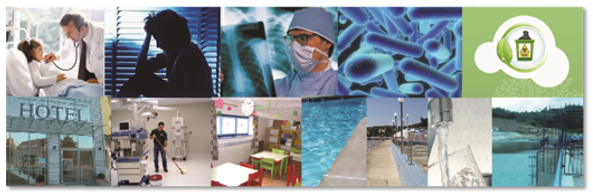 POROČILO O DELUZDRAVSTVENEGA INŠPEKTORATAREPUBLIKE SLOVENIJE2022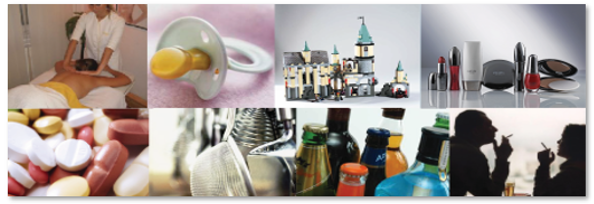 Kazalo slike:Slika 1 – Organigram Zdravstvenega inšpektorata Republike Slovenije za leto 2022	9Kazalo preglednic: Preglednica 1 - Inšpekcijski pregledi, vzorčenje in ukrepanje na podlagi inšpekcijskega nadzora	16Preglednica 2 - Inšpekcijski pregledi, vzorčenje in ukrepanje na podlagi inšpekcijskega nadzora	19Preglednica 3 - Inšpekcijski pregledi, vzorčenje in ukrepanje na podlagi inšpekcijskega nadzora	21Preglednica 4 - Inšpekcijski pregledi, vzorčenje in ukrepanje na podlagi inšpekcijskega nadzora	23Preglednica 5 - Inšpekcijski pregledi, vzorčenje in ukrepanje na podlagi inšpekcijskega nadzora	32Preglednica 6 - Inšpekcijski pregledi, vzorčenje in ukrepanje na podlagi inšpekcijskega nadzora	33Preglednica 7 - Inšpekcijski pregledi, vzorčenje in ukrepanje na podlagi inšpekcijskega nadzora	35Preglednica 8 - Inšpekcijski pregledi, vzorčenje in ukrepanje na podlagi inšpekcijskega nadzora	38Preglednica 9 - Inšpekcijski pregledi in ukrepanje na podlagi inšpekcijskega nadzora	40Preglednica 10 - Inšpekcijski pregledi, vzorčenje in ukrepanje na podlagi inšpekcijskega nadzora	42Preglednica 11 - Inšpekcijski pregledi, vzorčenje in ukrepanje na podlagi inšpekcijskega nadzora	44Preglednica 12 - Inšpekcijski pregledi, vzorčenje in ukrepanje na podlagi inšpekcijskega nadzora	45Preglednica 13 - Inšpekcijski pregledi, vzorčenje in ukrepanje na podlagi inšpekcijskega nadzora	47Preglednica 14 - Inšpekcijski pregledi, vzorčenje in ukrepanje na podlagi inšpekcijskega nadzora	50Preglednica 15 - Inšpekcijski pregledi, vzorčenje in ukrepanje na podlagi inšpekcijskega nadzora	51Preglednica 16 - Inšpekcijski pregledi, vzorčenje in ukrepanje na podlagi inšpekcijskega nadzora	53Kazalo grafov: Graf 1 - Program vzorčenja glede na tip izdelka	56Graf 2 - Pregled vzorcev glede na neskladne parametre	57Graf 3 - Pregled parametrov po skupinah izdelkov, kjer so bile ugotovljene neskladnosti	57Graf 4 - Program vzorčenja glede na tip izdelka	58Graf 5 - Neskladni vzorci glede na parameter	59Graf 6 - Pregled parametrov po skupinah izdelkov, kjer so bile ugotovljene neskladnosti	59Graf 7 – Pregled vzorcev glede na tip igrače	60Graf 8 - Pregled parametrov, kjer so bile ugotovljene neskladnosti	61Graf 9 - Pregled parametrov po skupinah izdelkov, kjer so bile ugotovljene neskladnosti	61Graf 10 - Vzorci glede na vrsto materiala	62Graf 11 - Delež analiziranih vzorcev po poreklu	62Graf 12 - Število odvzetih vzorcev po skupinah in povodu vzorčenja	63Graf 13 - Število vzorcev po skupinah materialov in skupinah preskušanj	64Graf 14 - Delež neskladnih vzorcev glede na celotno število odvzetih vzorcev	65Graf 15 - Število in delež neskladnih vzorcev glede na skupine materialov	65Graf 16 - Vzorci po skupinah živil	66Graf 17 - Število/delež vzorcev glede na povod vzorčenja	66Graf 18 - Število/delež vzorcev glede na poreklo vzorcev	66Graf 19 - Deleži vzorcev živil glede na oceno varnosti/skladnosti	67Graf 20 - Število/delež vzorcev po skupinah živil glede na oceno skladnosti/varnosti	67Graf 21 - Deleži vzorcev posameznih skupin živil, namenjenih dojenčkom in majhnim otrokom	68Graf 22 - Deleži vzorcev posameznih skupin živil za posebne zdravstvene namene	68Graf 23 - Število vzorcev po skupinah živil in parametrih preskušanja	68Graf 24 - Število vzorcev po skupinah živil in oceni skladnosti/varnosti*	69Graf 25 - Deleži preskušanih vzorcev prehranskih dopolnil glede na sestavo/namen	69Graf 26 - Število vzorcev prehranskih dopolnil glede na skupine vzorcev in skupine preskušanj	70Graf 27 - Pregled števila/deleža vzorcev glede na oceno skladnosti/varnosti po posameznih skupinah prehranskih dopolnil	71UVODZdravstveni inšpektorat Republike Slovenije je organ v sestavi Ministrstva za zdravje, ki svojo zavezanost k varovanju javnega zdravja učinkovito uresničuje s strokovnostjo in neodvisnostjo. Varovanje javnega zdravja prebivalstva Republike Slovenije je poglavitno poslanstvo inšpektorata. Pristojnosti izvajanja poslanstva Zdravstvenega inšpektorata Republike Slovenije so določene z Zakonom o zdravstveni inšpekciji, delokrog inšpektorata pa je obsežen in pester. Področja, na katerih inšpektorat opravlja svoje naloge, zahtevajo pri nadzoru različne pristope, zato namenjamo posebno pozornost kompetencam zaposlenih in organizaciji dela.V prvih treh mesecih leta 2022 je inšpektorat prioritetno izvajal nadzor nad predpisi, izdanimi z namenom obvladovanja in zajezitve nalezljive bolezni COVID-19, ki so vezani na Zakon o nalezljivih boleznih. V povezavi z navedenim je inšpektorat prevzel in izvajal operativno koordinacijo dela med inšpekcijskimi organi in pripravo poročil o vseh opravljenih nadzorih, skupaj z ugotovitvami in izdanimi ukrepi. S poročili smo tedensko seznanjali Inšpekcijski svet pri Ministrstvu za javno upravo in Ministrstvo za zdravje ter poročila predstavljali Vladi Republike Slovenije. Tudi ob povečanem obsegu nadzora je delo potekalo skladno s temeljnimi načeli inšpekcijskega nadzora in postopkovnimi ter materialnimi predpisi, zagotovljena pa je bila tudi dostopnost našega dela širši javnosti. Od ostalih nalog smo zagotavljali še nujne naloge inšpektorata, in sicer: izredne inšpekcijske nadzore po prijavah, nadzore na področju pitne vode in objektov za javno preskrbo s pitno vodo, delovanje kontaktnih točk RASFF in RAPEX ter nadzor ob vnosu pošiljk na področju materialov in izdelkov, namenjenih za stik z živili in zdravstvene ustreznosti oz. varnosti prehranskih dopolnil in živil za posebne namene.Po izboljšanju epidemiološke situacije in prenehanju veljavnosti odlokov Vlade RS in odredb ter pravilnikov Ministrstva za zdravje v povezavi z epidemijo nalezljive bolezni COVID-19 je inšpektorat vzpostavil obdobni program dela od aprila do decembra 2022 in pričel izvajati redni nadzor na večini področij iz delokroga.V poročilu za leto 2022 predstavljamo podatke o delu inšpektorata na posameznih področjih in najpogostejši problematiki, ki smo jo zasledili. Hkrati podajamo tudi oris poteka drugih aktivnosti inšpektorata, ki so bile ključnega pomena za izvedbo inšpekcijskega nadzora.Mag. Edis GrcićGlavni zdravstveni inšpektor RSpredstavitev inšpektorataPristojnostiZdravstveni inšpektorat Republike Slovenije je inšpekcijski organ v sestavi Ministrstva za zdravje. Njegove naloge, pristojnosti in postopke delovanja določajo Zakon o državni upravi, Uredba o organih v sestavi ministrstev, Zakon o zdravstveni inšpekciji, Zakon o inšpekcijskem nadzoru, Zakon o prekrških, področna zakonodaja, Kodeks ravnanja javnih uslužbencev in interni dokumenti za delo inšpekcije. Osmo poglavje tega poročila vsebuje seznam zakonodaje in predpisov delokroga inšpektorata v letu 2022.Delovanje inšpektorata je povezano z varovanjem zdravja kot javnega interesa. Svoje poslanstvo inšpektorat uresničuje z inšpekcijskim nadzorom, s katerim se preverjata izvajanje in spoštovanje zakonov in predpisov ter z vodenjem prekrškovnih postopkov.Delokrog inšpektorata obsega področja:  nalezljivih bolezni,zdravstvene dejavnosti, pacientovih pravic, zdravniške službe, duševnega zdravja, presaditev delov telesa zaradi zdravljenja,ravnanja z odpadki, ki nastanejo v zdravstveni dejavnosti,minimalnih sanitarno-zdravstvenih pogojev,zdravilstva,kopališč in kopalnih vod,pitne vode ter objektov in naprav za javno preskrbo s pitno vodo,varnosti na smučiščih,splošne varnosti proizvodov, kozmetičnih proizvodov,varnosti igrač,materialov in izdelkov, namenjenim za stik z živili,zdravstvene ustreznosti oziroma varnosti prehranskih dopolnil in živil za posebne skupine,omejevanja porabe alkohola,omejevanja uporabe tobačnih in povezanih izdelkov,dela in zaposlovanja na črno pri izvajalcih dejavnosti, ki so pod nadzorom inšpektorata.Organiziranost, sistem vodenja in kadriOrganiziranost in sistem vodenjaNotranja organiziranost inšpektorata, ki zagotavlja izvajanje inšpekcijskega nadzora na celotnem območju Slovenije, je določena z Aktom o notranji organizaciji in sistemizaciji delovnih mest v Zdravstvenem inšpektoratu Republike Slovenije. Inšpektorat je v letu 2022 opravljal svoje naloge v okviru devetih notranjih organizacijskih 
enot: Sektorja za strategijo in planiranje ter Službe za kakovost in podporo inšpekcijskemu delu, ki delujeta na sedežu inšpektorata, ter sedmih območnih enot (OE), in sicer OE Celje in Dravograd, OE Koper, OE Kranj, OE Ljubljana, OE Maribor in Murska Sobota, OE Nova Gorica in OE Novo mesto. V sestavi območnih enot je delovalo tudi osem inšpekcijskih pisarn, in sicer v Dravogradu, Idriji, Kočevju, Murski Soboti, Postojni, Slovenski Bistrici, Velenju in na Jesenicah. Organiziranost inšpektorata je razvidna iz organigrama na sliki 1.V inšpektoratu poteka poleg vertikalnega vodenja, razvidnega iz organigrama, tudi horizontalno vodenje po področjih inšpekcijskega nadzora. Vodje področij iz Sektorja za strategijo in planiranje so odgovorni za pripravo dokumentov s strokovnimi usmeritvami za izvajanje nalog na posameznih področjih. Vodje področij so zadolženi za vodenje po področjih nadzora in v okviru tega tudi za pripravo programov inšpekcijskega nadzora in sprotno spremljanje njihovega izvajanja; za pripravo in izvedbo internih izpopolnjevanj in usposabljanj ter za izvedbo različnih preventivnih aktivnosti. Vodenje področij je podprto z delom mentorjev; to so inšpektorji na območnih enotah, ki imajo na posameznem področju največ izkušenj. Mentorji so odgovorni tudi za prenos znanja na ostale inšpektorje.Naloge inšpekcijskega nadzora in prekrškovne naloge opravljajo inšpektorji iz območnih enot ter Sektorja za strategijo in planiranje.Služba za kakovost in podporo inšpekcijskemu delu je zadolžena za pripravo, izvajanje kadrovskih in finančnih načrtov ter zagotavljanje delovnih pogojev za izvajanje inšpekcijskega nadzora, vključno z ustrezno informacijsko podporo. Delovanje celotnega inšpektorata je podprto z dokumentiranim sistemom vodenja, ki vključuje tudi sistem kakovosti. S tem sistemom, za katerega je inšpektorat v letu 2007 pridobil in v letu 2022 obnovil certifikat skladnosti s standardom ISO 9001, je zagotovljen procesni pristop pri načrtovanju, izvajanju in notranjem kontroliranju dejavnosti inšpektorata.Slika 1 – Organigram Zdravstvenega inšpektorata Republike Slovenije za leto 2022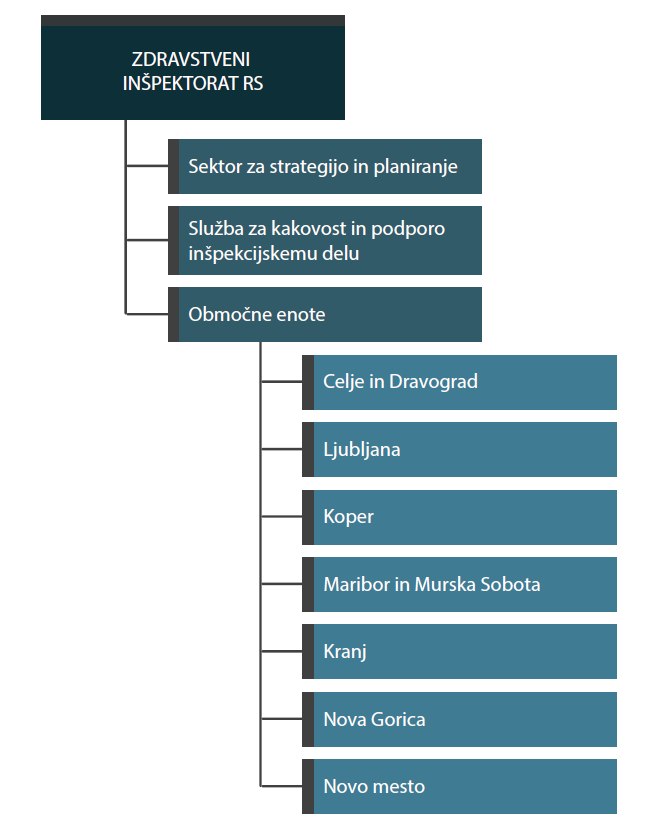 KadriNa Zdravstvenem inšpektoratu Republike Slovenije je bilo na dan 31. 12. 2022 skupno zaposlenih 106 javnih uslužbencev, od tega 87 inšpektorjev in 19 ostalih zaposlenih javnih uslužbencev (uradniki in strokovno tehnični delavci). Po izobrazbeni strukturi so prevladovali uslužbenci z najmanj visoko strokovno izobrazbo in s smerjo diplomirani sanitarni inženir. Povprečna starost vseh zaposlenih javnih uslužbencev inšpektorata je konec poročevalskega obdobja znašala 49,05 let.  Bolniška odsotnost vseh zaposlenih javnih uslužbencev je v letu 2022 znašala 1.585,19 dni, od tega je bilo 57,08 % bolniških odsotnosti zaradi bolezni, 42,92 % bolniških odsotnosti pa zaradi ostalih razlogov (nega družinskega člana, spremstvo, karantena itd.). Štirje javni uslužbenci so bili letu 2022 v daljšem bolniškem staležu in ena javna uslužbenka na materinskem oz. starševskem dopustu.IZOBRAŽEVANJE, IZPOPOLNJEVANJE IN USPOSABLJANJEIzobraževanje, izpopolnjevanje in usposabljanje zaposlenih na Zdravstvenem inšpektoratu Republike Slovenije je potekalo na podlagi letnega načrta izobraževanja, izpopolnjevanja in usposabljanja.V letu 2022 so se zaposleni izpopolnjevali in usposabljali 710 dni oziroma v povprečju 6,6 dni na zaposlenega). Interna izpopolnjevanja so potekala preko sestankov v živo, sestankov na daljavo preko aplikacije Teams in asistenc, ki so jih izvajali področni vodje / mentorji. To izobraževanje se je zelo aktivno izvajalo na področjih: pacientovih pravic, zdravstvene dejavnosti, zdravniške službe, ravnanja z odpadki, minimalnih sanitarno zdravstvenih pogojev, nalezljivih bolezni (legionel, obveznega cepljenja in Programov obvladovanja bolnišničnih okužb), kozmetike, varnosti igrač in splošne varnosti proizvodov, materialov in izdelkov, namenjenih za stik z živili, zdravstveni ustreznosti prehranskih dopolnil in živil za posebne skupine, smučišč, pitne in kopalne vode, ki so bila v času epidemije nalezljive bolezni obravnavana pretežno na podlagi prijav. Pri vseh teh področjih se je v okviru izobraževanje izvedel pregled veljavnih zakonodajnih aktov področja, osvežitev poznavanja kontrolnih postopkov in ukrepanja. Izvedeno je bilo tudi obnovitveno izobraževanje glede vnosov podatkov o inšpekcijskih pregledih, o vzorcih, ugotovitvah nadzora in ukrepih v register objektov v okviru modula za nadzor objektov.Vsebine eksternih izpopolnjevanj so zajemale področja: informacijske varnosti, izobraževanja v organizaciji Evropske Komisije v sklopu različnih projektov, področje urednikovanja skupnih spletišč javne uprave, varnosti in zdravja pri delu, požarnega varstva ter promocije zdravja na delovnem mestu.INFORMACIJSKA PODPORA INŠPEKCIJSKEMU NADZORU Delo na področjih inšpekcijskega nadzora podpira informacijski sistem z dvema moduloma. Vsi postopki inšpekcijskega nadzora na posameznem področju so sproti dokumentirani. V okviru modula za nadzor objektov je vzpostavljen register objektov, v katerem se vodijo podatki o objektih pod nadzorom inšpektorata, inšpekcijskih pregledih (rednih, izrednih, kontrolnih), o vzorcih, ugotovitvah nadzora in ukrepih. Register objektov z ukrepi in informacijski sistem za vodenje prekrškovnih postopkov sta podlaga za postavitev ocene tveganja. Sistem omogoča prenos podatkov o vzorcih in rezultatih laboratorijskih analiz med inšpektoratom in laboratoriji, ki opravljajo analize.V okviru modula za nadzor uvoza na področjih materialov in izdelkov, namenjenih za stik z živili ter zdravstvene ustreznosti oziroma varnosti živil in hrane je vzpostavljen sistem za sprejem elektronskih vlog za pregled pošiljk (oddaja preko spletne strani) in zbiranje podatkov o pošiljkah, ki se uvažajo (osnovni podatki o uvoznikih, vrsti in količini blaga, ki se uvaža). Pri vodenju prekrškovnih postopkov inšpektorat uporablja informacijski sistem, ki omogoča procesno vodenje in spremljanje prekrškovnih zadev, spremljanje plačil glob in sodnih taks. Navedeni sistem omogoča prenos izvršb v sistem e-Izvršbe.Zadeve in dokumenti se evidentirajo v sistemu SPIS.Zdravstveni inšpektorat Republike Slovenije vzdržuje svoj intranet, imenovan Portal ZIRS, s pomočjo katerega se obvladujejo dokumenti, ki podpirajo vse poslovne procese (poslovnik, opisi procesov, navodila in obrazci - vzorci pravnih aktov …) skladno z zahtevami standarda ISO 9001. Na Portalu ZIRS so poleg dokumentov notranjega izvora objavljene povezave do dokumentov zunanjega izvora (predpisov), zapisi o korektivnih oziroma preventivnih ukrepih in možnostih za izboljšavo, pooblastila zaposlenih, knjižnice s strokovnimi mnenji in poročila ter evidence, ki so potrebne za spremljanje delovanja procesov. PRORAČUNVeljavni proračun za leto 2022 je za Zdravstveni inšpektorat Republike Slovenije znašal 5.137.900 EUR. Porabljena so bila sredstva v višini 4.578.973 EUR. Poraba sredstev za delo inšpektorata je evidentirana na proračunskih postavkah: 2915 Investicije, 4530 Materialni stroški, 5993 Plače, 6136 Analize vzorcev, in 7683 Izobraževanje, izpopolnjevanje in usposabljanje. Investicije (proračunska postavka 2915)Poraba sredstev za investicije in investicijsko vzdrževanje je evidentirana na proračunski postavki 2915. V letu 2022 so bila sredstva na tej postavki porabljena za nakup službenih vozil, računalniške programske opreme, posodobitev informacijskih sistemov ter nakup pisarniške opreme.V letu 2022 se je za investicije porabilo 97.711 EUR. Materialni stroški (proračunska postavka 4530)Sredstva na proračunski postavki 4530 so namenjena za pokrivanje stroškov obratovanja organa v poslovnih prostorih na lokacijah, kjer inšpektorat deluje; opravljanje nalog zaposlenih v organu; servisiranje, vzdrževanje in zavarovanje službenih vozil ter izvajanje nalog na podlagi Zakona o varnosti in zdravja pri delu (naloge pooblaščenega zdravnika in izvajalca za opravljanje strokovnih nalog organiziranja in zagotavljanja varnosti pri delu). Za pokrivanje materialnih stroškov v letu 2022 je bilo porabljeno 279.573 EUR. Plače zaposlenih (proračunska postavka 5993)Sredstva za plače zaposlenih so evidentirana na proračunski postavki 5993. Poraba sredstev na tej postavki je bila v letu 2022 realizirana v višini 4.112.633 EUR. Analize vzorcev (proračunska postavka 6136)Za laboratorijske analize vzorcev različnih proizvodov oziroma materialov, odvzetih v okviru inšpekcijskega nadzora, vključno z zagotavljanjem njihovega pravilnega transporta do laboratorijev pod kontroliranimi in dokumentiranimi pogoji ter pripravo potrebnih končnih ekspertiz in ocen tveganj, katerih cilj je ugotavljanje skladnosti stanj, dejavnosti oziroma proizvodov s predpisanimi zahtevami oziroma ocena njihove varnosti, so sredstva evidentirana na proračunski postavki 6136. V letu 2022 je bilo za storitve v zvezi z vzorci porabljeno 76.157 EUR.Izobraževanje, izpopolnjevanje in usposabljanje (proračunska postavka 7683)Sredstva za izvajanje letnega načrta izobraževanja, izpopolnjevanja in usposabljanja so evidentirana na proračunski postavki 7683.Na navedeni postavki je bilo v letu 2022 porabljeno 11.459 EUR.IZVAJANJE INŠPEKCIJSKEGA NADZORA leta 2022Zdravstveni inšpektorat Republike Slovenije je z namenom varovanja javnega zdravja opravil inšpekcijske nadzore nad izvajanjem zakonov in drugih predpisov, na vseh področjih, ki spadajo v njegovo pristojnost, razen na področju presaditve delov telesa zaradi zdravljenja.Zaradi tveganja za javno zdravje, ki se je pojavilo marca 2020 z epidemijo nalezljive bolezni 
COVID-19 in se nadaljevalo v letu 2021 ter prve tri mesece leta 2022, je inšpektorat	v začetku leta še prioritetno izvajal nadzor nad predpisi, izdanimi z namenom obvladovanja in zajezitve nalezljive bolezni COVID-19, ki so bili vezani na Zakon o nalezljivih boleznih. Inšpektorat je tako v prvih treh mesecih leta 2022 izvajanje inšpekcijskega nadzora na področjih svojega delokroga še vedno prilagajal epidemiološki situaciji, povezani z  nalezljivo boleznijo COVID-19 in skoraj izključno izvajal naloge, povezane z zagotavljanjem spoštovanja ukrepov vlade in ministra za zdravje za zajezitev te nalezljive bolezni.Sektor za strategijo in planiranje je z namenom pridobivanja razlag posameznih predpisov sprejetih z namenom preprečitve razširjanja nalezljive bolezni COVID-19 stalno komuniciral z Ministrstvom za zdravje, Ministrstvom za notranje zadeve, Policijo, Ministrstvom za gospodarski razvoj in tehnologijo, Ministrstvom za kmetijstvo, gozdarstvo in prehrano, Ministrstvom za izobraževanje, znanost, in šport, Nacionalnim inštitutom za javno zdravje in drugimi deležniki.Dodatno so s posameznimi inšpekcijskimi organi po potrebi potekali tudi operativni dogovori glede izvajanja nadzorov na posameznih področjih in vsebinah z namenom preprečitve razširjanja nalezljive bolezni COVID-19. Koordinacija izvajanja nadzora nad ukrepi iz prvega odstavka 39. člena Zakona o nalezljivih boleznih je bila vzpostavljena tudi v okviru inšpekcijskega sveta.Od januarja do marca 2022 je Sektor za strategijo in planiranje še koordiniral pripravo in izdelavo enotnega periodičnega poročila vseh navedenih inšpekcijskih organov o izvedenih nadzorih in odrejenih ukrepih glede spoštovanja Zakona o nalezljivih boleznih in na njegovi podlagi sprejetih vladnih odlokov z namenom preprečevanja razširjanja nalezljive bolezni COVID-19.Po izboljšanju epidemiološke situacije in prenehanju veljavnosti odlokov Vlade RS in odredb ter pravilnikov Ministrstva za zdravje v povezavi z epidemijo nalezljive bolezni COVID-19 pa je inšpektorat v aprilu 2022 pričel izvajati redni nadzor tudi na drugih področjih. Po vzoru let pred epidemijo nalezljive bolezni COVID-19, je vzpostavil in izvedel obdobni program dela od aprila do decembra 2022 s prioritetami rednega nadzora spoštovanja določil zakonodaje na:•	zdravstveni dejavnosti, pacientovih pravicah, duševnem zdravju,•	nalezljivih bolezni,•	minimalno sanitarno-zdravstvenih pogojih,•	pitni vodi ter objektih in napravah za javno preskrbo s pitno vodo,•	kopališčih in kopalnih vodah,•	varnosti na smučiščih,•	kozmetičnih proizvodih, varnosti igrač in splošni varnosti proizvodov,•	materialih in izdelkih, namenjenih za stik z živili,•	zdravstveni ustreznosti prehranskih dopolnil in živil za posebne skupine,•	omejevanju porabe alkohola, omejevanju uporabe tobačnih in povezanih izdelkov.Področja in pogostost nadzora na le teh se je določila s kategorizacijo objektov, ki je narejena na podlagi ocene tveganja. Ocena tveganja upošteva vrsto in obseg aktivnosti tistih dejavnosti oziroma objektov, ki so pod nadzorom inšpektorata in ciljne populacije potrošnikov / uporabnikov. Pri analizi za določitev prioritetnih vsebinskih področij so se upoštevali podatki o realizaciji nadzora, vrsti in številu prijav v prejšnjih letih, aktualna problematika, spremembe predpisov in razpoložljivi viri inšpektorata. Obdobni program dela od aprila do decembra 2022 je obsegal redne in izredne inšpekcijske preglede ter programe vzorčenja po posameznih področjih delovanja. Naloge iz obdobnega programa dela so bile dodeljene posamezni notranji organizacijski enoti in posameznemu inšpektorju. Znotraj rednih inšpekcijskih nazorov so bili planirani in izvedeni tudi odvzemi vzorcev različnih vrst proizvodov in materialov za laboratorijske analize na mikrobiološke in / ali kemične oziroma fizikalne parametre.Druge redne, ki jih je inšpektorat opravljal v letu 2022, so bili:inšpekcijski nadzor ob vnosu pošiljk na področjih materialov in izdelkov, namenjenih za stik z živili in zdravstvene ustreznosti oziroma varnosti prehranskih dopolnil in živil za posebne skupine,delovanje kontaktne točke za RASFF na področjih materialov in izdelkov, namenjenih za stik z živili in zdravstvene ustreznosti oziroma varnosti prehranskih dopolnil in živil za posebne skupine,delovanje kontaktne točke za za Safety Gate RAPEX na področjih splošne varnosti proizvodov, kozmetičnih proizvodov, varnosti igrač in povezanih izdelkov (e-cigaret) inpriprava poročil o rezultatih nadzora na področjih živil ter materialov in izdelkov, namenjenih za stik z živili, ki se v skladu z zakonodajo posredujejo na EFSA - European Food Safey Authority (zoonoze, pesticidi, onesnaževala) oziroma na Komisijo (uvoz kuhinjske posode iz melamina ali poliamida iz Kitajske ali Hong Konga).Inšpekcijski pregledi so bili v letu 2022 opravljeni skoraj na vseh področjih delokroga, kjer ima inšpektorat pristojnosti za inšpekcijski nadzor. Izjema je bilo področje presaditev delov telesa zaradi zdravljenja. Vzorčenje je potekalo na področjih proizvodnje oziroma prometa različnih vrst proizvodov ter pri dejavnostih, pri katerih se preverjajo sanitarno zdravstveni pogoji. Inšpektorji so skupaj opravili 21.186 inšpekcijskih pregledov; od tega je bilo na področjih, kjer je nadzor vključeval tudi vzorčenje, odvzeto 411 vzorcev različnih vrst proizvodov in materialov za laboratorijske analize.V letu 2022 je inšpektorat skupaj izrekel 3.493 upravnih in prekrškovnih sankcij oziroma ukrepov.1.557 ukrepov je bilo izrečenih v inšpekcijskem upravnem postopku, in sicer 325 ureditvenih/upravnih odločb, 11 odločb o prepovedi opravljanja dejavnosti in 1.133 upravnih opozoril oziroma opozoril po Zakonu o inšpekcijskem nadzoru. Inšpektorji so izdali 88 sklepov o izrečeni denarni kazni po Zakonu o splošnem upravnem postopku, in sicer večinoma v okviru upravne izvršbe ali neodziva stranke na vabilo inšpektorja, da se o zadevi v postopku izjasni. 1.936 sankcij je bilo izrečenih v prekrškovnem postopku in sicer 454 odločb z izrekom globe, 187 plačilnih nalogov, 427 odločb z izrekom opomina, 24 obdolžilnih predlogov in 844 opozoril po ZP-1 za storjen prekršek. Skupni znesek izrečenih glob je v obdobju leta 2022 znašal 482.813,53 EUR. Drugih terjatev, kot so upravne takse, denarne kazni… je bilo izrečenih za 25.800,00 EUR.V skoraj 50 % še vedno prevladujejo inšpekcijski pregledi na področju nalezljivih boleznih v povezavi z nalezljivo boleznijo COVID-19. Ostalih 50 % pa sestavljajo drugi pregledi s področij omejevanja uporabe tobačnih in povezanih izdelkov, omejevanja porabe alkohola; nalezljivih bolezni - splošno, področja pitne vode in objektov ter naprav za javno preskrbo s pitno vodo, minimalnih sanitarno-zdravstvenih pogojev, pacientovih pravic, kopališč in kopalne vode, zdravstvene ustreznosti oziroma varnosti prehranskih dopolnil in živil za posebne skupine, kozmetike, izdelkov, namenjenih za stik z živili, varnosti igrač in zdravstvene dejavnosti. Vzorčenje je še vedno potekalo v zmanjšanem obsegu; odvzeto je bilo 411 vzorcev različnih vrst proizvodov in materialov za laboratorijske analize, kar je enako kot v letu 2021, a za polovico manj v primerjavi s številom vzorcev pred letom 2020, ko je bilo povprečno odvzetih več kot 800 vzorcev.Tako kot leta 2020 in 2021 še vedno prevladujejo prekrškovne sankcije in ukrepi, katerih delež je 57 %, 43 % ukrepov je bilo upravnih. Področja, na katerih je bilo izrečenih največ ukrepov, so nalezljive bolezni v povezavi z nalezljivo boleznijo COVID-19, sledijo pacientove pravice, kopališča in kopalne vode,  področje pitne vode in objektov ter naprav za javno preskrbo s pitno vodo, zdravstvene ustreznosti oziroma varnosti prehranskih dopolnil in živil za posebne skupine.Strokovno podporo pri izvajanju inšpekcijskih pregledov je inšpektoratu zagotavljal Nacionalni inštitut za javno zdravje (v nadaljevanju NIJZ). Izvedbo analiz odvzetih vzorcev pa je zagotavljal Nacionalni laboratorij za zdravje, okolje in hrano (v nadaljevanju NLZOH).INŠPEKCIJSKI NADZOR NA PODROČJU NALEZLJIVIH BOLEZNINalezljiva bolezen COVID-19Cilj predpisov na področju nalezljivih bolezni je vzpostavitev enotnega sistema varstva pred nalezljivimi boleznimi in bolnišničnimi okužbami. Zakon o nalezljivih boleznih določa nalezljive bolezni, ki ogrožajo prebivalce Slovenije in bolnišnične okužbe, ki nastanejo v vzročni povezavi z opravljanjem zdravstvene dejavnosti ter predpisuje ukrepe za njihovo preprečevanje in obvladovanje.Zakon je uvedel načelo upravičenosti do varstva pred nalezljivimi boleznimi, načelo obveščenosti in načelo obveznosti sodelovanja. V skladu z načelom upravičenosti do varstva ima vsakdo pravico do varstva pred nalezljivimi boleznimi in bolnišničnimi okužbami ter dolžnost varovati svoje zdravje in zdravje drugih pred temi boleznimi. Načelo obveščenosti določa, da mora biti prebivalstvo obveščeno glede tveganj za nastanek in razširjenje nalezljivih bolezni, vključno s programi svetovanja in izobraževanja o možnostih osebne zaščite, preprečevanja širjenja in zdravljenja. Obveznost sodelovanja zavezuje vse osebe, da v skladu z zakonom omogočijo opravljanje pregledov kot tudi odvzem potrebnega materiala in izvajanje drugih ukrepov za varstvo pred nalezljivimi boleznimi. Odgovorne osebe morajo poskrbeti za zaznavanje in sporočanje o pojavu nalezljive bolezni, ki bi predstavljala tveganje za ostalo prebivalstvo.Inšpektorat je izvajal nadzor nad odredbami in odloki, ki jih za preprečitev razširjenja nalezljive bolezni COVID-19 sprejemata Vlada Republike Slovenije in Ministrstvo za zdravje. Vsi odloki in odredbe so se sprejemali z namenom preprečitve razširjanja nalezljive bolezni in določajo omejitve ter prepovedi, ki veljajo tako za nosilce dejavnosti kot za posameznike.Obseg in ugotovitve nadzora, opravljenega leta 2022Leta 2022 so zdravstveni inšpektorji na področju nalezljivih bolezni z namenom preprečitve razširjenja nalezljive bolezni COVID-19 skupaj opravili 10.179 inšpekcijskih pregledov.Na podlagi ugotovitev nadzora je bilo izrečenih skupaj 754 ukrepov, od tega 70 upravnih ukrepov (15 upravnih odločb in 55 upravnih opozoril) in 684 prekrškovnih sankcij/ukrepov (312 odločb z izrekom globe, 58 plačilnih nalogov, 264 odločb z izrekom opomina, 17 obdolžilnih predlogov zoper mladoletne osebe in 33 opozoril za storjen prekršek po 
ZP-1). Preglednica 1 - Inšpekcijski pregledi, vzorčenje in ukrepanje na podlagi inšpekcijskega nadzoraPrioriteni nadzor nad spoštovanjem vladnih ukrepov zaradi izbruha nalezljive bolezni COVID-19 v letu 2020 se je nadaljeval do aprila 2022.  Inšpektorat je v prvih treh mesecih leta 2022 izvajanje inšpekcijskega nadzora na področjih svojega delokroga še vedno prilagajal epidemiološki situaciji, povezani z nalezljivo boleznijo COVID-19 in skoraj izključno izvajal naloge, povezane z zagotavljanjem spoštovanja ukrepov vlade in ministra za zdravje za zajezitev te nalezljive bolezni, ki so bili vezani na Zakon o nalezljivih boleznih, in sicer:•	spoštovanje osamitve (izolacije), •	spoštovanje karantene,•	izvajanje splošnih ukrepov za zmanjšanje tveganja okužbe z nalezljivo boleznijo COVID-19, kot so bili: obvezno nošenje zaščitnih mask, vzdrževanje medsebojne razdalje, prezračevanje in razkuževanje rok,•	izpolnjevanje pogoja PCT (preboleli, cepljeni ali testirani),•	izpolnjevanje pogojev za izvajanje testiranja pri izvajalcih testiranja, in sicer obstoj dovoljenja Ministrstva za zdravje za opravljanje zdravstvene dejavnosti in izvajanje testiranja s strani zdravstvenega kadra z izpolnjenimi pogoji za samostojno delo v zdravstveni dejavnosti, kot to določa Zakon o zdravstveni dejavnosti; in•	obveščanje testiranih oseb o pozitivnem rezultatu HAG testiranja s strani izvajalcev testiranja, napotitev na izvedbo obveznega potrditvenega PCR testa in spoštovanje obveznosti posameznika, da PCR test tudi izvede.Osamitev (izolacija) je ukrep, s katerim lečeči zdravnik omeji svobodno gibanje, kadar to lahko povzroči direkten ali indirekten prenos bolezni na druge osebe. Glede na način prenosa nalezljive bolezni COVID 19 je ta praviloma potekala na bolnikovem domu. Spoštovanje tega ukrepa je inšpektorat preverjal ob sumu, da oseba ne spoštuje navodila, ki ji ga je za izvršitev izolacije dal zdravnik. Nadzor je bil izveden nad 149 izolacijami, kršitve so bile ugotovljene v 10,1 %.Karantena je ukrep, s katerim se omeji svobodno gibanje zdravim osebam, ki so bile ali za katere se sumi, da so bile v stiku z nekom, ki je zbolel za nalezljivo boleznijo COVID 19. Osebo, za katero je bilo v epidemiološki preiskavi ugotovljeno, da je bila v visoko tveganem stiku s povzročiteljem nalezljive bolezni, in osebo, ki je prihajala iz območja z visokim tveganjem za okužbo znotraj meja Republike Slovenije, je v karanteno na domu napotil NIJZ. Kadar je oseba prihajala iz območja z visokim tveganjem za okužbo izven meja Republike Slovenije, pa jo je v karanteno na domu napotila Policija. Karanteno je lahko odredil tudi minister, pristojen za zdravje oziroma oseba, pooblaščena s strani ministra, na predlog NIJZ ali Policije. Inšpektorat je izvedel nadzor nad 2.963 karantenami. Nespoštovanje je bilo ugotovljeno v 1,7 % opravljenih nadzorov.Pri spoštovanju izvajanja splošnih ukrepov za zmanjšanje tveganja okužbe z nalezljivo boleznijo COVID-19 je inšpektorat skupno ugotavljal neskladnosti pri obveznem nošenju zaščitnih mask posameznikov v odprtih javnih prostorih v 1 %; pri obveznem nošenju zaščitnih mask posameznikov v zaprtih javnih prostorih pa je inšpektorat ugotavljal neskladnosti v 0,8 %. Pri vzdrževanju medsebojne razdalje, prezračevanju in razkuževanju rok pa so bile neskladnosti ugotovljene le v posameznih primerih.Preverjanje izpolnjevanja pogoja PCT (preboleli, cepljeni ali testirani) je inšpektorat izvajal v dejavnostih zdravstva, šolstva, na področju higienske nege, v nastanitvah z gostinstvom, različnih servisnih dejavnostih, na področju zdravilstva, na kopališčih in smučiščih. Neskladnosti so bile ugotovljene pri izpolnjevanju obvez delodajalcev v povezavi z vodenjem evidenc in zagotavljanjem izpolnjevanja pogoja PCT v 0,2 %. V 0,1 % je bilo ugotovljeno neizpolnjevanje pogoja PCT zaposlenih pri opravljanju dela in v 0,6 % neizpolnjevanje obveznosti preverjanja PCT pogoja pri uporabnikih. Inšpektorat je v okviru svojih pristojnosti pri izvajalcih testiranja preverjal, če ta izpolnjuje pogoje za izvajanje testiranja, in sicer ali ima dovoljenje Ministrstva za zdravje za opravljanje zdravstvene dejavnosti in izvajanje testiranja s strani zdravstvenega kadra z izpolnjenimi pogoji za samostojno delo v zdravstveni dejavnosti, kot to določa Zakon o zdravstveni dejavnosti. Nadzor nad izvajalci testiranja se je izvajal na podlagi prejetih prijav. Neskladnost je bila ugotovljena v dveh primerih, ko izvajalca testiranja nista izpolnjevala pogojev določenih v ZZDej. Ukrepi so bili izrečeni na podlagi ZZDej in ZPDZC-1.Inšpektorat je zaključil tudi obravnavo glede obveščanja testiranih oseb o pozitivnem rezultatu HAG testiranja s strani izvajalcev testiranja, napotitev na izvedbo obveznega potrditvenega PCR testa in spoštovanje obveznosti posameznika, da PCR test tudi izvede. Ugotovljeno je bilo veliko primerov napačnega vnosa izvidov testiranj v Centralni register podatkov o pacientov - torej administrativnih napak in pa, da je šlo pogosto tudi za opravljene kontrolne HAG teste po končanem obdobju osamitve (izolacije), ki je bila s strani zdravnika odrejena na podlagi predhodnega pozitivnega PCR-testa.V primeru ugotovljenih kršitev, t. j., da se posameznik res ni udeležil PCR testa, pa so bili izrečeni prekrškovni ukrepi.Nalezljive bolezni - splošno  Cilj predpisov na področju nalezljivih bolezni je vzpostavitev enotnega sistema varstva pred nalezljivimi boleznimi. Zakon o nalezljivih boleznih določa nalezljive bolezni, ki ogrožajo prebivalce Slovenije, obravnava varstvo prebivalstva pred nalezljivimi boleznimi, vključno z varstvom pred vnosom nalezljivih bolezni iz tujine in bolnišničnimi okužbami, ki nastanejo v vzročni povezavi z opravljanjem zdravstvene dejavnosti; ter predpisuje ukrepe za njihovo preprečevanje in obvladovanje. Inšpektorji izvajajo nadzor nad spoštovanjem in izvajanjem splošnih in posebnih ukrepov, določenih v Zakonu o nalezljivih boleznih.Splošne ukrepe izvajajo fizične in pravne osebe ter nosilci javne skrbi za zdravje. Cilj izvajanja splošnih ukrepov je zagotavljanje zdravstveno ustrezne pitne vode ter ustrezne kakovosti zraka v zaprtih prostorih, sanitarno tehnično in sanitarno higiensko vzdrževanje javnih objektov, javnih površin, vključno s preventivno dezinfekcijo, dezinsekcijo in deratizacijo, ter ravnanje z odpadki na način, ki ne ogroža zdravja ljudi.Posebne ukrepe izvajajo tiste fizične in pravne osebe, ki opravljajo zdravstveno dejavnost, oziroma v primeru zoonoz veterinarsko dejavnost. Cilj posebnih ukrepov je dosledno prijavljanje in obravnava nalezljivih bolezni in izbruhov, izvajanje cepljenja, izvajanje obveznega zdravljenja ter izolacije, prevoz in pokop posmrtnih ostankov ter izdaja posmrtnih potnih listov. Inšpektorji izvajajo nadzor nad pripravo in izvajanjem programov preprečevanja in obvladovanja bolnišničnih okužb pri vseh izvajalcih zdravstvene dejavnosti. Program preprečevanja in obvladovanja bolnišničnih okužb mora imeti in izvajati vsaka fizična ali pravna oseba, ki opravlja zdravstveno dejavnost. Program mora obsegati epidemiološko spremljanje bolnišničnih okužb, doktrino izvajanja vseh diagnostičnih, terapevtskih, negovalnih in ostalih postopkov, doktrino sterilizacije, dezinfekcije, čiščenja in rokovanja z odpadki, doktrino ravnanja z bolniki, zdravstvenimi delavci in sodelavci z okužbami, program zaščite zdravstvenih delavcev in zdravstvenih sodelavcev na delovnih mestih ter program usposabljanja zdravstvenih delavcev in drugih zaposlenih. Za pripravo in izvajanje programa morajo biti zagotovljeni tudi strokovni, tehnični in organizacijski pogoji, ki jih določa Pravilnik o pogojih za pripravo in izvajanje programa preprečevanja in obvladovanja bolnišničnih okužb. Pravilnik določa, da mora imeti bolnišnica komisijo, zdravnika in sestro za obvladovanje bolnišničnih okužb. Določa tudi tehnične pogoje za izvajanje programa, med katere sodi tudi zagotavljanje zdravstveno ustrezne pitne vode. Pravilnik natančno opredeljuje pisna navodila v okviru posameznih doktrin, ki jih mora izvajalec zdravstvene dejavnosti pripraviti. V letu 2011 je bil pravilnik dopolnjen z določbami, ki v bolnišnice uvajajo program smotrne rabe in spremljanje porabe protimikrobnih zdravil. V okviru varstva prebivalstva pred vnosom nalezljivih bolezni iz tujine inšpektorji izdajajo spričevala o zdravstvenem nadzoru ladij oziroma spričevala o oprostitvi ladij iz zdravstvenega nadzora in sicer v skladu z Mednarodnim zdravstvenim pravilnikom (IHR - International Health Regulation). Obseg in ugotovitve nadzora, opravljenega leta 2022Leta 2022 so zdravstveni inšpektorji na področju nalezljivih bolezni – splošno skupaj opravili 1.562 inšpekcijskih pregledov.Na podlagi ugotovitev nadzora je bilo izrečenih skupaj 240 ukrepov, od tega 181 upravnih ukrepov (58 upravnih odločb, 56 upravnih opozoril in 67 sklepov o izrečeni denarni kazni po Zakonu o splošnem upravnem postopku) in 59 prekrškovnih sankcij/ukrepov (23 odločb z izrekom globe, 22 plačilnih nalogov, 10 odločb z izrekom opomina in štiri opozorila po ZP-1). Preglednica 2 - Inšpekcijski pregledi, vzorčenje in ukrepanje na podlagi inšpekcijskega nadzoraV letu 2022 je redni nadzor na področju nalezljivih bolezni inšpektorat usmeril v bolnišnice in domove za ostarele, kjer je preverjal navodila za preprečevanje oziroma omejevanje okužb v času epidemije COVID-19, kot so navodila za delovanje ustanove v času epidemije COVID-19 (interna navodila za posamezne segmente delovanja npr. za vstop v ustanovo, za ambulantno obravnavo, za urgentni blok, za porodnišnico…), navodila za uporabo osebne varovalne opreme v bolnišnicah in domovih za ostarele. Neskladnosti so bile ugotovljene v 5 % opravljenih pregledov, posamezni zavezanci namreč niso imeli vseh navodil. Glede na zahteve Mednarodnega zdravstvenega pravilnika in z namenom obvladovanja nalezljivih bolezni v mednarodnem prometu je bilo za ladje v Luki Koper izdanih skupaj 111 spričeval.INŠPEKCIJSKI NADZOR NA PODROČJU ZDRAVSTVENE DEJAVNOSTICilj Zakona o  zdravstveni dejavnosti (v nadaljevanju: ZZDej) je ureditev dovoljenj za opravljanje zdravstvene dejavnosti, ureditev pravnih podlag za opravljanje zdravstvene dejavnosti za javno socialne varstvene zavode in javno vzgojno izobraževalne zavode, ureditev koncesij za izvajanje zdravstvenih storitev, dopolnitev ureditve glede dela zdravstvenih delavcev izven javnih zdravstvenih zavodov in oglaševanje zdravstvenih storitev.ZZDej  ureja področje nadzorov zdravstvene dejavnosti. Namen pravne ureditve tega področja je povečati kakovost, učinkovitost in zakonitost delovanja zdravstvenega sistema. Za zagotovitev strokovnosti dela zdravstvenih delavcev in zdravstvenih sodelavcev ter zavodov se v skladu z zakonom izvajajo interni strokovni nadzor, strokovni nadzor s svetovanjem, upravni nadzor, inšpekcijski nadzor in nadzor, ki ga izvaja Zavod za zdravstveno zavarovanje Slovenije. Ureja pristojnosti za izvajanje inšpekcijskega nadzora nad izvrševanjem določb tega zakona različnih inšpekcijskih organov, ki imajo tudi funkcijo prekrškovnega organa.ZZDej ureja pogoje za izdajo dovoljenj za opravljanje zdravstvene dejavnosti in institut »odgovornega nosilca«, ki bo izvajal določeno zdravstveno dejavnost in bo hkrati odgovoren za celoten delovni proces izvajanja določene zdravstvene dejavnosti. Izpolnjevati mora v zakonu določene pogoje. Določa tudi razloge za odvzem dovoljenja. Zasebnim zdravstvenim delavcem se dovoljenje za opravljanje zdravstvene dejavnosti izda v obliki odločbe o vpisu v register zasebnih zdravstvenih delavcev. Z Zakonom o spremembah in dopolnitvah Zakona o zdravstveni dejavnosti (Uradni list RS, št. 64/17) so se vpisi zasebnih zdravnikov prenesli v register zasebnih zdravstvenih delavcev, ki ga vodi Ministrstvo za zdravje. ZZDej ureja vprašanje pravnih podlag za delo socialnovarstvenih zavodov in vzgojno izobraževalnih zavodov, ki oskrbovancem in varovancem zavodov omogoča celostno zdravstveno oskrbo na primarni ravni zdravstvene dejavnosti. ZZDej  ureja oglaševanje zdravstvenih storitev; in sicer ni dovoljeno oglaševanje zdravstvene dejavnosti, ki je zavajajoče, nedostojno in na način, da se podajajo informacije, za katerimi ne stoji stroka.ZZDej ureja tudi označevanje objektov, v katerih se izvaja zdravstvena dejavnost. Objekt, v katerem se opravlja zdravstvena dejavnost, se označi z napisom z osebnim imenom oziroma firmo in naslovom izvajalca zdravstvene dejavnosti; z navedbo, ali gre za izvajalca zdravstvene dejavnosti v mreži javne zdravstvene službe ali izven nje; s strokovnim naslovom izvajalca zdravstvene dejavnosti, kadar gre za zasebnega zdravstvenega delavca oziroma zasebnega zdravnika; vrsto zdravstvene dejavnosti, ki jo izvajalec zdravstvene dejavnosti opravlja in delovnim časom izvajalca zdravstvene dejavnosti. Napis na objektu mora biti v slovenskem jeziku; na območjih občin, v katerih živita italijanska ali madžarska narodna skupnost, pa tudi v italijanskem ali madžarskem jeziku.ZZDej med drugim ureja pogoje, pod katerimi lahko zdravstveni delavci, ki so zaposleni v javnem zdravstvenem zavodu ali javnem zavodu opravljajo zdravstvene storitve pri drugem delodajalcu, in sicer zdravstveni delavec, ki je zaposlen v javnem zdravstvenem zavodu ali javnem zavodu, lahko zdravstvene storitve pri drugem izvajalcu zdravstvene dejavnosti ali kot izvajalec zdravstvene dejavnosti opravlja le na podlagi predhodnega pisnega soglasja delodajalca, ki ga izda direktor javnega zavoda na podlagi pisne vloge zdravstvenega delavca za največ 12 mesecev. Soglasje ima tudi zakonsko predpisane obvezne elemente. Nadalje zakon v 53. c členu določa še pogoje, pod katerimi javni zdravstveni zavod lahko za opravljanje zdravstvenih storitev sklene podjemno pogodbo z zdravstvenim delavcem. Zdravstveni delavec pred sklenitvijo podjemne pogodbe predloži veljavno soglasje za delo pri drugem javnem zdravstvenem zavodu oziroma pri drugi pravni ali fizični osebi, ki opravlja zdravstveno dejavnost. Javni zdravstveni zavod ali drug javni zavod pa mora v skladu s 53. č členom voditi evidenco izdanih soglasij in sklenjenih podjemnih pogodb z določenimi elementi.Obseg in ugotovitve nadzora, opravljenega leta 2022V letu 2022 so zdravstveni inšpektorji na področju zdravstvene dejavnosti opravili skupaj 252 inšpekcijskih pregledov. Na podlagi ugotovitev nadzora je bilo izrečenih skupaj 78 ukrepov, od tega 18 upravnih ukrepov (osem odločb o prepovedi opravljanja dejavnosti, osem opozoril po ZIN in dva sklepa o denarni kazni) in 60 prekrškovnih sankcij/ukrepov (38 odločb z izrekom globe, dva plačilna naloga, 11 odločb z izrekom opomina in devet opozoril za storjen prekršek po ZP-1). Preglednica 3 - Inšpekcijski pregledi, vzorčenje in ukrepanje na podlagi inšpekcijskega nadzoraV letu 2022 je bil redni inšpekcijski nadzor na področju zdravstvene dejavnosti usmerjen v preverjanje, ali imajo zasebni izvajalci zdravstvene dejavnosti s koncesijo dovoljenje za izvajanje zdravstvene dejavnosti oziroma ali so vpisani v register zasebnih zdravstvenih delavcev.ZZDej določa tudi posebna pooblastila, ki jih ima pri opravljanju nalog inšpekcijskega nadzora inšpekcijski organ. Med drugim lahko prepove opravljanje zdravstvene dejavnosti izvajalcu, ki nima dovoljenja oziroma odločbe o vpisu v register zasebnih zdravstvenih delavcev; lahko prepove opravljanje dela zdravstvenemu delavcu, ki ni vpisan v register oziroma, ki nima veljavne licence, če je licenca pogoj za opravljanje dela in lahko prepove opravljanje dela zdravstvenemu delavcu, ki nima soglasja. Tako je bilo na področju zdravstvene dejavnosti v zvezi z dovoljenji izdanih osem odločb o prepovedi opravljanja zdravstvene dejavnosti.INŠPEKCIJSKI NADZOR NA PODROČJU PACIENTOVIH PRAVICOsnovni cilj Zakona o pacientovih pravicah (v nadaljevanju ZPacP)  je izboljšanje razmer na področju varovanja in uresničevanja temeljnih pravic pacientov ter s tem zagotavljanje višje kakovosti sistema zdravstvenega varstva. Zakon o pacientovih pravicah določa, da imajo vsi uporabniki zdravstvenih storitev pravico do enakopravnega dostopa in obravnave pri zdravstveni in preventivni oskrbi, do primerne, kakovostne in varne zdravstvene oskrbe, do proste izbire zdravnika in izvajalca zdravstvenih storitev ter do drugega mnenja. Poleg tega imajo uporabniki zdravstvenih storitev pravico do obveščenosti in sodelovanja pri izbiri načina zdravljenja, vključno s samostojnim odločanjem o zdravljenju ter seznanitvi z zdravstveno dokumentacijo. Po drugi strani morajo izvajalci zdravstvene dejavnosti spoštovati pacientov čas, upoštevati njegovo vnaprej izraženo voljo, preprečevati in lajšati njegovo trpljenje ter zagotavljati varstvo osebnih podatkov. Pacienti imajo pravico do brezplačne pomoči, ki jim jo pri uresničevanju njihovih pravic nudijo zastopniki pacientovih pravic. Določa tudi postopke za obravnavo kršitev naštetih pacientovih pravic. Postopek za obravnavo vključuje sprotno razreševanje nesporazumov in sporov ter zahtevo za prvo obravnavo kršitve pacientove pravice pri izvajalcu zdravstvenih storitev oziroma za drugo obravnavo pred Komisijo RS za varstvo pacientovih pravic, ki ima sedež na Ministrstvu za zdravje.Zaradi težav pri implementaciji nekaterih pacientovih pravic, opredeljenih v zakonu, se je konec leta 2017 z Zakonom o spremembah in dopolnitvah Zakona o pacientovih pravicah bolj podrobno uredila pravica do spoštovanja pacientovega časa in področje čakalnih dob, kjer se kot obveznost izvajalcev zdravstvene dejavnosti opredeljuje elektronsko vodenje čakalnih seznamov, način uvrščanja pacientov na čakalne sezname in črtanja iz seznama ter način informiranja pacientov. Med zdravstvene storitve, za katere ni potrebno voditi čakalnega seznama, so bile poleg storitev pri osebnem zdravniku splošne oz. družinske medicine in izbranem osebnem pediatru dodane še storitve pri izbranem osebnem ginekologu. Vsi ti pa morajo voditi naročilno knjigo. Za osebne izbrane zobozdravnike je bil določen manjši obseg podatkov v čakalnem seznamu. Na novo in strožje je bila opredeljena obveznost pacienta, da sporoči, če na že načrtovano izvedbo zdravstvene storitve ne more priti. Pri vodenju čakalnih seznamov in s tem povezanim spremljanjem čakalnih dob sta bili določeni vloga in odgovornost poslovodnega organa. V primeru čakalnih dob, ki so daljše od najdaljjših dopustnih, mora poslovodni organ najmanj mesečno analizirati vzroke za nastanek čakalnih dob ter o izsledkih analize poročati organu upravljanja; torej svetu zavoda, ki pa mora sprejeti ukrepe v skladu s svojimi zakonskimi pristojnostmi.Zakon o spremembah in dopolnitvah Zakona o pacientovih pravicah je uvedel inšpekcijski nadzor in dodal nove prekrškovne določbe, kar omogoča učinkovitejši nadzor nad zakonom.Obseg in ugotovitve nadzora, opravljenega leta 2022V letu 2022 so zdravstveni inšpektorji na področju pacientovih pravic opravili skupaj 729 inšpekcijskih pregledov.Na podlagi ugotovitev nadzora je bilo izrečenih skupaj 473 ukrepov, od tega 240 upravnih ukrepov (28 upravnih odločb, 210 upravnih opozoril in dva sklepa o denarni kazni) in 233 prekrškovnih sankcij/ukrepov (osem odločb z izrekom opomina in 225 opozoril za storjen prekršek po ZP-1). Preglednica 4 - Inšpekcijski pregledi, vzorčenje in ukrepanje na podlagi inšpekcijskega nadzoraNa področju pacientovih pravic je bil v letu 2022 inšpekcijski nadzor usmerjen v zagotavljanje ažurnih in resničnih podatkov o prostih terminih oziroma okvirnih terminih in številu uvrščenih na čakalni seznam ter drugih podatkov, ki jih izvajalec zdravstvene dejavnosti posreduje v zbirko eNapotnica in eNaročilo (izmenjava podatkov), saj se na podlagi ažurnih in resničnih podatkov o čakalni dobi za posamezno vrsto zdravstvene storitve (VZS), ki so objavljene na spletni strani eZdravja pacient odloči, pri katerem izvajalcu bo izvedel naročilo za izvedbo zdravstvene storitve. Zaradi epidemiološke situacije je bilo od marca 2020 do konca marca 2022 omejeno izvajanje zdravstvenih storitev, prav tako je bilo v tem obdobju okrnjeno naročanje pacientov na zdravstvene storitve. Veliko število že določenih terminov je bilo s strani izvajalcev zdravstvene dejavnosti v tem obdobju odpovedanih ali pa pacienti terminov sploh niso prejeli, nato je Ministrstvo za zdravje pripravilo navodilo, na podlagi katerega so morali izvajalci zdravstvene dejavnosti pacientom zagotoviti nove (dodatne) termine za vse odpovedane zdravstvene storitve in ažurirati čakalne sezname s ciljem, da bo prikaz podatkov o čakajočih pacientih in čakalni dobi realen. Skladno z navednim je inšpektorat v letu 2022 navedeno vsebino prioritetno preverjal pri izvajalcih zdravstvene dejavnosti v javni mreži (v bolnišnicah, zdravstvenih domovih, ki izvajajo specialistične dejavnosti in v zasebnih specialističnih ambulantah s koncesijo), ki so v skladu z ZPacP zavezanci za vodenje čakalnih seznamov in njihovo upravljanje.ZPacP določa, da izvajalec zdravstvene dejavnosti v svojem informacijskem sistemu zagotavlja ažurne in resnične podatke o prostih terminih oziroma okvirnih terminih (proces A) in številu uvrščenih na čakalni seznam (proces B) ter druge podatke, ki jih posreduje v zbirko eNapotnica in eNaročilo. Drugi podatki so določeni v Zakonu o zbirkah podatkov s področja zdravstvenega varstva v prilogi 2: Priloga zbirk podatkov eZdravja - ime zbirke: eNapotnica in eNaročilo. Zbirka vsebuje pacientove identifikacijske in statusne podatke, podatke o napotitvi in naročilu, podatke o eNapotnici, podatke o naročilih v čakalnem seznamu, podatke o izvedbi storitve, podatke o komunikaciji (pisnih in zabeleženih ustnih sporočilih) glede napotne listine, naročila, usklajevanja glede storitve ali termina storitve (med pacientom in zdravstvenimi delavci ali med zdravstvenimi delavci).Izvajalec zdravstvene dejavnosti v svojem informacijskem sistemu za vsakega pacienta zagotavlja vse navedene podatke, ki jih posreduje v centralni informacijski sistem in vplivajo na resničnost in ažurnost podatkov o prostih terminih oziroma okvirnih terminih in številu uvrščenih na čakalni seznam. Pomembni so zlasti podatki o naročilih v čakalnem seznamu (termin, statusi naročila in spremembe statusov, predvideni datum izvedbe storitve, dejanski datum izvedbe storitve, želje pacientov, podatki o medicinski indikaciji, spremembi stopnje nujnost, podatki o izvedbi storitve, podatki o komunikaciji (pisnih in zabeleženih ustnih sporočilih)).Od januarja do marca 2022 je bila epidemiološka situacija še vedno slaba in se nekatere zdravstvene storitve, podobno kot v letih 2020 in 2021, niso izvajale oziroma so se izvajale v omejenem obsegu. V tem obdobju so se izvajali inšpekcijski pregledi le po prijavah.Konec marca se je na inšpektoratu pripravil podrobnejši letni načrt, v katerem je bila za obdobje april – december planirana izvedba 830 inšpekcijskih pregledov v UKC Ljubljana in UKC Maribor, splošnih in specialističnih bolnišnicah, zdravstvenih domovih, pri zasebni izvajalci zdravstvene dejavnosti s koncesijo in v zdraviliščih.V letu 2022 je bilo pri 404 zavezancih opravljenih 729 inšpekcijskih pregledov, od tega je bilo 220 pregledov izvedeno v UKC Ljubljana, UKC Maribor, splošnih in specialističnih bolnišnicah, 153 pregledov v zdravstvenih domovih, 345 pri zasebnih izvajalcih zdravstvene dejavnosti s koncesijo, 8 v zdraviliščih in 3 v javnih zavodih.700 pregledov je bilo opravljenih po vsebinah izmenjave podatkov, kjer je bilo obravnavanih 9.968 vrst zdravstvenih storitev (VZS), ostalih 29 pregledov pa je bilo opravljenih po drugih vsebinah ZPacP (postopek prve obravnave, obvezne objave, uvrščanje na čakalni seznam, oblike in načini naročanja…). Nadzor ni bil opravljen pri vseh izvajalcih zdravstvene dejavnosti, ki so bili planirani, saj je zaradi prehoda kreiranja naročil v eNaročanju z verzije 2 na verzijo 3 prišlo pri nekaterih izvajalcih konec oktobra do tehnične napake in posledično v centralnem informacijskem sistemu ni bilo podatkov o naročilih in vpisanih pacientih pri stopnjah nujnosti hitro in zelo hitro, podatki pri stopnji nujnosti redno pa so bili neresnični. Zaradi navedenega inšpektorat ni mogel izvajati nadzora t.j. preverjati resničnosti in ažurnosti podatkov do januarja 2023, ko je bila odpravljena napaka pri vseh izvajalcih.V okviru izmenjave podatkov je bilo za vsak posamezen VZS v letu 2022 preverjenih šest vsebin: •	ali so storitve, ki jih zavezanec izvaja in za katere vodi čakalni seznam, povezane iz lokalnega v centralni informacijski sistem -  povezljivost vrst zdravstvenih storitev (VZS) / proces A;•	ali so v centralni informacijski sistem povezani podatki o uvrščenih pacientih na čakalni seznam za posamezno storitev / proces B; •	resničnost in ažurnost podatkov o čakalni dobi za posamezno storitev; •	zagotavljanje termina za storitve s čakalno dobo krajšo kot 120 dni oziroma zagotavljanje okvirnega termina s triažo napotnih listin; •	realizirana naročila/ proces C in•	VZS 9999 / nerazvrščeni pacienti na ustrezni VZS po posameznih izvajalcih – ta vsebina se je preverjala samo pri tistih izvajalcih, ki so imeli paciente razvrščene na VZS 9999.Opomba: V okviru izmenjave podatkov so se do leta 2022 preverjale štiri vsebine, in sicer: •	povezljivost vrst zdravstvenih storitev (VZS) – proces A;•	ali so v centralni informacijski sistem povezani podatki o uvrščenih pacientih na čakalni seznam za  posamezno storitev – proces B; •	resničnost in ažurnost podatkov o čakalni dobi za posamezno storitev; •	zagotavljanje termina za storitve s čakalno dobo krajšo kot 120 dni oziroma zagotavljanje okvirnega termina s triažo napotnih listin. V letu 2022 sta bili dodani še dve vsebini, in sicer proces C in VZS 9999 / nerazvrščeni pacienti. Ugotovitve nadzora po zavezancih za leto 2022 (% odstotek neskladnih zavezancev z enim ali več VZS-ji):•	11 % (59) zavezancev ni imelo povezanih vseh VZS (ene ali več), ki jih izvajajo in za katere se vodi čakalni seznam, povezanih iz lokalnega v centralni informacijski sistem;  povezljivost vrst zdravstvenih storitev (VZS) / PROCES A;•	pri sedmih odstotkih (42) zavezancih so bile ugotovljene neskladnosti v procesu B, ker proces ni bil povezan iz lokalnega v centralni informacijski sistem in posledično ni potekala komunikacija / izmenjava podatkov med sistemoma  glede števila vseh čakajočih pacientov na posamezno VZS;•	pri 34 % (180) zavezancih so bile ugotovljene neskladnosti pri zagotavljanju resničnih in ažurnih podatkov o čakalni dobi za posamezno VZS;•	pri 21 % (95) zavezancih so bile ugotovljene neskladnosti pri zagotavljanju terminov za VZS s čakalno dobo krajšo kot 120 dni. Pravilnik o naročanju in upravljanju čakalnih seznamov ter najdaljših dopustnih čakalnih dobah določa, da se pacientu ob uvrstitvi na čakalni seznam določi za operativne postopke in vse druge zdravstvene storitve, kjer čakalna doba znaša več kot štiri mesece, okvirni termin ali termin; za zdravstvene storitve, kjer čakalna doba znaša manj kot štiri mesece, pa termin. Izjema so VZS s čakalno dobo krajšo od 120 dni, za katere izvajalec izvaja triažo napotne listine in jo tudi označi v čakalnem seznamu;•	pri osmih odstotkih (51) zavezancev je bilo ugotovljeno, da v procesu C ni potekala komunikacija med lokalnim in centralnim informacijskim sistemom in posledično ni potekala izmenjava podatkov o preklicanih in realiziranih naročilih; oziroma je komunikacija potekala, ni pa bilo vidnih podatkov o realiziranih in zaključenih storitvah;  •	VZS 9999 / nerazvrščeni pacienti je bil obravnavan v 397 primerih, 12 % (43 zavezancev) je imelo naročila pacientov v VZS 9999, kar pomeni, da niso bili uvrščeni na čakalni seznam za napoteno storitev.Ugotovitve nadzora po neskladnih VZS za leto 2022:•	dva odstotka oziroma  245 VZS, ki jih izvajalci zdravstvene dejavnosti izvajajo in za katere vodijo čakalne sezname, ni bilo povezanih iz lokalnega v centralni informacijski sistem -  povezljivost vrst zdravstvenih storitev (VZS) / proces A;•	pri treh odstotkih oziroma 250 VZS so bile ugotovljene neskladnosti v procesu B, ker niso bile povezane iz lokalnega v centralni informacijski sistem in posledično ni potekala komunikacija med sistemoma in izmenjava podatkov o številu vseh čakajočih pacientov na posamezno storitev;•	pri 14 % oziroma 1.411 VZS so bile ugotovljene neskladnosti pri zagotavljanju resničnih in ažurnih podatkov o čakalni dobi za posamezno storitev;•	pri devetih odstotkih oziroma 858 VZS so bile ugotovljene neskladnosti pri zagotavljanju terminov za VZS s čakalno dobo, krajšo od 120 dni. Pravilnik o naročanju in upravljanju čakalnih seznamov ter najdaljših dopustnih čakalnih dobah določa, da se pacientu ob uvrstitvi na čakalni seznam določi za operativne postopke in vse druge zdravstvene storitve, kjer čakalna doba znaša več kot štiri mesece okvirni termin ali termin; za zdravstvene storitve, kjer čakalna doba znaša manj kot štiri mesece, pa termin. Izjema so VZS s čakalno dobo krajšo od 120 dni, za katere izvajalec izvaja triažo napotne listine in jo tudi označi v čakalnem seznamu;•	pri treh odstotkih oziroma 346 VZS je bilo ugotovljeno, da v procesu C ni potekala komunikacija med sistemi o preklicanih in realiziranih naročilih oziroma je komunikacija potekala, ni pa bilo vidnih podatkov o realiziranih in zaključenih storitvah;  •	VZS 9999 / nerazvrščeni pacienti je bil obravnavan v 397 primerih, 12 % (43 zavezancev) je imelo naročila pacientov v VZS 9999, kar pomeni, da niso bili uvrščeni na čakalni seznam za napoteno storitev. V skladu s četrtim odstavkom 16. člena ZPacP mora izvajalec zdravstvene dejavnosti v svojem informacijskem sistemu zagotavljati ažurne in resnične podatke o prostih terminih oziroma okvirnih terminih in številu uvrščenih na čakalni seznam ter druge podatke, ki jih posreduje v zbirko eNapotnica in eNaročilo. Inšpektorat je pri nadzoru preverjal povezljivost procesov A, B in C iz lokalnega v centralni informacijski sistem eNaročanja, odstopanje med prikazano in dejansko čakalno dobo, vpisovanje vseh podatkov v čakalnem seznamu, saj pravilen vpis vpliva na resničnost in ažurnost  podatkov (izvajanje triaže, želja pacienta glede izbire točno določenega izvajalca zdravstvene dejavnosti, zdravstvenega delavca ali zdravstvenega sodelavca, želja pacienta glede izbire nadomestnega termina). Navedeni podatki so se preverjali v tabeli NIJZ, na portalu eZdravja in pri izvajalcu zdravstvene dejavnosti v čakalnem seznamu.Na podlagi ugotovitev nadzora po ZPacP je bilo izdanih skupaj 28 upravnih odločb, 210 upravnih opozoril po Zakonu o inšpekcijske nadzoru (ZIN), dva sklepa o denarni kazni, osem prekrškovnih odločb z izrekom opomina in 225 opozoril za storjen prekršek po Zakonu o prekrških (ZP-1). Od tega je bilo po vsebini izmenjave podatkov izdanih 28 upravnih odločb, 187 upravnih opozoril po ZIN, dva sklepa o denarni kazni, štiri prekrškovne odločbe z izrekom opomina in 202 opozorila za storjen prekršek po ZP-1. Po drugih vsebinah oziroma določilih ZPacP (postopek prve obravnave, obvezne objave, uvrščanje na čakalni seznam, oblike in načini naročanja…) je bilo izdanih 23 upravnih opozoril po ZIN, štiri prekrškovne odločbe z izrekom opomina in 23 opozoril za storjen prekršek po ZP-1.INŠPEKCIJSKI NADZOR NA PODROČJU ZDRAVNIŠKE SLUŽBECilj zakonodaje na tem področju je ustvariti pogoje za nemoteno delovanje zdravniške službe in zagotavljanje izvajanja programov obveznega zdravstvenega zavarovanja, vključno z zagotavljanjem neprekinjenega zdravstvenega varstva in nujne zdravniške pomoči za prebivalstvo.Zakon o zdravniški službi določa pogoje za opravljanje zdravniške službe ter pravice in dolžnosti zdravnikov za kakovostno opravljanje javne in zasebne zdravniške službe.  V skladu z navedenim zakonom sme zdravnik samostojno opravljati zdravniško službo, če poleg pogojev, določenih z delovnopravnimi in drugimi predpisi izpolnjuje še posebne pogoje, določene s tem zakonom, in sicer da ima ustrezno izobrazbo in usposobljenost (kvalifikacija), je vpisan v register zdravnikov pri Zdravniški zbornici Slovenije ter ima dovoljenje za samostojno opravljanje zdravniške službe na določenem strokovnem področju (licenca). Zdravniki zasebniki pa morajo poleg izpolnjevanja zgoraj navedenih pogojev biti vpisani še v register zasebnih zdravnikov.Zdravstveni inšpektorat Republike Slovenije opravlja nadzor nad spoštovanjem in izvajanjem določb tega zakona z izjemo določb, ki se nanašajo na zaposlitev zdravnikov, saj le-te sodijo v delokrog Inšpektorata RS za delo ter določb, ki se nanašajo na znanje in rabo slovenskega jezika, ki sodijo v pristojnost Inšpektorata RS za kulturo in medije.  V pristojnost tukajšnjega inšpektorata sodi tudi nadzor nad določbami prvega odstavka 26. člena ter 27. in 28. členom Zakona o priznavanju poklicnih kvalifikacij zdravnik, zdravnik specialist, doktor dentalne medicine in doktor dentalne medicine specialist. Ta zakon določa pogoje, pod katerimi lahko osebe, ki so navedeno poklicno kvalifikacijo pridobile v tretjih državah, opravljajo zdravniško službo tudi v Republiki Sloveniji. Obseg in ugotovitve nadzora, opravljenega leta 2022V letu 2022 so inšpektorji na podlagi prijav opravili 11 inšpekcijskih pregledov. V okviru inšpekcijskih pregledov se je preverjalo izpolnjevanje pogojev za samostojno opravljanje zdravniške službe na določenem strokovnem področju (licenca). Pri enem zdravniku je bilo ugotovljeno, da je samostojno opravljal zdravniško službo na strokovnem področju, za katero ni imel veljavne licence, zato mu je bila izdana odločba o prepovedi . INŠPEKCIJSKI NADZOR NA PODROČJU DUŠEVNEGA ZDRAVJAZakon o duševnem zdravju določa specifične pravice oseb na psihiatričnem zdravljenju ter opredeljuje postopke sprejema osebe na zdravljenje v oddelek pod posebnim nadzorom psihiatrične bolnišnice ter postopke, povezane z različnimi načini obravnav, s ciljem zagotavljati posamezniku dostojanstvo in pravico do samoodločanja.Zdravstveni inšpektorji izvajajo inšpekcijski nadzor nad delom izvajalcev psihiatričnega zdravljenja; inšpekcijski nadzor nad delom izvajalcev socialno varstvenih storitev pa izvajajo inšpektorji socialne inšpekcije v okviru Inšpektorata RS za delo. Pri izvajalcih psihiatričnega zdravljenja se izvaja nadzor tudi po Pravilniku o kadrovskih, tehničnih in prostorskih pogojih izvajalcev psihiatričnega zdravljenja ter o postopku njihove verifikacije. V okviru minimalnih sanitarno zdravstvenih pogojev se izvaja nadzor nad tehničnimi in prostorskimi pogoji za izvajanje psihiatričnega zdravljenja (vrsta prostorov, oprema, hramba zdravil, varnost prostorov).Obseg in ugotovitve nadzora, opravljenega leta 2022Pri izvajalcih psihiatričnega zdravljenja je bilo izvedenih pet rednih in trije izredni inšpekcijski pregledi pri osmih zavezancih. V okviru rednih pregledov se je preverjalo obstoj notranjega akta, ki določa postopek preverjanja izpolnjevanja pogojev (teoretična znanja in praktične veščine s področij nevarnega vedenja, njegovih vzrokov, oblik in posledic; strokovna priporočila za uporabo posebnih varovalnih ukrepov ter usposobljenost za pristop in pogovor z osebo z duševno motnjo, ki se nevarno vede), kar določa Pravilnik o kadrovskih, tehničnih in prostorskih pogojih izvajalcev psihiatričnega zdravljenja ter o postopku njihove verifikacije. Preverjalo se je še vodenje evidenc o izvedenih posebnih varovalnih ukrepih. Pri obravnavi izrednega inšpekcijskega pregleda je bilo izrečeno eno opozorilo po ZP-1, ker postopek sprejema osebe na zdravljenje brez privolitve ni potekal v skadu z določili zakona. INŠPEKCIJSKI NADZOR NA PODROČJU PRESADITEV DELOV TELESA ZARADI ZDRAVLJENJA  Presaditev delov telesa je način zdravljenja, ki se zaradi narave posega razlikuje od drugih medicinskih metod in terja poseben način urejanja. S stališča pravnega varovanja človekovih pravic je pomembno vprašanje, pod kakšnimi pogoji je dopustno odvzeti del telesa živemu dajalcu, oziroma pod kakšnimi pogoji je tak odvzem dopusten iz telesa umrle osebe.Osnovno načelo, ki se upošteva pri darovanju organov, je načelo medicinske upravičenosti, na podlagi katerega so v zakonu točno opredeljena merila za odvzem in presaditev dela človeškega telesa. Glede na predmet urejanja sledi načelo varstvo osebnosti. Slednje se odraža v zahtevi po izrecni privolitvi v poseg ob zagotovitvi anonimnosti. Ta načela veljajo tudi za umrle vključno s postmortalno zaščito in zahtevo do pietetnega ravnanja do umrle osebe, kakor tudi ustrezno spoštovanje in upoštevanje svojcev oziroma oseb, ki so bile umrlemu blizu. Zakon poudarja tudi splošno pravno načelo, ki dele človeškega telesa izloča iz pravnega prometa in je poudarjeno s prostovoljnostjo in neodplačnostjo darovanja za odvzete dele človeškega telesa. Posebno varstvo je namenjeno tudi mladoletnim in osebam, ki niso sposobne odločanja. Zakon v luči navedenih načel torej ureja področje privolitve v darovanje pri umrlih osebah. Določa tudi, da dejavnost donorskih in transplantacijskih centrov lahko opravljajo zdravstveni zavodi ob izpolnjevanju kadrovskih, prostorskih, tehničnih in drugih pogojev na podlagi dovoljenja Ministrstva za zdravje. Obseg in ugotovitve nadzora, opravljenega leta 2022Nadzora po zakonodaji na področju presaditev delov telesa zaradi zdravljenja v letu 2022 ni bilo. INŠPEKCIJSKI NADZOR NA PODROČJU ODPADKOV, KI NASTANEJO PRI OPRAVLJANJU ZDRAVSTVENIH DEJAVNOSTIRavnanje in odstranjevanje odpadkov je v zdravstvu specifično zaradi posebnih lastnosti odpadkov, ki nastajajo pri opravljanju te dejavnosti. Ker se s pravilnim ravnanjem lahko preprečijo možni škodljivi vplivi odpadkov iz zdravstvenih ustanov na okolje in zmanjša tveganje za okužbe in poškodbe oseb, ki prihajajo v stik z odpadki, zdravstvena zakonodaja določa, da so izvajalci zdravstvene dejavnosti dolžni izvajati načrt ravnanja s tovrstnimi odpadki.Inšpektorji izvajajo nadzor nad ravnanjem z odpadki iz zdravstva od mesta nastanka odpadkov do začasnega skladiščenja v zbiralnici odpadkov ter vodenja evidenc o nastanku in oddaji odpadkov pooblaščenim zbiralcem odpadkov.Od povzročiteljev odpadkov iz zdravstva predpisi zahtevajo ločeno odlaganje po vrsti odpadkov na mestu nastanka v ustrezne posode ali vreče, ustrezno označevanje posod oziroma vreč, ustrezen transport oziroma prenos odpadkov do zbiralnice odpadkov, obvezno začasno skladiščenje vseh odpadkov iz zdravstva v zbiralnici odpadkov in vodenje ustreznih evidenc o oddaji odpadkov pooblaščenemu zbiralcu. V zobozdravstveni dejavnosti, kjer nastajajo amalgamski odpadki, predpis določa obvezen način ravnanja z odpadki. Ti se morajo na mestu nastanka z uporabo filtrov ali ločevalnikov v zobozdravstvenih ordinacijah izločati iz komunalne odpadne vode.Obseg in ugotovitve nadzora, opravljenega leta 2022Na podlagi prijav so inšpektorji po vprašanjih ravnanja in odstranjevanja odpadkov, nastalih pri opravljanju zdravstvene dejavnosti, opravili 13 inšpekcijskih pregledov. Na podlagi ugotovitev nadzora je bilo izrečenih skupaj devet ukrepov, od tega šest upravnih ukrepov in sicer šest opozoril po ZIN ter tri prekrškovne sankcije/ukrepi in sicer tri opozorila za storjen prekršek po ZP-1. Ukrepi so bili  izrečeni zaradi odlaganja odpadkov, ki so nastali pri izvajanju testiranja na COVID-19 v neustrezne posode, ki tudi niso bile označene s klasifikacijsko številko odpadka (neskladnosti so bile ugotovljene v 20 % opravljenih pregledov) in zaradi neustreznih zbiralnic odpadkov, ki niso imele zagotovoljenega mehanskega prezračevanja, kot to določa Uredba in nekatere niso bile označene v skladu z zahtevami Uredbe (neskladnosti so bile ugotovljene v 50 % opravljenih pregledov). INŠPEKCIJSKI NADZOR NA PODROČJU MINIMALNIH SANITARNO ZDRAVSTVENIH POGOJEV Cilj zakonodaje na področju minimalnih sanitarno zdravstvenih pogojev je varovanje zdravja ljudi pred negativnimi vplivi iz okolja. Inšpektorji preverjajo spoštovanje predpisov na področju minimalnih sanitarno zdravstvenih pogojev pri izvajalcih različnih dejavnosti.Pri izvajalcih zdravstvene dejavnosti se preverja minimalno tehnične pogoje za oskrbo s sterilnim materialom, izvajanje izolacije, za izvajanje cepljenja, čiščenje in razkuževanje ter za odlaganje, transport in začasno skladiščenje odpadkov.Pri izvajalcih higienske nege, kamor sodijo frizerska in brivska dejavnost, kozmetična dejavnost, dejavnost salonov za nego telesa, pedikura, dejavnost piercinga, tetoviranja in drugih podobnih postopkov zdravstveni inšpektorji preverjajo, ali izvajalci izpolnjujejo zahteve splošnih in posebnih pogojev, ki jih določa Pravilnik o minimalnih sanitarno zdravstvenih pogojih za opravljanje dejavnosti higienske nege in drugih podobnih dejavnosti. Pri izvajalcih otroškega varstva je delo inšpektorjev usmerjeno v nadzor opreme na otroškem igrišču in izvajanje ukrepov za preprečevanje razraščanja legionel v internem vodovodnem omrežju. V okviru nadzora igral se preverja, če so igrala proizvedena in nameščena v skladu z veljavnimi slovenskimi standardi, če se igrala vzdržujejo in se izvajajo redni pregledi igral, če obstajajo evidence o opravljenih pregledih in vzdrževalnih posegih na igralih oziroma igriščih, da na igrišču vrtca ni posajenih strupenih grmov in rastlin. Pregledi zajemajo tudi nadzor nad vzdrževanjem in čiščenjem prostorov, pripadajočih zunanjih površin in opreme. V osnovnih šolah se nadzira zagotavljanje minimalnih sanitarno zdravstvenih pogojev, in sicer čiščenje in vzdrževanje šolskih prostorov, ustreznost šolskih stopnišč in ograj ter izvajanje ukrepov za razraščanje legionel v internem vodovodnem omrežju.V javnih in nastanitvenih objektih se preverja higiensko vzdrževanje ter zagotavljanje sanitarno tehničnih pogojev, ki omogočajo čiščenje oziroma higiensko vzdrževanje.Obseg in ugotovitve nadzora, opravljenega v leta 2022V letu 2022 so zdravstveni inšpektorji na področju minimalno sanitarno zdravstvenih pogojev opravili skupaj 864 inšpekcijskih pregledov.Na podlagi ugotovitev nadzora je bilo izrečenih skupaj 155 ukrepov, od tega 151 upravnih ukrepov (ena odločba o prepovedi opravljanja zdravstvene dejavnosti, 15 upravnih odločb in 135 opozoril po ZIN) in štiri prekrškovne sankcije/ukrepi (štiri opozorila za storjen prekršek po ZP-1).Preglednica 5 - Inšpekcijski pregledi, vzorčenje in ukrepanje na podlagi inšpekcijskega nadzoraNa področju zdravstvene dejavnosti nismo opravljali rednih nadzorov, prav tako nismo prejeli nobenih prijav po vprašanju minimalno sanitarno zdravstvenih pogojev. Pri nadzoru izpolnjevanja splošnih pogojev, ki jih morajo izpolnjevati vsi izvajalci higienske nege, so inšpektorji največkrat ugotovili neskladnosti, ki so se nanašale na zagotavljanje oskrbe s toplo in hladno pitno vodo v delovnem prostoru in sicer v 19 % opravljenih pregledov, pri namestitivi oz. zagotovitvi obvestil o zdravstvenih tveganjih in omejitvah v 17 % opravljenih pregledov, pri izvajanju dobre higienske prakse v osmih odstotkih opravljenih pregledov. Pri nadzoru izpolnjevanja posebnih pogojev so bile v solarijih neskladnosti ugotovljene v sedmih odstotkih, saj zavezanci niso imeli nameščenih tabel s fototipi kože.  V enem primeru je bilo v objektu higienske nege ugotovljeno opravljanje zdravstvene dejavnosti - odstranjevanje različnih kožnih tvorb, za kar pa zavezanec ni imel ustreznega dovoljenja Ministrstva za zdravje, zato je bila izvajalcu z odločbo izrečena prepoved opravljanje zdravstvene dejavnosti.Na področju otroškega varstva je bil nadzor usmerjen v ustreznost igral otroškega igrišča. V okviru nadzora igral se je preverjalo, če so igrala proizvedena in nameščena v skladu z veljavnimi slovenskimi standardi, če se igrala vzdržujejo in če se izvajajo redni pregledi igral, če se vodijo evidence o opravljenih pregledih in evidence o opravljenih vzdrževalnih posegih na igralih oziroma igriščih. V okviru izvedenih nadzorov so inšpektorji največ neskladnosti ugotovili pri izvajanju rutinskih, periodičnih in letnih pregledov igral na otroškem igrišču (10 %) in vodenju evidenc o opravljenih posegih (osem odstotkov). Nekaj neskladnosti (šest odstotkov) je bilo ugotovljenih tudi pri programu pregledov igral, v skladu s katerim se izvajajo pregledi in vzdrževanje igral in igrišč. Inšpektorji so inšpekcijske preglede v osnovni šoli opravljali na podlagi prijav, pri čemer je bilo največ neskladnosti ugotovljenih v zvezi z zagotavljanjem splošnih higienskih pogojev. V nastanitvenih objektih so inšpektorji neskladnosti ugotovili glede čiščenja oziroma higienskega vzdrževanja ter zagotavljanja sanitarno tehničnih pogojev, ki omogočajo čiščenje oziroma higiensko vzdrževanje in sicer v 10 % opravljenih pregledov. INŠPEKCIJSKI NADZOR NA PODROČJU ZDRAVILSTVAZdravilstvo opravljajo zdravilci z namenom izboljšati zdravje uporabnikov; njihovo delovanje pa temelji na uporabi zdravilskih sistemov in metod kot so; kiropraktika, Bownova terapija … itd.Cilj Zakona o zdravilstvu je normativna ureditev področja zdravilstva z namenom zagotoviti varnost uporabnikov zdravilskih storitev. Zakon opredeljuje dejavnost zdravilstva, uvaja temeljne zdravilske sisteme in metode ter ureja način in pogoje za izvajanje zdravilske dejavnosti. Zakon ureja pravice uporabnikov storitev vključno z možnostjo pritožbe ter odgovornost zdravilca, pri čemer zahteva od zdravilca zavarovanje odgovornosti za škodo, ki bi lahko nastala pri izvajanju zdravilstva. Zakon prepoveduje oglaševanje na zavajajoč način ter zahteva, da zdravilci pri izvajanju zdravilske dejavnosti uporabljajo kakovostne in varne zdravilske izdelke in pripomočke v skladu s predpisi za te izdelke. Za izvajanje zdravilstva zakon določa pridobitev dovoljenja in licence za zdravilca ter pogoje in načine za pridobitev le-teh. Po zakonu podeljuje, podaljšuje in odvzema licence zdravilska zbornica, ki je odgovorna tudi za vzpostavitev, vzdrževanje in vodenje registra zdravilcev, izvajanje strokovnega nadzora nad zdravilci ter izdajanje in odvzemanje dovoljenj za opravljanje zdravilske dejavnosti. Ker zdravilska zbornica ni bila ustanovljena, je za naloge zbornice, vključno z vodenjem registra ter podeljevanjem licenc, dovoljenj in strokovnim nadzorom, zadolženo Ministrstvo za zdravje.Ministrstvo za zdravje je licence in dovoljenja začelo izdajati v prvi polovici leta 2014 in je do konca leta 2017 vzpostavilo sistem izdaje in register izdanih licenc in kasneje še sistem izdaje dovoljenj. Obseg in ugotovitve nadzora, opravljenega leta 2022V letu 2022 so zdravstveni inšpektorji na področju zdravilstva opravili skupaj 13 inšpekcijskih pregledov. Na podlagi ugotovitev nadzora je bilo izrečenih šest ukrepov, od tega en upravni ukrep (ena odločba o prepovedi opravljanja dejavnosti/metode) in štiri prekrškovne sankcije/ukrepi (štiri odločbe z izrekom opomina in eno opozorilo po ZP-1).Preglednica 6 - Inšpekcijski pregledi, vzorčenje in ukrepanje na podlagi inšpekcijskega nadzoraPri dveh zavezancih je bilo ugotovljeno izvajanje zdravilske dejavnosti brez dovoljenja, v enem primeru je bila izdana odločba o prepovedi opravljanja zdravilske dejavnosti oziroma metode, v drugem primeru pa so bile izdane tri odločbe z izrekom opomina, in sicer dvema odgovornima osebama in eni pravni osebi. Ena odločba z izrekom opomina je bila izdana tudi zdravilcu, ki ni imel licence. INŠPEKCIJSKI NADZOR NA PODROČJU HIGIENSKE USTREZNOSTI KOPALNIH VOD IN KOPALIŠČKopališča so bazenska ali naravna kopališča namenjena kopanju, rekreativnemu in športnemu plavanju ter skakanju v vodo s pripadajočo opremo in infrastrukturo v javni, zdraviliški, športni, rekreativni, turistični ali gostinski uporabi. Kopališča so namenjena opravljanju kopališke dejavnosti in lahko obratujejo trajno ali sezonsko. Izpolnjevanje minimalnih higienskih zahtev na kopališčih, higiensko vzdrževanje objektov, opreme, naprav in sredstev  so nujno potrebni, da se zagotovi varnost kopalcev. S kontrolo in stalnim nadzorom kopalne vode v bazenih se zagotovi varovanje zdravja uporabnikov kopališč oziroma bazenov.Na podlagi Zakona o varstvu pred utopitvami zdravstveni inšpektorji pri upravljavcih bazenskih in naravnih kopališč preverjajo izpolnjevanje minimalnih higienskih zahtev za kopalno vodo, minimalnih higienskih zahtev za kopališča, opreme in sredstev za dajanje prve pomoči ter opreme in sredstev za varno obratovanje kopališč.  Minimalne higienske zahteve, ki jih morajo izpolnjevati kopalne vode v konvencionalnih in bioloških bazenih in kopališčih ter način njihovega ugotavljanja in spremljanja predpisuje Pravilnik o minimalnih higienskih zahtevah, ki jih morajo izpolnjevati kopališča in kopalna voda v bazenih. Pravilnik med drugim določa, da kopalne vode ne smejo vsebovati mikroorganizmov, parazitov ali snovi v številu in koncentracijah, ki same ali v kombinaciji z drugimi snovmi predstavljajo nevarnost za zdravje uporabnikov. Na podlagi pravilnika inšpektorji pri upravljavcih preverjajo izvajanje ustrezne priprave kopalne vode in vzorčenja v okviru notranjega nadzora, s katerim upravljavci ugotavljajo kakovost vode, vodenje zapisov kontinuiranih meritev ter ali je bil vzpostavljen sistem ukrepanja v primerih, ko se je z meritvami oziroma laboratorijsko analizo ugotovila neskladnost vode. Dodatno preverijo, če upravljavci bazenov in kopališč uporabnike bazenov o rezultatih analiz in meritvah ustrezno obveščajo ter na informacijskem mestu objavljajo predpisane informacije in navodila. Predmet inšpekcijskega nadzora je tudi stanje opreme in sredstev za nudenje prve pomoči, vključno s spoštovanjem pogojev, ki jih morajo izpolnjevati reševalci za opravljanje nalog reševanja iz vode (zdravniški pregled in tečaj nudenja prve pomoči). Inšpekcijski pregled zajema tudi preverjanje skladnosti kopališč z določenimi tehničnimi zahtevami (kopališki znaki), izvajanje ukrepov in upoštevanje pravil, ki so namenjena varovanju zdravja kopalcev. Kakovost kopalne vode v bazenih in bazenskih kopališčih spremljajo upravljavci, ki so odgovorni za zagotavljanje ustrezne vode. Analize vzorcev izvajajo za to usposobljeni laboratoriji, ki rezultate analiz vzorcev, odvzetih s strani upravljavcev, posredujejo tudi Nacionalnemu inštitutu za javno zdravje. Na podlagi teh rezultatov NIJZ vsako leto pripravi Letno poročilo o kakovosti kopalnih voda. Vzorčenje, ki ga izvajajo zdravstveni inšpektorji, se izvaja v podporo inšpekcijskemu nadzoru, s katerim se ugotavlja skladnost vode s Pravilnikom o minimalnih higienskih zahtevah, ki jih morajo izpolnjevati kopališča in kopalna voda v bazenih v času odvzema vzorca.Na področju kopališč in bazenov so poleg zdravstvenih inšpektorjev za nadzor pristojni še gradbeni inšpektorji, ki nadzorujejo tehnično ustreznost bazenov in kopališč, in inšpektorji za varstvo pred naravnimi in drugimi nesrečami, ki nadzorujejo zagotavljanje pogojev za varnost kopalcev. Nadzor nad kopalno vodo v naravnih kopališčih je v pristojnosti Ministrstva za okolje in prostor; Agencija Republike Slovenije za okolje pa izvaja monitoring in rezultate objavlja na informacijskih tablah ter na svojih spletnih straneh.Obseg in ugotovitve nadzora, opravljenega leta 2022V letu 2022 so zdravstveni inšpektorji pri upravljavcih bazenov in kopališč opravili 502 inšpekcijska pregleda. Inšpektorji so odvzeli 110 vzorcev kopalnih vod za laboratorijske analize na mikrobiološke, kemične in fizikalne parametre.Na podlagi ugotovitev nadzora je bilo izrečenih skupaj 416 ukrepov; od tega je bilo 225 upravnih ukrepov (73 upravnih odločb, 151 upravnih opozoril in en sklep o izrečeni denarni kazni po Zakonu o splošnem upravnem postopku) in 191 prekrškovnih sankcij/ukrepov (deset odločb z izrekom globe, sedem plačilnih nalogov, 41 odločb z izrekom opomina in 133 opozorili za storjen prekršek). Preglednica 7 - Inšpekcijski pregledi, vzorčenje in ukrepanje na podlagi inšpekcijskega nadzoraNa področju zagotavljanja minimalnih higienskih zahtev, ki jih morajo izpolnjevati kopalne vode, so inšpektorji pri izvajanju inšpekcijskega nadzora največkrat ugotovljali: da upravljalci ne vodijo evidenc obratovanja bazena ali pa so te evidence nepopolne, ne zagotavljajo najmanjše pogostosti vzorčenja kopalne vode, ki so jo dolžni izvajati na podlagi svojega notranjega nadzora. Vzorci pogosto niso skladni z zahtevami Pravilnika o minimalnih higienskih zahtevah, ki jih morajo izpolnjevati kopališča in kopalna voda, zato so bi morali upravljalci izvesti oceno primernosti kopalne vode za kopanje v skladu z merili, ki jih pripravi NIJZ. Pogosto so inšpektorji ugotavljali, da upravljavci ne izvajajo ukrepov za odpravo vzrokov neskladnosti kopalne vode, da imajo neustrezno pripravo kopalne vode ter objavljajo manjkajoče in nepopolne podatke na informacijskih mestih.  Na področju kopališč so inšpektorji ugotovljali največ neskladnosti zaradi pomanjkljive opreme in sredstev za dajanje prve pomoči. Oprema za prvo pomoč je bila največkrat neskladna zaradi pretečenih rokov uporabe sanitetnega materiala ali pa kopališča niso zagotovljala vse predpisane opreme in sredstev za dajanje prve pomoči. Na kopališčih so pogosto inšpektorji ugotavljali neizpolnjevanje minimalnih higienskih zahtev in sicer je bilo največ primerov neskladnosti zaradi neustrezno izvedenega prehajanja na bazensko ploščad, nezadostnega higienskega stanja na bazenski ploščadi, v bazenčkih za vode, sanitarnih prostorih in garderobah. V okviru letnega programa nadzora so inšpektorji v sedmih območnih enotah skupaj odvzeli 110 vzorcev kopalne vode. 75 vzorcev je bilo odvzetih v poletnem času, 35 vzorcev v jesenskem času. Rezultati analiz na različne parametre (fizikalne, kemijske, mikrobiološke, pri 20 vzorcih pa tudi na prisotnost bakterije Legionella pneumophila) so pokazali, da je 77 vzorcev skladnih z zahtevami Pravilnika o minimalnih higienskih zahtevah, ki jih morajo izpolnjevati kopališča in kopalna voda v bazenih, kar predstavlja 70 % analiziranih vzorcev. Neskladnih je bilo skupaj 33 vzorcev, kar predstavlja 30 % analiziranih vzorcev. 31 neskladnih vzorcev je bilo v skladu s strokovnimi smernicami Nacionalnega inštituta za javno zdravje ocenjenih kot primernih za kopanje. Dva vzorca kopalne vode sta bila neskladna in neprimerna za kopanje, eden odvzet v poletnem času v OE Maribor, zaradi prisotnosti  Escherichie coli in drugi odvzet v jesenskem času v OE Kranj, zaradi povišanega skupnega števila mikroorganizmov pri (36 ±2) °C. V obeh primerih sta morala upravljavca ugotoviti vzroke, ki kažejo na neprimernost in takoj ukrepati v skladu z ugotovitvami. Največ neskladnih vzorcev, vendar primernih za kopanje, je bilo v OE Kranj (18 %) in OE Koper (18 %). Vzrok fizikalne in kemijske neskladnosti odvzetih vzorcev kopalne vode so bile v desetih primerih presežene vrednosti trihalometanov, v sedmih primerih je bila neustrezna koncentracija vezanega klora, v petih primerih neustrezna pH vrednost, v petih primerih presežena vrednost parametra motnosti ter v štirih primerih je bila neustrezna koncentracija prostega klora. Mikrobiološka neskladnost je bila ugotovljena pri štirih vzorcih in sicer v dveh primerih zaradi povišanega števila mikroorganizmov pri 36 ± 2 °C, v enem vzorcu je bila prisotna  Escherichia coli ter v enem vzorcu Legionella sp.   INŠPEKCIJSKI NADZOR NA PODROČJU ZDRAVSTVENE USTREZNOSTI IN SKLADNOSTI PITNE VODE TER OBJEKTOV IN NAPRAV ZA OSKRBO S PITNO VODOPitna voda je voda v njenem prvotnem stanju ali po pripravi namenjena pitju, kuhanju, pripravi hrane ali za druge gospodinjske namene ne glede na njeno poreklo in na to, ali se voda dobavlja iz vodovodnega omrežja iz sistema za oskrbo s pitno vodo, cistern ali kot predpakirana voda; ter vsa voda, ki se uporablja za proizvodnjo in promet živil. Cilj predpisov na področju zdravstvene ustreznosti in skladnosti pitne vode je varovanje zdravja ljudi pred škodljivimi vplivi vsakršnega onesnaženja vode z zagotavljanjem, da je voda, namenjena za prehrano ljudi, zdravstveno ustrezna in skladna.Zakonodaja na področju oskrbe s pitno vodo določa zahteve, ki jih mora izpolnjevati pitna voda, z namenom varovanja zdravja ljudi. Upravljavec objekta oziroma naprave za javno oskrbo s pitno vodo mora v okviru notranjega nadzora zagotavljati skladnost in zdravstveno ustreznost pitne vode na pipah oziroma mestih, kjer se voda uporablja kot pitna voda, v objektih za proizvodnjo, promet živil in pakiranje vode in v primeru oskrbe s pitno vodo s cisternami na mestu iztoka iz cistern. V primerih, ko je vzrok za neskladno pitno vodo na pipi interno vodovodno omrežje, mora upravljavec objekta oziroma naprave za javno oskrbo s pitno vodo o tem obvestiti lastnika objekta, ki mora neskladnost odpraviti. Zdravstveni inšpektorji izvajajo nadzor pri upravljavcih vodooskrbnih sistemov, ki oskrbujejo več kot 50 uporabnikov ali pa oskrbujejo javne objekte, objekte za proizvodnjo živil in objekte za pakiranje pitne vode, kjer preverjajo izvajanje notranjega nadzora po načelih sistema HACCP. Le-ta omogoča upravljavcem prepoznati mikrobiološke, kemične in fizikalne agense, ki bi lahko predstavljali potencialno nevarnost za zdravje ljudi, ter na podlagi teh izvajanje potrebnih ukrepov in vzpostavitev stalnega nadzora na tistih mestih (kritičnih kontrolnih točkah) v oskrbi s pitno vodo, kjer se tveganja lahko pojavijo. Inšpektorji preverjajo tudi higienske razmere, učinkovitost dezinfekcije pitne vode, če je ta potrebna, pisno gradivo in druge spise, ki so lahko pomembni za oceno skladnosti, ter ukrepe, ki jih upravljavci izvajajo v primerih neskladnosti, vključno z obveščanjem uporabnikov. Na področju objektov in naprav za preskrbo s pitno vodo so poleg zdravstvenih inšpektorjev za nadzor na vodovarstvenih območjih pristojni še kmetijski inšpektorji, ki nadzorujejo kmetijsko dejavnost, in okoljski inšpektorji, ki nadzorujejo ostale okoljske dejavnike tveganja. V Sloveniji se izvaja sistematično preverjanje (monitoring) pitne vode, s katerim se ugotavlja, ali pitna voda izpolnjuje predpisane zahteve. Izvajanje monitoringa pitne vode zagotavlja Ministrstvo za zdravje, njegov nosilec pa je bil tudi v letu 2022 Nacionalni laboratorij za zdravje, okolje in hrano. Program monitoringa določa mesta vzorčenja, pogostost vzorčenja, vzorčevalce in laboratorije, ki izvajajo preskušanje vzorcev. Poročilo o monitoringu pitne vode objavi NLZOH na svojih spletnih straneh.Obseg in ugotovitve nadzora, opravljenega leta 2022Leta 2022 so zdravstveni inšpektorji na tem področju opravili 846 inšpekcijskih pregledov ter odvzeli 40 vzorcev vode, namenjene za pitje. Odvzeti vzorci so bili v podporo inšpekcijskemu nadzoru, s katerim se ugotavlja skladnost pitne vode s Pravilnikom o pitni vodi v času odvzema vzorca.Na podlagi ugotovitev nadzora je bilo izrečenih skupaj 315 ukrepov, od tega 264 upravnih ukrepov (75 upravnih odločb, 175 upravnih opozoril in 14 sklepov o izrečeni denarni kazni po Zakonu o splošnem upravnem postopku) in 51 prekrškovnih sankcij / ukrepov (sedem odločb z izrekom globe, štiri odločbe z izrekom opomina in 40 opozoril za storjen prekršek po ZP-1). Preglednica 8 - Inšpekcijski pregledi, vzorčenje in ukrepanje na podlagi inšpekcijskega nadzoraInšpektorji so pri izvajanju inšpekcijskih nadzorov največkrat ugotavljali, da upravljavci ne izvajajo vzorčenja skladno z notranjim nadzorom, nimajo vzpostavljenega učinkovitega notranjega nadzora, saj niso naredili ustreznih analiz dejavnikov tveganja za njihove vodooskrbne sisteme, ter pri pripravi pitne vode ne upoštevajo seznama snovi za pripravo pitne vode in postopkov dezinfekcije, ki ga je na podlagi Pravilnika o pitni vodi pripravil NIJZ. Inšpektorji so preverjali tudi načrte delovanja v izrednih dogodkih in načrte obveščanja  uporabnikov glede različnih nepredvidenih dogodkov pri vodooskrbi in kakovosti pitne vode, ki jo upravljavci distribuirajo uporabnikom. Upravljavci morajo v skladu s Pravilnikom o pitni vodi in Navodili za obveščanje uporabnikov, ki jih je pripravil Nacionalni inštitut za javno zdravje, pripraviti načrt obveščanja uporabnikov, z načini obveščanja seznaniti uporabnike in to tudi izvajati. Inšpektorji so ugotavljali neskladnosti tako pri samih načrtih upravljavcev kot pri njihovem izvajanju. Ugotavljali so tudi, da so upravljavci načrt pripravili v skladu z navodilom, vendar ob konkretnih dogodkih obveščanja niso izvedli ali pa ga niso izvedli v celotnem predpisanem obsegu.Največ neskladnosti je bilo ugotavljeno v manjših sistemih, število neskladnosti pa se praviloma zmanjšuje z velikostjo sistemov. Velike sisteme upravljajo javna podjetja s ciljno usposobljenim osebjem, manjše pa posamezniki ali lokalna skupnost, katere odgovorna oseba ima še veliko obveznosti iz drugih področij. Inšpektorji ob svojih inšpekcijskih nadzorih na terenu zaznavajo različne težave upravljavcev vodooskrbnih sistemov, ki so odgovorni za zagotavljanje zdravstveno ustrezne pitne vode. Za dobro poznavanje, predvsem pa obvladovanje določenega sistema se morajo upravljavci zavedati, da na zdravstveno ustreznost pitne vode poleg priprave pitne vode lahko pomembno vpliva tudi vir pitne vode. Medtem ko je priprava pitne vode v celoti v rokah upravljavca, na kakovost vira pogosto le-ta nima nobenega vpliva, kar še dodatno otežuje njegovo delo. Stanje na vodovarstvenih pasovih, s katerimi je pogojena kakovost vira pitne vode, v večini primerov ni ustrezno zakonsko urejeno. Poleg tega se na teh pasovih lahko izvajajo tudi določene aktivnosti (gnojenje, paša živine, uporaba pesticidov), na kar upravljavci vodooskrbnih sistemov nimajo nobenega vpliva. Letni program nadzora je poleg inšpekcijskih nadzorov vključeval tudi vzorčenje. Odvzetih je bilo 40 vzorcev pitne vode z namenom preverjanja njene skladnosti na pipi končnega uporabnika in preverjanja uspešnosti vzpostavitve notranjega nadzora na posameznih sistemih za javno vodooskrbo, ki ga morajo vzpostaviti upravljavci teh sistemov. Vsi vzorci, odvzeti v okviru rednega nadzora, so bili preskušani na mikrobiološke parametre: Escherichia coli, Eneterokoke,  koliformne bakterije in skupno število mikroorganizmov pri 22oC ali 37oC. Pri 25 vzorcih se je še dodatno preskušala prisotnost bakterije Clostridium perfringens, saj je bila vzorčena pitna voda površinskega porekla oziroma pod vplivom površinske vode. Z analizami se je v odvzetih vzorcih pitne vode preverjala skladnost parametrov z zahtevami Pravilnika o pitni vodi, podana je bila tudi ocena njihove zdravstvene ustreznosti. Od 40 odvzetih vzorcev je bilo sedem vzorcev neskladnih, od tega je bilo šest vzorcev ocenjenih kot neskladnih in hkrati tudi zdravstveno neustreznih, en  neskladen vzorec pa ni neposredno ogrožal zdravja ljudi, saj je bil presežen le indikatorski parameter. Prisotnost koliformnih bakterij je bila ugotovljena v vseh sedmih vzorcih. V šestih vzorcih je bila ugotovljena prisotnost Escherichie coli, v petih vzorcih so bili prisotni Enterokoki in v enem vzorcu je bil prisoten Clostridium perfringens.Pri vseh upravljavcih vodooskrbnih sistemov, kjer so bili odvzeti neskladni oziroma zdravstveno neustrezni vzorci, so inšpektorji preverili ustreznost notranjega nadzora na načelih sistema HACCP in izrekli ustrezne ukrepe.INŠPEKCIJSKI NADZOR NA PODROČJU VARNOSTI NA SMUČIŠČIHSmučišče je prostor, ki ga sestavljajo smučarske proge in druge površine, na katerem se izvaja smučanje in je organiziran prevoz smučarjev. Na varnost smučarjev na urejenih smučiščih vplivata predvsem urejenost prog in žičniških naprav ter število smučarjev in njihovo spoštovanje smučarskih pravil.Zakon o varnosti na smučiščih ureja temeljna pravila za uporabo smučišč z namenom zagotavljanja varnosti in reda na smučiščih, ureditev in obratovanje smučišča, reševanje na smučišču, obveznosti upravljavcev smučišč in samo odgovorno ravnanje smučarjev in smučark ter drugih oseb, ki se zadržujejo na smučišču in ne smučajo.Zdravstveni inšpektorji imajo v skladu z zakonom nadzor nad ustreznostjo načrta za reševanje, številom reševalcev in njihovo usposobljenostjo, prostori za prvo pomoč in reševalce, opremo za prvo pomoč in izpolnjevanja poročil o izvajanju reševanja na smučišču. Za izvrševanje določil zakona je moralo Ministrstvo za zdravje sprejeti še podzakonske dokumente, ki podrobno določajo vsebino zahtev, ki so pod nadzorom Zdravstvenega inšpektorata Republike Slovenije. Pravilnik o reševanju na smučiščih je v veljavnosti od 1. 7. 2018.Na smučiščih so poleg zdravstvenih inšpektorjev za nadzor pristojni še inšpektorji za notranje zadeve, inšpektorji za infrastrukturo in policisti. Obseg in ugotovitve nadzora, opravljenega leta 2022V letu 2022 so zdravstveni inšpektorji pri upravljavcih smučišč opravili 39 inšpekcijskih pregledov. Na podlagi ugotovitev nadzora je bilo izrečenih skupaj 21 ukrepov; vsi ukrepi so bili upravni in sicer 18 upravnih odločb in tri upravna opozorila. Preglednica 9 - Inšpekcijski pregledi in ukrepanje na podlagi inšpekcijskega nadzoraInšpektorji so pri izvajanju inšpekcijskih nadzorov v zvezi z zagotavljanjem varnosti in reda na smučiščih v letu 2022 največkrat ugotavljali, da upravljavci smučišč niso imeli izdelanega načrta reševanja v primeru poškodbe ali nenadnega obolenja na smučišču ali pa načrt ni vseboval vseh zahtevanih vsebin. Prav tako je bilo pogosto ugotovljeno, da reševalci v službi za reševanje na smučišču niso bili opremljeni s predpisanimi oznakami ali pa so bile te oznake neustrezne. Inšpektorji so ugotavljali neskladnosti tudi zaradi nezagotavljanja predpisane opreme reševalcev na smučišču in prostorov za reševanje ter neustrezne označenosti prostorov službe za reševanje in lokacij opreme za reševanje na majhnih smučiščih.INŠPEKCIJSKI NADZOR NA PODROČJU SPLOŠNE VARNOSTI PROIZVODOVCilj predpisov, ki urejajo področje splošne varnosti proizvodov, je zagotovitev visoke ravni varnosti in zdravja potrošnikov in drugih uporabnikov. Zakon o splošni varnosti proizvodov določa, da se smejo dati na trg samo varni proizvodi in se uporablja zlasti za proizvode, ki niso predmet posebnih predpisov, so pa za nekatere izdelke med njimi sprejeti harmonizirani standardi s podrobneje razčlenjenimi zahtevami glede njihove varnosti.Zakonodaja na področju splošne varnosti proizvodov opredeljuje varnostne zahteve, ki jih morajo izpolnjevati proizvodi, način njihovega označevanja ter obveznosti gospodarskih subjektov. Le-ti so odgovorni za varnost oziroma spremljanje varnosti izdelkov na trgu, vključno z izvedbo preventivnih in korektivnih ukrepov, pri tem pa so dolžni sodelovati z nadzornimi organi.Inšpekcijski pregledi na področju splošne varnosti proizvodov se izvajajo pri gospodarskih subjektih, ki opravljajo dejavnost proizvodnje, uvoza, distribucije in maloprodaje, kot tudi v objektih, kjer se proizvodi splošne varnosti uporabljajo (otroško varstvo, objekti higienske nege). Obseg inšpekcijskega pregleda je odvisen od vloge gospodarskega subjekta in lahko vključuje pregled dokumentacije, s katero zavezanci dokazujejo skladnost proizvodov z varnostnimi zahtevami (določenimi v predpisih oziroma standardih; če pa teh ni, s priporočili Evropske komisije, kodeksi uveljavljenega ravnanja itd.), pregled označevanja in vodenja registra pritožb ter pregled evidenc obveščanja gospodarskih subjektov in pristojnega inšpekcijskega organa o proizvodu, ki pomeni tveganje ter o sprejetih ukrepih (umik/odpoklic). Zdravstvena ustreznost proizvodov se ugotavlja z laboratorijskimi analizami vzorcev. Del nadzora se izvaja tudi v obliki akcij, katerih namen je preveriti stanje na trgu glede ponudbe posameznih skupin izdelkov, ponudbe na sejmih, pri specifičnih gospodarskih subjektih in podobno. Usmerjenost akcijskih pregledov se vsako leto spreminja glede na rezultate pregledov iz prejšnjih let, spremembe predpisov na področju, morebitna nova tveganja in najnovejša spoznanja stroke. Nadzor se izvaja nad nekaterimi skupinami proizvodov splošne varnosti, predvsem na področju proizvodov za otroke in nego otrok ter proizvodov zavajajočega videza – proizvodi, ki so podobni živilu in jih lahko zato potrošniki, še posebej otroci, vnesejo v usta, sesajo ali zaužijejo, kar bi lahko predstavljalo nevarnost za njihovo zdravje in življenje. Zaradi raznolikosti proizvodov, za katere veljajo določbe Zakona o splošni varnosti proizvodov, Zdravstveni inšpektorat Republike Slovenije pri nadzoru pogosto sodeluje tudi s Tržnim inšpektoratom Republike Slovenije in Uradom Republike Slovenije za kemikalije.Obseg in ugotovitve nadzora, opravljenega leta 2022V letu 2022 so zdravstveni inšpektorji pri gospodarskih subjektih, ki opravljajo dejavnost proizvodnje, uvoza, distribucije, maloprodaje, kot tudi v objektih, kjer se proizvodi pod nadzorom inšpektorata uporabljajo, opravili 92 inšpekcijskih pregledov. Inšpektorji so odvzeli 10 vzorcev proizvodov za laboratorijske analize na mikrobiološke in/ali kemične oziroma fizikalne parametre. Na podlagi ugotovitev nadzora je bilo izrečenih skupaj 63 ukrepov, od tega 39 upravnih ukrepov (pet upravnih odločb in 34 upravnih opozoril) in 24 prekrškovnih sankcij/ukrepov (24 opozoril za storjen prekršek po ZP-1).  Preglednica 10 - Inšpekcijski pregledi, vzorčenje in ukrepanje na podlagi inšpekcijskega nadzoraInšpektorji so največ neskladnosti ugotovili pri označevanju v slovenskem jeziku glede varnostnih opozoril in navodil in sicer v 38 % obravnav.Inšpekcijski pregledi na področju splošne varnosti proizvodov so bili izvedeni predvsem na podlagi Safety Gate RAPEX obvestil za izdelke za otroke, na podlagi prijav in v okviru ciljano usmerjenega nadzora izdelkov, ki so mejni med dekorativnimi izdelki in igračami.V okviru akcije mejni dekorativni izdelki / igrače  bilo opravljenih 19 inšpekcijskih pregledov. Izdanih je bilo pet upravnih in trije prekrškovni ukrepi. Sodišče EU je že večkrat odločilo, da je potrebno pri mejnih izdelkih odločati od primera do primera in pri tem upoštevati lastnosti konkretnega izdelka. Inšpektorji so pri nadzoru uporabljali smernice oziroma dokumente  Evropske komisije. Ugotavljali so manjše neskladnosti pri razvrstitvi izdelkov, ki imajo dvojno uporabo. V primerih, ko je bilo ugotovljeno, da mora izdelek z dvojno uporabo ustrezati tudi zahtevam za igrače, so zavezanci na podlagi utemeljitev inšpekcije ter neustreznih dokazil s strani predhodnikov v verigi, izdelke prostovoljno umaknili iz prodaje.  Letni program nadzora je poleg inšpekcijskih pregledov vključeval tudi vzorčenje. O programu vzorčenja in rezultatih analiz je podrobneje poročano v 6.21 poglavju poročila - Program vzorčenja na področju splošne varnosti proizvodov. INŠPEKCIJSKI NADZOR NA PODROČJU KOZMETIČNIH PROIZVODOVCilj predpisov na tem področju je zagotoviti proizvodnjo in promet kozmetičnih izdelkov, ki so v običajnih in predvidljivih pogojih uporabe varni za uporabnike. Uredba (ES) št. 1223/2009, ki postavlja strožje zahteve in merila za izkazovanje varnosti kozmetičnih izdelkov, se je v celoti začela uporabljati 11. julija 2013 in je zamenjala Zakon o kozmetičnih proizvodih in njegove podzakonske predpise. Zakonodaja določa obveznosti, ki jih morajo izpolnjevati odgovorne osebe za kozmetični izdelek, ki so vpisane v evropsko bazo CPNP in drugi gospodarski subjekti (uvozniki, distributerji). To je med drugim zagotavljanje ustrezne dokumentacije s podatki o varnosti kozmetičnih proizvodov in proizvodnjo v skladu z načeli dobre proizvodne prakse. Določa zahteve glede označevanja, predstavljanja in oglaševanja kozmetičnih proizvodov ter ureja njihovo mikrobiološko in kemijsko varnost in sicer opredeljuje snovi, ki jih kozmetični proizvodi ne smejo vsebovati ter sestavine, za katere veljajo posebne omejitve in pogoji, pod katerimi se kozmetični proizvodi, ki jih vsebujejo, lahko dajejo na trg.V okviru inšpekcijskega nadzora zdravstveni inšpektorji pri odgovornih osebah pregledajo dokumentacijo in podatke o sestavi kozmetičnega proizvoda, ocene varnosti ter, v primerih navedenega delovanja oziroma učinkih kozmetičnega proizvoda, ustrezna dokazila. Pri proizvajalcih se inšpektorji prepričajo še o izvajanju elementov dobre proizvodne prakse. V maloprodaji se primarno preverja ustrezno označevanje kozmetičnih proizvodov, medtem ko se ustrezno predstavljanje oziroma oglaševanje kozmetičnih proizvodov preverjata preko spremljanja različnih medijev, predvsem spleta. Nadzor poteka tudi v objektih za higiensko nego tako nad kozmetičnimi proizvodi, ki se tržijo, kot tudi nad njihovo uporabo.Del nadzora se izvaja tudi v obliki akcij, katerih namen je preveriti stanje na trgu glede ponudbe posameznih skupin izdelkov, ponudbe na sejmih, pri specifičnih gospodarskih subjektih in podobno. Usmerjenost akcijskih pregledov se vsako leto spreminja glede na rezultate pregledov iz prejšnjih let, spremembe predpisov na področju, morebitna nova tveganja in najnovejša spoznanja stroke.Obseg in ugotovitve nadzora, opravljenega leta 2022V letu 2022 so zdravstveni inšpektorji pri gospodarskih subjektih, ki opravljajo dejavnost proizvodnje, uvoza, distribucije, maloprodaje kot tudi končne uporabe za profesionalne namene v objektih za higiensko nego opravili 400 inšpekcijskih pregledov. Inšpektorji so odvzeli 11 vzorcev kozmetičnih proizvodov za laboratorijske analize na mikrobiološke in/ali kemijske parametre. Na podlagi ugotovitev nadzora je bilo izrečenih skupaj 222 ukrepov, od tega 119 upravnih ukrepov (13 upravnih odločb, 105 upravnih opozoril in en sklep o izrečeni denarni kazni po Zakonu o splošnem upravnem postopku) in 103 prekrškovne sankcije/ukrepe (dva plačilna naloga, 19 odločb z izrekom opomina in 82 opozoril za storjen prekršek po ZP-1). Preglednica 11 - Inšpekcijski pregledi, vzorčenje in ukrepanje na podlagi inšpekcijskega nadzoraInšpektorji so ugotovili največ neskladnosti zaradi pripisovanja navedb o učinkih kozmetičnim izdelkom (v 24 % obravnav), bodisi s strani distributerjev in uvoznikov, kot tudi s strani odgovornih oseb. Velik del neskladij se nanaša na neskladno sestavo; kar v 20 % obravnav je bila ugotovljena prisotnost nedovoljenih, predvsem nedavno prepovedanih sestavin.Inšpekcijski pregledi na področju kozmetike so bili izvedeni na podlagi letnega plana nadzora gospodarskih subjektov, prijav, Safety Gate RAPEX obvestil in v okviru usmerjenih akcij: ''zdravstvene navedbe'', ''CMR sestavine v kozmetičnih izdelkih'' in pregled ponudbe kozmetike na prednovoletnih sejmih.V okviru akcije ''zdravstvene navedbe'' je bilo opravljenih 43 inšpekcijskih pregledov. Izdanih je bilo 21 upravnih in 28 prekrškovnih ukrepov. Večina neskladnih navedb je bila ugotovljena v spletnih trgovinah in le v manjši meri na samih izdelkih. Zdravstvene navedbe zavezanci najbolj pogosto navajajo posredno preko sestavin, običajno rastlinskega izvora. V nekaj primerih so bile pretirane navedbe na izdelkih oblikovane s strani distributerja, medtem ko originalne  navedbe proizvajalca niso bile sporne. Največkrat kršena zakonodajna načela Uredbe (EU) št. 655/2013 o določitvi skupnih meril za utemeljitev navedb, uporabljenih v zvezi s kozmetičnimi izdelki, so bila verodostojnost, dokazno gradivo in ozaveščeno odločanje. Zavezanci so običajno takoj pristopili k odpravi spornih navedb o kozmetičnih izdelkih pri predstavljanju na spletnih straneh.V okviru akcije ''CMR sestavine v kozmetičnih izdelkih'' je bilo opravljenih 82 inšpekcijskih pregledov. Izdanih je bilo 28 upravnih in 21 prekrškovnih ukrepov. V času nadzora je bilo ugotovljeno, da so zavezanci večinoma izdelke kupili še pred veljavnostjo Uredbe (EU) 2021/1902 z dne 29. oktobra 2021. Nekateri so bili s strani dobaviteljev že predhodno seznanjeni s spremembo glede omejitve CMR sestavin v kozmetičnih izdelkih in z morebitnimi izdelki s spornimi sestavinami v njihovi ponudbi; kar nekaj zavezancev, predvsem manjših, pa s spremembo zakonodaje ni bilo seznanjenih. Neskladnosti so se nanašale na prisotnost nedovoljenih sestavin iz priloge II Uredbe 1223/2009/ES (Lilial, Lyral HICC, Cinkov pirition). Ugotovljena je bila tudi nedovoljena prisotnost dveh konzervansov, ki sta bila prepovedana oziroma zakonodajno omejena že pred časom, in sicer Isobutylparaben in Methylisothiazolinone v kozmetičnem izdelku, ki se ne izpira. S trga je bilo v okviru te akcije umaknjenih 94 izdelkov. Obravnavani slovenski proizvajalci / odgovorne osebe so bili z spremembo zakonodaje, ki se nanaša na CMR sestavine v kozmetičnih izdelkih seznanjeni in so k iskanju menjave sestavin že predhodno pristopili ali pa sestavin CMR kategorije sploh niso uporabljali v svojih izdelkih.Letni program nadzora je poleg inšpekcijskih pregledov vključeval tudi vzorčenje. O programu vzorčenja in rezultatih analiz je podrobneje poročano v 6.21 poglavju poročila - Program vzorčenja na področju kozmetičnih proizvodov. INŠPEKCIJSKI NADZOR NA PODROČJU IGRAČIgrača je izdelek, ki je namenjen otrokom od rojstva pa vse do starosti 14 let in je oblikovan tako, da je namenjen igri, ki je eno izmed ključnih orodij za otrokov razvoj. Cilj predpisov na področju varnosti igrač je opredelitev zahtev za igrače z namenom zaščite otrok pred nevarnostmi, ki bi jim bili izpostavljeni zaradi uporabe igrače, ki bi imela neustrezno obliko, zgradbo, sestavo in/ali funkcijo. Osnovni predpis, ki opredeljuje varnost igrač, je evropska Direktiva o varnosti igrač 2009/48/ES, ki jo v celoti vsebinsko povzema Uredba o varnosti igrač. Podrobne zahteve so opredeljene v harmoniziranih standardih.Zakonodaja določa zahteve glede varnosti, ki jih morajo igrače izpolnjevati pred dajanjem na trg, ter opredeljuje obveznosti gospodarskih subjektov, postopke ugotavljanja skladnosti s predpisanimi zahtevami, določbe glede tehnične dokumentacije in listin, ki se prilagajo igračam ob dajanju na trg, ter obveznosti in načine označevanja igrač. Vse igrače, ki se tržijo v Evropski uniji, morajo biti opremljene z oznako skladnosti (CE), ki jo proizvajalec lahko namesti le, če igrača izpolnjuje vse varnostne zahteve. Usmerjenost nadzora nad igračami temelji v nadzoru obvladovanja sistema zagotavljanja kakovosti proizvodnje igrač in spremljanja njihove varnosti na trgu vse do potrošnika. V okviru inšpekcijskega nadzora zdravstveni inšpektorji lahko glede na vlogo, ki jo ima gospodarski subjekt, pregledajo in ocenijo postopke zagotavljanja izpolnjevanja zahtev glede varnosti, izvedbe predpisanega postopka ugotavljanja skladnosti, izdelave in hranjenja tehnične dokumentacije v predpisanem obsegu in označevanja igrač s predpisanimi znaki skladnosti in drugimi oznakami. Poleg tega preverijo, če zavezanci obveščajo gospodarske subjekte in Zdravstveni inšpektorat Republike Slovenije o igračah, ki pomenijo tveganje, oziroma o sprejetih ukrepih za umik/odpoklic takih igrač s trga ter vodijo register pritožb.Del nadzora se izvaja tudi v obliki akcij, katerih namen je preveriti stanje na trgu glede ponudbe posameznih skupin izdelkov, ponudbe na sejmih, pri specifičnih gospodarskih subjektih in podobno. Usmerjenost akcijskih pregledov se vsako leto spreminja glede na rezultate pregledov iz prejšnjih let, spremembe predpisov na področju, morebitna nova tveganja in najnovejša spoznanja stroke.Obseg in ugotovitve nadzora, opravljenega leta 2022V letu 2022 so zdravstveni inšpektorji pri gospodarskih subjektih, ki opravljajo dejavnost proizvodnje, uvoza, distribucije, maloprodaje opravili 230 inšpekcijskih pregledov. Odvzeli so 31 vzorcev igrač za laboratorijske analize na relevantne kemijske fizikalne, mehanske, mikrobiološke in/ali električne parametre.Na podlagi ugotovitev nadzora je bilo izrečenih skupaj 112 ukrepov, od tega 67 upravnih ukrepov (11 upravnih odločb in 56 upravnih opozoril) in 45 prekrškovnih sankcij/ukrepov (šest odločb z izrekom opomina in 39 opozoril za storjen prekršek po ZP-1).Preglednica 12 - Inšpekcijski pregledi, vzorčenje in ukrepanje na podlagi inšpekcijskega nadzoraPri proizvajalcih in uvoznikih so inšpektorji ugotavljali največ neskladnosti zaradi neizpolnjevanja zahtev zakonodaje glede vsebine zahtevane tehnične dokumentacije, zlasti v zvezi z opisom načrtovanja in proizvodnje (v 28 %), neustrezne izjave ES o skladnosti (v 28 %) in ocene varnosti (v 22 %). Pomemben delež neskladnosti, in sicer v 26 % obravnav, se ugotavlja tudi zaradi neskladnega označevanja, zlasti opozoril in navodil v slovenskem jeziku.Poleg pregledov iz letnega plana nadzora, katerih osnova je razvrstitev gospodarskih subjektov v različne kategorije, je potekal nadzor tudi v obliki usmerjenih akcij, na podlagi prijav in na slovenskem trgu najdenih izdelkov iz Safety Gate RAPEX obvestil.V okviru akcije ''igrače za uporabo v vodi in na vodi'' je bilo opravljenih 36 inšpekcijskih pregledov. Izdanih je bilo 12 upravnih in devet prekrškovnih ukrepov. Neskladnosti glede opozoril so bile ugotovljene v večini primerov pri manj znanih proizvajalcih. V okviru nadzora igrač za prostočasne aktivnosti je bilo opravljenih 10 inšpekcijskih pregledov. Izdani so  bili štirje upravni in trije prekrškovni ukrepi. Za tovrstne igrače standard SIST EN 71-8 določa precej varnostnih opozoril in navodil, ki v primerih neskladnosti niso navedene s strani proizvajalca ali pa so pomanjkljivo ali napačno prevedena s strani uvoznika / distributerja. V okviru nadzora igrač na sejmih / tržnicah / turističnih trgovinah v prednovoletnem času je bilo opravljenih 54 inšpekcijskih pregledov. Izdanih je bilo 20 upravnih in 15 prekrškovnih ukrepov. Inšpektorji so ugotavljali neskladnosti pri označevanju igrač. Opozorila in navodila v slovenskem jeziku so bila pomanjkljiva. Igrače, ki niso imele navedbe proizvajalca, uvoznika in so bile brez navodil /- opozoril za zamenljive baterije je zavezanec po seznanitvi s pomanjkljivostmi prostovoljno dal v uničenje.Obvestila Finančne uprave RS, ki so bila prav tako povod za izvedbo inšpekcijskih pregledov, so se nanašala na označevanje ali pomanjkljivo dokumentacijo uvoženih izdelkov. Letni program nadzora je poleg inšpekcijskih pregledov vključeval tudi vzorčenje. O programu vzorčenja in rezultatih analiz je podrobneje poročano v 6.21 poglavju poročila - Program vzorčenja na področju igrač. INŠPEKCIJSKI NADZOR NA PODROČJU MATERIALOV IN IZDELKOV, NAMENJENIH ZA STIK Z ŽIVILIMateriali in izdelki, namenjeni za stik z živili, lahko v živila sproščajo sestavine v količinah, ki lahko škodljivo vplivajo na zdravje ljudi. Namen Uredbe Evropskega parlamenta in Sveta (ES) 
št. 1935/2004 z dne 27. oktobra 2004 o materialih in izdelkih, namenjenih za stik z živili, in razveljavitvi direktiv 80/590/ES in 89/109/EGS je zagotoviti varnost materialov in izdelkov, namenjenih za stik z živili.Zakonodaja zahteva, da je vsak material ali izdelek, ki prihaja z živili v neposreden ali posreden stik, dovolj inerten, da njegove sestavine ne prehajajo v živila v takih količinah, ki bi lahko ogrožale zdravje ljudi ali povzročale nesprejemljive spremembe v sestavi živil oziroma ki bi lahko poslabšale njihove organoleptične lastnosti. Poleg tega zakonodaja vsebuje določila v zvezi s sledljivostjo in označevanjem materialov in izdelkov ter daje podlago za izjavo o skladnosti, ki jo opredeljujejo nekateri vertikalni predpisi. Pri trženju je pomembno tudi določilo, da označevanje, oglaševanje in predstavitev materiala ali izdelka ne sme zavajati potrošnikov. Vsi nosilci dejavnosti, ki prvi dajejo na trg materiale in izdelke, namenjene za stik z živili, morajo upoštevati določila zakonodaje glede dobre proizvodne prakse in se morajo pri zdravstvenem inšpektoratu registrirati.Zdravstveni inšpektorji pri nadzoru preverjajo izvajanje dokumentiranega sistema za zagotavljanje kakovosti tako, da pregledajo dokumentirane postopke, ki zagotavljajo skladnost materialov in izdelkov s predpisi ter dokazujejo varnost končnih materialov in izdelkov. Inšpektorji se tudi prepričajo o delovanju sistema sledljivosti, preverijo vsebino izjave o skladnosti, ustreznost označevanja v posameznih stopnjah distribucijske verige ter ustreznost navodil za varno uporabo, priloženih h končnemu izdelku. Izvajajo se tudi inšpekcijski pregledi pošiljk iz tretjih držav. Z laboratorijskimi analizami odvzetih vzorcev se naključno preveri varnost materialov in izdelkov ter njihova primernost za uporabo za stik z živili.Obseg in ugotovitve nadzora, opravljenega leta 2022V letu 2022 so inšpektorji pri proizvajalcih, veletrgovcih oziroma vseh tistih, ki na območju Republike Slovenije prvi dajejo materiale in izdelke na trg, v maloprodaji ter pri uporabnikih materialov in izdelkov, opravili 216 inšpekcijskih pregledov. Inšpektorji so odvzeli 135 vzorcev za laboratorijske analize na kemijske parametre.Na podlagi ugotovitev nadzora je bilo izrečenih skupaj 77 ukrepov, od tega 30 upravnih ukrepov (dve upravni odločbi in 28 upravnih opozoril) in 47 prekrškovnih sankcij/ukrepov (ena odločba z izrekom globe, ena odločba z izrekom opomina in 45 opozoril za storjen prekršek po ZP-1).Preglednica 13 - Inšpekcijski pregledi, vzorčenje in ukrepanje na podlagi inšpekcijskega nadzoraNajvečji delež neskladnosti so inšpektorji ugotovili zaradi pomanjkljivosti pri sistemu zagotavljanja kakovosti, kot ga je potrebno vzpostaviti v okviru dobre proizvodne prakse za materiale in izdelke, namenjene za stik z živili.  Navedena neskladnost je bila pri nadzoru plastičnih mas ugotovljena v 10 % obravnav, pri kovinah in zlitinah v sedmih % obravnav in pri keramiki v petih % obravnav. Posamezne neskladnosti so bile ugotovljene tudi v povezavi z razpoložljivostjo in popolnostjo izjave o skladnosti za plastične in keramične izdelke.Sodelovali smo v EU koordinirani akciji, katere namen je bil ureditev oglaševanja in prodaje polimernih izdelkov, ki vsebujejo neodobren aditiv bambus in druge neodobrene aditive na rastlinski osnovi. Tovrstni izdelki se pogosto oglašujejo kot ''naravni'', ''primerni za kompostiranje'', ''prijazni okolju'', kar je zavajajoče, saj  so izdelani iz plastike. V okviru te akcije je bilo izvedenih 40 inšpekcijskih pregledov spletnih trgovin. Vsi pregledani izvajalci dejavnosti so prostovoljno odstranili ponudbo izdelkov, zato so bila v večini inšpekcijskih postopkov izrečena upravna opozorila.Letni program nadzora je poleg inšpekcijskih pregledov vključeval tudi vzorčenje. O programu vzorčenja in rezultatih analiz je podrobneje poročano v 6.21 poglavju poročila - Program vzorčenja na področju materialov in izdelkov, namenjenih za stik z živili.INŠPEKCIJSKI NADZOR NA PODROČJU ZDRAVSTVENE USTREZNOSTI OZIROMA VARNOSTI prehranskih dopolnil in živil za posebne skupineOskrba z varno hrano, ki ne ogroža zdravja potrošnikov preko kemičnih, bioloških ali drugih vrst onesnaževal, je temelj zdrave prehrane in pomemben dejavnik varovanja zdravja kot javnega interesa. Preprečevanje bolezni, povezanih z živili oziroma hrano, in varstvo interesov potrošnikov sta zato dva bistvena elementa živilske zakonodaje. Živilska zakonodaja opredeljuje splošne zahteve, biološko in kemijsko varnost živil ter nosilcem živilske dejavnosti postavlja zahteve glede označevanja, predstavljanja in oglaševanja živil, vključno z zdravstvenimi in prehranskimi trditvami na živilih. Zdravstveni inšpektorji opravljajo inšpekcijski nadzor na področju prehranskih dopolnil in živil za posebne skupine. Živila za posebne skupine so, v skladu z določili Uredbe (EU) št. 609/2013 Evropskega parlamenta in sveta, živila, namenjena dojenčkom in majhnim otrokom (začetne formule za dojenčke in nadaljevalne formule, živila na osnovi predelanih žit in otroška hrana), živila za posebne zdravstvene namene ter popolni prehranski nadomestki za nadzor nad telesno težo.Z inšpekcijskimi pregledi se inšpektorji prepričajo, da nosilci dejavnosti izpolnjujejo zahteve zakonodaje glede sestave in označevanja prehranskih dopolnil in živil za posebne skupine. Ustrezno predstavljanje oziroma oglaševanje se preverja s spremljanjem različnih medijev s poudarkom na spletu. V proizvodnji in pri skladiščenju inšpektorji preverijo, ali objekti izpolnjujejo higienske pogoje in so vzpostavljeni postopki, ki temeljijo na načelih HACCP. Izvajajo se tudi inšpekcijski pregledi pošiljk iz tretjih držav. Z laboratorijskimi analizami odvzetih vzorcev se preverja zdravstvena ustreznost prehranskih dopolnil in živil za posebne skupine. V okviru inšpekcijskih pregledov se inšpektorat srečuje tudi z izdelki, ki bi se lahko zaradi svoje sestave ali predstavljanja uvrščali med zdravila. V takih primerih se inšpektorat poveže z Javno agencijo za zdravila in medicinske pripomočke, ki je v skladu z Zakonom o zdravilih pristojna za razvrstitev takih izdelkov, in Nacionalnim inštitutom za javno zdravje, ki v primeru odločitve agencije, da se izdelek ne razvršča med zdravila, za inšpektorat pripravi oceno tveganja za zdravje ljudi. Obseg in ugotovitve nadzora, opravljenega leta 2022V letu 2022 so zdravstveni inšpektorji opravili 387 inšpekcijskih pregledov in odvzeli 73 vzorcev za laboratorijske analize na mikrobiološke in/ali kemijske parametre. Na podlagi ugotovitev nadzora je bilo izrečenih skupaj 271 ukrepov, od tega 101 upravni ukrep (11 upravnih odločb, 89 upravnih opozoril in en sklep o izrečeni denarni kazni po Zakonu o splošnem upravnem postopku ) ter 170 prekrškovnih sankcij/ukrepov (22 odločb z izrekom globe, 53 plačilnih nalogov, osem odločb z izrekom opomina in 87 opozoril za storjen prekršek po ZP-1). Preglednica 14 - Inšpekcijski pregledi, vzorčenje in ukrepanje na podlagi inšpekcijskega nadzoraNa področju prehranskih dopolnil so bile ugotavljene neskladnosti pri spoštovanju zakonodajnih zahtev pri oglaševanju v 22 % obravnav, glede sestave pa pri petih odstotkih obravnav. Pri obravnavi prehranskih in zdravstvenih trditev na živilih so bile neskladnosti ugotovljene v 12 % obravnav. Največ neskladnosti se je nanašalo na uporabo zdravstvenih trditev, ki se sklicujejo na vlogo hranil ali drugih snovi pri rasti, razvoju in telesnih funkcijah ter na uporabo prepovedanih trditev, ki se sklicujejo na stopnjo ali količino izgubljene teže ali na priporočila posameznih zdravnikov.Pri preverjanju zakonodajnih zahtev za označevanje živil so bile neskladnosti ugotovljene v 10 % obravnav. Največ neskladnosti se je nanašalo na pripisovanje lastnosti preprečevanja, zdravljenja ali ozdravljenja bolezni, napačno označevanje sestavin, prakse poštenega informiranja (navajanje različnih zavajajočih informacij o živilu) in na razpoložljivost obveznih informacij o živilih pri prodaji na daljavo.V 14 % obravnav so bile ugotovljene neskladnosti v povezavi z registracijo živilskih obratov, v osmih odstotkih obravnav pa neskladnosti v zvezi z vzpostavitvijo, izvajanjem in vzdrževanjem postopkov, ki temeljijo na načelih HACCP.Letni program nadzora je poleg inšpekcijskih pregledov vključeval tudi vzorčenje. O programu vzorčenja in rezultatih analiz je podrobneje poročano v 6.21. poglavju poročila - Program vzorčenja na področju zdravstvene ustreznosti oziroma varnosti živil in hrane. INŠPEKCIJSKI NADZOR NA PODROČJU OMEJEVANJA PORABE ALKOHOLAAlkohol velja v mednarodnem prostoru za enega najpomembnejših vzrokov za prezgodnjo umrljivost in obolevnost. Ker se v Sloveniji, podobno kot v evropskem prostoru, beleži visoka poraba alkohola ter izražena zdravstvena in socialna problematika, ki je povezana s škodljivim pitjem alkohola, so se ukrepi za preprečevanje škodljivih posledic rabe alkohola ter ukrepi in načini omejevanja porabe alkohola opredelili z Zakonom o omejevanju porabe alkohola (v nadaljnjem besedilu: ZOPA) . Zdravstveni inšpektorji z inšpekcijskimi pregledi v gostinskih obratih preverjajo spoštovanje prepovedi prodaje in ponudbe alkoholnih pijač in pijač, ki so jim dodane alkoholne pijače, osebam, mlajšim od 18 let; prodajo žganih pijač, ki vključuje tudi dodajanje žganih pijač brezalkoholnim pijačam in drugim napitkom, od začetka dnevnega obratovalnega časa do 10. ure dopoldan; objavo prepovedi prodaje alkoholnih pijač in časovne omejitve prodaje alkoholnih pijač ter ponudbo vsaj dveh različnih vrst brezalkoholnih pijač, ki sta cenovno enaki ali cenejši od najcenejše alkoholne pijače.  V stavbah in na pripadajočih funkcionalnih zemljiščih, kjer se opravlja dejavnost vzgoje, izobraževanja in zdravstvene dejavnosti, preverjajo spoštovanje prepovedi prodaje oziroma ponudbe alkoholnih pijač, na javnih mestih pa prepoved omogočanja pitja alkoholnih pijač osebam, mlajšim od 18 let. Del nalog predstavlja tudi nadzor nad predpisanim označevanjem predpakiranih živil, ki vsebujejo alkohol. Ta nadzor se izvaja z inšpekcijskimi nadzori pri zavezancih, ki dajejo na trg predpakirana živila oziroma z odvzemom vzorcev za laboratorijske analize na vsebnost alkohola.Obseg in ugotovitve nadzora, opravljenega leta 2022V letu 2022 so inšpektorji opravili 2.245 inšpekcijskih pregledov in odvzeli en vzorec prehranskega dopolnila za otroke, v katerem se je določala vsebnost alkohola. Na podlagi ugotovitev nadzora je bilo izrečenih skupaj 169 ukrepov, od tega 22 upravnih ukrepov (22 upravnih opozoril) ter 147 prekrškovnih sankcij/ukrepov (štiri odločbe z izrekom globe, 28 plačilnih nalogov, 13 odločb z izrekom opomina in 102 opozorila za storjen prekršek po ZP-1). Preglednica 15 - Inšpekcijski pregledi, vzorčenje in ukrepanje na podlagi inšpekcijskega nadzoraInšpekcijski nadzor se je izvajal v gostinskih objektih po prijavah in v organiziranih skupnih akcijah s Policijo ob koncu in začetku šolskega leta.Največji delež neskladnosti, in sicer v šest odstotkih, so inšpektorji ugotavljali zaradi neizpolnjevanja zahtev glede objav prepovedi nudenja, prodaje in časovne omejitve prodaje alkoholnih pijač na vidnem mestu. Z 1,6 % sledijo kršitve prepovedi prodaje žganih pijač pred 10. uro dopoldan in z 1,2 % neskladnosti glede zagotavljanja vsaj dveh različnih vrst brezalkoholnih pijač, ki sta cenovno enaki ali cenejši od najcenejše alkoholne pijače.  Prekršek, storjen zaradi prodaje ali ponudbe alkoholnih pijač mladoletnim osebam oziroma omogočanja pitja alkoholnih pijač mlajšim od 18 let, so inšpektorji ugotovili v štirinajstih primerih. V jesensko zimskem času je bila podobno kot v letu 2019 izvedena akcija poostrenega nadzora glede spoštovanja prepovedi prodaje oziroma ponudbe alkoholnih pijač v objektih in na pripadajočih zemljiščih, kjer se opravlja dejavnost vzgoje, izobraževanja. Namen je bil ponovno opozoriti vodstva osnovnih in srednjih šol, ter uporabnikov šolskih prostorov na obveznost spoštovanja določil zakona tudi v času, ko na šolah ni pouka in se v prostorih šole odvijajo druge dejavnosti, kot so razne prireditve in športna tekmovanja.Nadzor nad predpisanim označevanjem predpakiranih živil, ki vsebujejo alkohol, je bil na podlagi prijave Zveze potrošnikv Slovenije opravljen pri štirih zavezancih. Neskladnosti ni bilo ugotovljenih.  Ob uvozu v Slovenijo je bil vzet vzorec prehranskega dopolnila za otroke, v katerem se je določala vsebnost alkohola. Dokazana vsebnost je presegala 0,5 % alkohola na maso živila in s tem se je to prehransko dopolnilo uvrstilo med živila, ki vsebujejo alkohol. Glede na določbe prvega odstavka 6. člena ZOPA taka živila niso primerna za otroke, zato je bil uvoz tega prehranskega dopolnila v Slovenijo zavrnjen.INŠPEKCIJSKI NADZOR NA PODROČJU OMEJEVANJA UPORABE TOBAČNIH IN POVEZANIH IZDELKOVNadzor inšpektorata se izvaja v skladu z določili Zakona o omejevanju uporabe tobačnih in povezanih izdelkov (v nadaljnjem besedilu: ZOUTPI) prioritetno v delu zagotavljanja in spoštovanja prepovedi kajenja v javnih prostorih, ki se poleg tobačnih izdelkov nanaša tudi na povezane izdelke kot so: elektronske cigarete (v nadaljevanju e-cigarete) z ali brez nikotina, zeliščne izdelke za kajenje in na nove tobačne izdelke. Kjer so kadilnice, inšpektorji opravljajo nadzor nad pogoji za kadilnice. V kadilnico je prepovedno vnašati hrano in pijačo, pri čemer je kršitelj poleg gostinca lahko tudi posameznik.Inšpektorat ima nadzor tudi nad prepovedjo dajanja na trg tobačnih izdelkov z značilno aromo, nad prepovedjo dajanja na trg tobačnih izdelkov, ki vsebujejo dodatke, nad obveznostjo poročanja in obveščanja proizvajalcev in uvoznikov o sestavinah in emisijah tobačnih izdelkov in povezanih izdelkov, nad obveznostmi, ki jih morajo izpolnjevati proizvajalci, uvozniki in distributerji e-cigaret in nad pogoji, ki jih morajo izpolnjevati e-cigarete. Inšpektorat izvaja nadzor tudi nad ognjevarnostjo cigaret in varnostjo kadilskih izdelkov. Nadzor obsega preverjanje spoštovanja Zakona o splošni varnosti proizvodov in se izvaja v glavnem na podlagi prijav in obvestil iz evropskega sistema Safety Gate RAPEX. V primeru, da obstaja sum na prisotnost neskladnih izdelkov na slovenskem trgu, se nadzor lahko izvede tudi v okviru usmerjenih akcij. Obseg in ugotovitve nadzora, opravljenega leta 2022Zdravstveni inšpektorji so opravili 2.187 inšpekcijskih pregledov. Na podlagi ugotovitev nadzora je bilo izrečenih skupaj 109 ukrepov, od tega en upravni ukrep - ena upravna odločba ter 108 prekrškovnih sankcij / ukrepov (36 odločb z izrekom globe, 15 plačilnih nalogov, 38 odločb z izrekom opomina, sedem obdolžilnih predlogov zoper mladoletnike in 12 opozoril za storjen prekršek po ZP-1). Preglednica 16 - Inšpekcijski pregledi, vzorčenje in ukrepanje na podlagi inšpekcijskega nadzoraInšpektorji so v svojih nadzorih v času po epidemiji / poleti in jeseni ugotavljali, da so lastniki, najemniki, upravitelji in uporabniki gostinskih in drugih javnih prostorov, v katerih je kajenje prepovedano, bili pogosto zmotno prepričani, da za ''nove'' izdelke prepoved kajenja oziroma prepoved uporabe v zaprtih prostorih ne velja. ZOUTPI uvršča e-cigarete, e-cigarete brez nikotina, nove tobačne izdelke, v katerih se tobak segreva in zeliščne izdelke za kajenje, vključno z vodnimi pipami oziroma ''šišami'', v skupino povezanih izdelkov. Za te pa je v ZOUTPI prav tako določena prepoved kajenja oziroma prepoved uporabe v zaprtih prostorih. Z namenom osveščanja in doseganja višje ravni spoštovanja zakonske prepovedi kajenja oziroma prepovedi uporabe e-cigaret (''vejpov''), tobaka, ki se segreva in vodnih pip (''šiš'') v zaprtih javnih prostorih, je inšpekorat na svojih spletnih straneh napovedal in v zimskem času tudi izvedel poostren nadzor.Največ inšpekcijskih obravnav je bilo izvedeno v zaprtih javnih prostorih predvsem gostinskih obratih, kjer so inšpektorji kršitve ugotavljali v 1,6 % obravnav.  V jesensko zimskem času je bila podobno kot v letu 2019 izvedena akcija poostrenega nadzora glede spoštovanja prepovedi kajenja oziroma uporabe tobaka, tobačnih in povezanih izdelkov v objektih in na pripadajočih funkcionalnih zemljiščih objektov, v katerih se opravlja dejavnost vzgoje ali izobraževanja. Namen je bil ponovno opozoriti vodstva osnovnih in srednjih šol, ter uporabnikov šolskih prostorov na obveznost spoštovanja določil zakona tudi v času, ko na šolah ni pouka in se v prostorih šole odvijajo druge dejavnosti, kot so razne prireditve in športna tekmovanja.Na podlagi prijav so bile obravnavane tudi štiri kadilnice, pri delovanju ene so bile ugotovljene nepravilnosti. Inšpektorat je prejel tudi več prijav glede prodaje e-cigaret. Prijave so se nanašale predvsem na prodajo e-cigaret preko spleta in na pogoje, ki jih morajo izpolnjevati e-cigarete za enkratno uporabo in sicer glede vsebnosti nikotina in glede volumna tekočine e-cigaret za enkratno uporabo. Skladno z določili 26. člena ZOUTPI v e-cigaretah za enkratno uporabo prostornina polnil ne sme presegati 2 ml in tekočina, ki vsebuje nikotin, lahko vsebuje največ 20 mg/ml nikotina.Prijave, ki so se nanašale na prodajo e-cigaret preko spleta, smo odstopili Tržnemu inšpektoratu RS. Prijave, ki so se nanašale na pogoje, ki jih morajo izpolnjevati e-cigarete, smo obravnavali prednostno. Ob tem je bil v enem primeru sum o neizpolnjevanju pogojev e-cigarete za enkratno uporabo potrjen. Zavezancu je bila z odločbo izrečena prepoved prodaje e-cigaret, ob tem pa je bil izveden tudi zaseg vseh e-cigaret za enkratno uporabo, ki so presegale prostornino polnil 2 ml in vsebnost nikotina 20 mg/ml nikotina.Iz sistema Safety Gate RAPEX je bilo prejetih in obravnavanih 15 obvestil, ki so se nanašala na e-cigarete. Izdelkov na slovenskem trgu nismo našli.AKTIVNOSTI INŠPEKTORATA NA PODROČJU PREPREČEVANJA DELA IN ZAPOSLOVANJA NA ČRNONa področju sive ekonomije inšpektorat opravlja nadzor nad preprečevanjem dela in zaposlovanja na črno oziroma nad določbami Zakona o preprečevanju dela in zaposlovanja na črno (v nadaljnjem besedilu: ZPDZC-1), ki se nanašajo na izpolnjevanje posebnih pogojev za opravljanje tistih dejavnosti, ki spadajo v delokrog inšpektorata. Naše aktivnosti potekajo na različne načine; preko postopkov registracije, ugotovitev na terenu, preko prijav in obvestil drugih nadzornih organov. V prvih treh mesecih leta 2022 je bilo zaradi obvladovanja širjenja nalezljive bolezni COVID-19, na podlagi 39. člena Zakona o nalezljivih boleznih (Uradni list RS, št. 33/06 – uradno prečiščeno besedilo, 49/20 – ZIUZEOP, 142/20, 175/20 – ZIUOPDVE in 15/21 – ZDUOP), sprejetih več odlokov Vlade Republike Slovenije, s katerimi je bilo dovoljeno ponujanje različnih vrst blaga in storitev potrošnikom le ob izpolnjevanju pogoja prebolevnosti, cepljenosti ali testiranja. V okviru nadzora nad navedenimi ukrepi je inšpektorat izvajal nadzor nad zagotavljanjem navedenega pogoja pri nosilcih dejavnosti. Glede obvladovanja nalezljive bolezni COVID-19 je bilo v zvezi z spoštovanjem vladnih odlokov izvedenih 2.789 pregledov.Pri izvajalcih zdravstvene dejavnosti so inšpektorji preverjali, ali imajo izvajalci za opravljanje tovrstne dejavnosti dovoljenja v skladu z Zakonom o zdravstveni dejavnosti.Inšpektorji so na področju zdravniške službe v skladu z Zakonom o zdravniški službi pri izvajalcih zdravstvene dejavnosti ugotavljali okoliščine v zvezi s predpisanimi pogoji za samostojno opravljanje zdravniške službe. Preverjali so, ali zdravniki razpolagajo z veljavnimi licencami na strokovnem področju, na katerem opravljajo delo. Kjer zdravstvene ustanove zaposlujejo zdravnike iz tretjih držav, so inšpektorji v skladu z Zakonom o priznavanju poklicnih kvalifikacij zdravnik, zdravnik specialist, doktor dentalne medicine in doktor dentalne medicine specialist, preverjali obstoj odločbe o priznanju poklicne kvalifikacije. Na področju zdravilstva so inšpektorji v skladu z Zakonom o zdravilstvu preverjali pridobitev dovoljenja in licence za zdravilca.Zdravstveni inšpektorji so v zvezi s posebnimi pogoji za opravljanje dejavnosti na področjih zdravstvene dejavnosti, zdravniške službe in zdravilstva opravili skupno 283 pregledov. Na področju zdravstvene dejavnosti je bilo v zvezi izpolnjevanja pogojev oziroma dovoljenj izdanih devet odločb o prepovedi opravljanja zdravstveni dejavnosti. Na področju zdravniške službe je bila izdana ena odločbe o prepovedi. Na področju zdravilstva je bila izdana ena odločba o prepovedi opravljanja dejavnosti zaradi neizpolnjevanja pogojev za opravljanje zdravilstva. Skupno je bilo tako v letu 2022 izdanih 11 odločb o prepovedi.V prekrškovnih postopkih zaradi kršitev ZPDZC-1 je bila v letu 2022 z odločbo o prekršku izrečena globa v višini 1.000 eurov. IZVAJANJE PROGRAMOV VZORČENJAProgram vzorčenja na področju splošne varnosti proizvodovV letu 2022 je bilo po letnem programu uradnega nadzora analiziranih pet vzorcev izdelkov iz skupine jedilnega pribora in pripomočkov ter pet iz skupine kopalnih pripomočkov in kopalnih kadi.Graf 1 - Program vzorčenja glede na tip izdelkaVzorci so bili analizirani glede na splošne, mehanske in kemijske lastnosti.Glede mehanskih in fizikalnih lastnosti so bile ugotovljene neskladnosti pri dveh od desetih vzorcev. Oba vzorca sta bila iz skupine kopalnih pripomočkov (standard EN 17022). Noben od desetih vzorcev iz skupine kopalnih pripomočkov, kopalnih kadi ter skupine jedilnega pribora in pripomočkov za hranjenje ni bil neskladen glede kemijskih lastnosti. Neskladnosti so ugotovljene glede označevanja z opozorili in drugimi zahtevanimi informacijami; tako na izdelku trajno, kot embalaži, navodilih. Varnostna opozorila in navodila za uporabo so bila pomanjkljivo navedena ali pa ponekod niso bila navedena. Ponekod so manjkali simboli, slike simbolov so bile zavajajoče. Opozorila niso bila na vidnem mestu ali pa je manjkala navedba ustreznega standarda.Z oceno tveganja je bilo, ob upoštevanju najbolj strogih kriterijev ter predvidenega namena uporabe, pri dveh vzorcih sedežev za kopanje ugotovljeno v enem primeru resno in v drugem visoko tveganje za varnost otroka. Za izdelka je bil izvršen umik in odpoklic in posredovani obvestili v sistem Safety Gate RAPEX.Pregled vzorcev glede na neskladen parameter mehanskih in fizikalnih lastnosti, oznak in opozoril je prikazan v grafu 2.Graf 2 - Pregled vzorcev glede na neskladne parametreV celoti so bili skladni trije vzorci iz skupine jedilnega pribora in pripomočkov.Pregled parametrov po skupinah izdelkov, kjer so bile ugotovljene neskladnosti je prikazan v grafu 3.Graf 3 - Pregled parametrov po skupinah izdelkov, kjer so bile ugotovljene neskladnostiProgram vzorčenja na področju kozmetičnih proizvodovV letu 2022 je bilo v okviru letnega programa rednega nadzora analiziranih 11 vzorcev kozmetičnih izdelkov in sicer pet vzorcev kozmetike za otroke, ki ostaja na koži, pet vzorcev ustne kozmetike, v okviru dodatnega nadzora pa je bil zaradi prijave potrošnika analiziran en vzorec naravnega mazila. Graf 4 - Program vzorčenja glede na tip izdelkaVzorci so bili analizirani na izbrane kemijske in mikrobiološke parametre, izveden je bil pregled označevanja kozmetičnih izdelkov in pregled navedb na izdelkih.Skupino vzorcev kozmetike za otroke, ki ostaja na koži, so sestavljale negovalne kreme in mazila za kožo in telo. Vzorci so bili analizirani na izbrane kemijske parametre (konzervanse in alergene) in mikrobiološke parametre. Izveden je bil pregled označevanja kozmetičnih izdelkov (oznake odgovorne osebe, vsebine, namena in načina uporabe, sestavin…) in pregled navedb na izdelkih. Vsi vzorci so bili skladni glede analiziranih kemijskih in mikrobioloških parametrov ter glede označevanja.Skupina vzorcev ustne kozmetike je zajemala izdelke za beljenje zob, tri belilne zobne kreme, gel za beljenje zob in belilni set za zobe, sestavljen iz belilnega gela in belilne zobne kreme. Vzorci so bili analizirani na izbrane kemijske parametre (konzervanse, alergene, pH, aktivne sestavine za beljenje vodikov peroksid in natrijev klorit) in mikrobiološke parametre. Izveden je bil pregled označevanja in pregled navedb na izdelkih. Trije vzorci so bili v celoti skladni. Neskladnosti glede kemijskih in mikrobioloških parametrov pri vzorcih niso bile ugotovljene. Neskladnosti glede označevanja so bile ugotovljene pri treh vzorcih. Večina neskladnosti označevanja je bila povezana z označevanjem varnostnih opozoril, ostale neskladnosti označevanja so zajemale še označevanje sestavin, namena uporabe in odgovorne osebe. V okviru dodatnega nadzora na osnovi prijave potrošnika je bil analiziran vzorec naravnega mazila, za katerega je bil izražen sum, da vsebuje kortikosteroide. S kemijsko analizo prisotnost kortikosteroidov v vzorcu ni bila ugotovljena.Pregled neskladnih vzorcev glede na parameter oznake in opozorila je prikazan v grafu 5.Graf 5 - Neskladni vzorci glede na parameter Pregled parametrov po skupinah izdelkov, kjer so bile ugotovljene neskladnosti, je prikazan v grafu 6.Graf 6 - Pregled parametrov po skupinah izdelkov, kjer so bile ugotovljene neskladnostiProgram vzorčenja na področju igračV okviru rednega nadzora je bilo analiziranih ter ocenjenih 20 vzorcev igrač, in sicer: 10 igrač iz trde plastike, pet vzorcev sestavljank in pet glasbenih igrač. Vzorci so bili pregledani glede oznak in opozoril ter analizirani smiselno glede na materiale, izdelavo in namen; na mehanske in izbrane kemijske parametre (migracija elementov, PAO, ftalati, bisfenol A). V okviru skupnega evropskega projekta CASP 2022 je bilo odvzetih in analiziranih 10 vzorcev igrač iz plastike na izbrane kemijske parametre, izveden je bil tudi pregled oznak.Na podlagi prijave je bil vzorčen en vzorec igrače, ki pa kasneje ni bil dan v analizo, saj se je zavezanec odločil za preventivni odpoklic izdelka.Pregled naštetih skupin vzorcev glede na tip igrače so prikazane v grafu 7.Graf 7 – Pregled vzorcev glede na tip igračeOdvzetih je bilo 10 vzorcev igrač iz trde plastike. V celoti je bilo skladnih osem vzorcev. Vsi vzorci so bili skladni glede mehanskih in kemijskih lastnosti. Dva vzorca sta bila neskladna zaradi navedbe oznak in opozoril. Pri enem vzorcu igrača ni bila opremljena z oznako CE, pri drugem vzorcu pa so imela navedena opozorila in simboli starostno omejitev, in sicer, da igrača ni primerna za otroke pod tremi let starosti, čeprav je bila igrača po svoji funkciji in značilnostih primerna tudi za otroke, mlajše od treh let.Od petih odvzetih vzorcev glasbenih igrač je bil v celoti skladen samo en vzorec. Vsi vzorci so bili skladni glede kemijskih lastnosti. Štirje vzorci so bili neskladni glede oznak in opozoril, od teh je bil en vzorec neskladen tudi glede mehanskih in fizikalnih lastnosti, v povezavi z odsotnostjo zahtevanega opozorila. Če je izmerjena vrednost jakosti zvoka višja od dovoljenega intervala določene mejne vrednosti (110 dB), se za določene vrste igrač zahteva navedba opozorila, da se igrača ne uporablja v bližini ušes. Neskladnosti glede oznak in opozoril so se nanašale predvsem na pomanjkljive navedbe oznak in opozoril glede na določene standarde oziroma odsotnost le teh.Odvzetih je bilo tudi pet vzorcev sestavljank, od katerih so bili v celoti skladni štirje vzorci. Vsi vzorci so bili skladni glede mehanskih in kemijskih lastnosti. Neskladnost zaradi navedbe oznak in opozoril je bila ugotovljena pri enem vzorcu, kjer je bila v slovenskem jeziku navedena nevarnost zaradi majhnih delov, ki pa jih pri igrači za otroke pod tremi leti ne sme biti.Plan testiranj iz projekta CASP 2022 je vključeval igrače iz mehke in trde plastike; iz obsega testiranj so bile izključene igrače, preizkušene v prejšnjih CASP projektih (električne igrače, mehke igrače, domače zunanje igrače, sluzi, baloni, prstne barve), in modelirne mase, barve za obraz. Igrače, ki so namenjene otrokom nad 36 mesecev starosti, so bile testirane na migracijo elementov, vsebnost skupnega kadmija, vsebnost določenih ftalatov ter vsebnost policikličnih aromatskih ogljikovodikov. V igračah, ki so namenjene otrokom pod 36 meseci, pa je bila dodatno določena še migracija fenola, migracija bisfenola A, migracija formaldehida in vsebnost nekaterih zaviralcev gorenja (TCEP, TCPP, TDCP). Vseh 10  igrač, vzorčenih v Sloveniji je bilo skladnih tako s kemijskimi zahtevami, kot tudi glede označevanja.Skupen pregled parametrov, kjer so bile ugotovljene neskladnosti, je prikazan v grafu 8, pregled parametrov po skupinah izdelkov, kjer so bile ugotovljene neskladnosti, pa v grafu 9.Graf 8 - Pregled parametrov, kjer so bile ugotovljene neskladnostiGraf 9 - Pregled parametrov po skupinah izdelkov, kjer so bile ugotovljene neskladnostiProgram vzorčenja na področju materialov in izdelkov, namenjenih za stik z živiliV letu 2022 je Zdravstveni inšpektorat Republike Slovenije v okviru uradnega nadzora odvzel 135 vzorcev materialov in izdelkov, namenjenih za stik z živili iz naslednjih skupin: 64 vzorcev polimernih (plastičnih) materialov in izdelkov, 33 vzorcev izdelkov iz različnih materialov (npr. izdelki iz kovinskih in polimernih materialov, emajlirani izdelki, laminati različnih materialov, kovinska posoda z različnimi premazi itd), 13 vzorcev izdelkov iz keramike in porcelana, sedem vzorcev izdelkov iz elastomerov, sedem vzorcev izdelkov iz lesa in podobnih materialov, pet vzorcev iz skupine kovinska posoda, embalaža, pripomočki, pribor, pet vzorcev papirnih/kartonskih izdelkov in embalaže, ter en vzorec izdelka iz regenerirane celuloze. Naštete skupine odvzetih vzorcev so prikazane v grafu 10.Graf 10 - Vzorci glede na vrsto materiala123 vzorcev je bilo po poreklu iz tretjih držav, šest vzorcev iz Slovenije in šest vzorcev iz ostalih držav članic Evropske unije. Deleži analiziranih vzorcev po poreklu so prikazani v grafu 11.Graf 11 - Delež analiziranih vzorcev po porekluOd skupno 135 vzorcev jih je bilo 10 odvzetih v okviru letnega programa vzorčenja, eden v okviru dodatnega nadzora in 124 v okviru uradnega nadzora ob vnosu (uvoz). Število odvzetih vzorcev po skupinah vzorcev in povodu vzorčenja je prikazano v grafu 12.Graf 12 - Število odvzetih vzorcev po skupinah in povodu vzorčenjaIzbira vrste preskušanja je odvisna od vrste materiala, njegove kemijske sestave ter od namena in načina uporabe vzorca. Z indentifikacijo materiala se določa ali potrjuje sestava materiala oz. izdelka, namenjenega za stik z živili. Kot samostojna analiza se uporablja tudi za preverjanje skladnosti sestave materiala ob sumu uporabe nedovoljenih aditivov in za preverjanje ustreznosti dokumentacije. Od vrste materiala je odvisna izbira nadaljnih postopkov preskušanja. S preskušanjem specifične migracije se ugotavlja prehajanje (migracija) posamezne spojine ali skupine spojin, ki bi lahko predstavljale tveganje za zdravje. Celotna migracija, ki se ugotavlja pri polimernih materialih, predstavlja skupno količino ne hlapnih snovi, ki prehajajo iz materiala v simulant za živila. S to analizo ne dobimo podatka o posameznih snoveh, ki migrirajo, zato je to indikacijski parameter in merilo inertnosti materiala. Določanje vsebnosti v vzorcu se izvaja glede na predpisane omejitve za nekatere spojine v posameznih vrstah materialov. Pri vzorcih iz papirja/kartona se določa koncentracija spojine v ekstraktu vzorca, ki predstavlja oceno potencialne migracije v živila. S preskušanjem identifikacije organskih spojin pa se ugotavlja, katere spojine migrirajo v živila in s tem morebitna prisotnost spojin, ki niso odobrene za uporabo pri izdelavi materialov namenjenih za stik z živili.Odvzeti vzorci so bili preskušani na eno ali več skupin preskušanj. Pri 94 vzorcih izdelkov se je določala specifična migracija ene ali več snovi v modelno raztopino (monomeri, kovine, razgradni produkti, aditivi itd), pri 58 vzorcih identifikacija materiala, pri 12 vzorcih celotna migracija v modelne raztopine oziroma simulante, pri 12 vzorcih vsebnost spojin (hlapne spojine, izocianati), pri 11 vzorcih koncentracija spojine v ekstraktu (aditivi, kovine itd) in pri šestih vzorcih identifikacija organskih spojin. Nekatere analize so bile izvedene na več podenotah vzorcev. Število vzorcev iz posameznih skupin materialov, ki so bili preskušani v okviru posamezne skupine preskušanj, je prikazano v grafu 13.Graf 13 - Število vzorcev po skupinah materialov in skupinah preskušanjOd skupnega števila odvzetih vzorcev so bili kot neskladni ocenjeni štirje vzorci, in sicer en vzorec, odvzet v okviru programa vzorčenja in trije v okviru uradnega nadzora ob uvozu.Iz skupine polimernih materialov in izdelkov je bil kot neskladen ocenjen en vzorec izdelka iz poliamida (penovka) zaradi specifične migracije primarnih aromatskih aminov. En neskladen vzorec je bil tudi iz skupine izdelki iz različnih materialov, in sicer emajliran kovinski pekač, zaradi specifične migracije kovin (antimon).Kot neskladen je bil ocenjen tudi en vzorec izdelka iz elastomerov (komplet otroške posode iz silikona) zaradi prevelike vsebnosti hlapnih snovi; in en izdelek iz skupine kovinska posoda, embalaža, pripomočki, pribor (kovinska posoda), ker je med preskušanjem prišlo do raztapljanja in prehajanja barve v modelno raztopino.  Delež neskladnih vzorcev glede na celotno število odvzetih vzorcev je prikazan v grafu 14, število in delež neskladnih vzorcev glede na skupine materialov pa v grafu 15.Graf 14 - Delež neskladnih vzorcev glede na celotno število odvzetih vzorcevGraf 15 - Število in delež neskladnih vzorcev glede na skupine materialovDelež neskladnih vzorcev v letu 2022 (3,0 %) je v primerjavi z letom 2021 (5,8 %), ko smo beležili najvišji odstotek neskladnih vzorcev v zadnjih 13 letih, precej nižji in je enak povprečnemu odstotku neskladnih vzorcev v tem obdobju. Med leti se je sicer delež neskladnih vzorcev gibal med 1,2 % in 5,8 %, trendna črta pa kaže rahlo naraščanje.Program vzorčenja na področju zdravstvene ustreznosti oziroma varnosti živil in hrane V letu 2022 so zdravstveni inšpektorji v okviru uradnega nadzora odvzeli 73 vzorcev živil, in sicer 42 vzorcev prehranskih dopolnil in 31 vzorcev živil za posebne skupine; od tega 29 vzorcev živil, namenjenih dojenčkom in majhnim otrokom (otroška hrana) in dva vzorca živil za posebne zdravstvene namene. Delež vzorcev po skupinah živil je prikazan grafu 16.Graf 16 - Vzorci po skupinah živilOd skupnega števila vzorcev jih je bilo 50 odvzetih v okviru letnega programa vzorčenja (delno tudi z nakupom prek sredstev za komuniciranje na daljavo) in 23 v okviru uradnega nadzora ob uvozu. Slovenskega porekla je bilo osem vzorcev, iz drugih držav članic Evropske unije je bilo 33 vzorcev, 32 vzorcev pa je izviralo iz tretjih držav. Navedba porekla za tovrstna živila ni obvezen element označbe. Nosilec dejavnosti se za navedbo porekla lahko odloči prostovoljno, v kolikor pa tega podatka na označbi ni in ni naveden proizvajalec ali podatek, kje je izdelek proizveden, se za namen poročanja o izvoru odvzetih vzorcev upošteva podatek o državi nosilca dejavnosti, ki je odgovoren za izdelek in je naveden na označbi. Število oziroma delež vzorcev glede na povod vzorčenja in glede na poreklo vzorcev je prikazano v grafih 17 in 18.Od 73 odvzetih vzorcev živil je bilo za en vzorec ocenjeno, da ni v skladu z določili 14. člena Uredbe (ES) št. 178/2002 oz. da ni varen. Trije vzorci so bili ocenjeni kot neskladni, a varni. Deleži vzorcev živil glede na oceno varnosti oziroma skladnosti so prikazani v grafu 19.Graf 19 - Deleži vzorcev živil glede na oceno varnosti/skladnostiVsi vzorci živil za posebne skupine (otroška hrana in živila za posebne zdravstvene namene) so bili glede na analizirane parametre ocenjeni kot skladni in varni. Od 42 vzorcev prehranskih dopolnil je bilo za en vzorec ocenjeno, da ni varen, trije pa so bili ocenjeni kot neskladni. Število oziroma delež vzorcev po skupinah živil glede na oceno skladnosti in varnosti je prikazan v grafu 20.Graf 20 - Število/delež vzorcev po skupinah živil glede na oceno skladnosti/varnosti31 vzorcev živil za posebne skupine je sestavljalo 10 vzorcev začetnih formul za dojenčke, pet vzorcev nadaljevalnih formul ter 14 vzorcev ostale otroške hrane - od tega devet vzorcev na osnovi sadja, trije vzorci na osnovi zelenjave in dva vzorca obrokov za dojenčke s sestavinami živalskega izvora. Odvzeta sta bila tudi dva vzorca živil za posebne zdravstvene namene, namenjenih dojenčkom. Deleži vzorcev posameznih skupin živil, namenjenih dojenčkom in majhnim otrokom ter živil za posebne zdravstvene namene so prikazani v grafih 21 in 22.13 vzorcev živil, namenjenih dojenčkom in majhnim otrokom, je bilo analiziranih glede biološke varnosti (Salmonella spp., Cronobacter spp., Listeria monocytogenes); 26 vzorcev glede vsebnosti onesnaževal (kovine, mikotoksini, policiklični aromatski ogljikovodiki, dioksini in PCB, nitrati); 10 vzorcev ostale otroške hrane dodatno še glede vsebnosti ostankov pesticidov, pet vzorcev začetnih formul za dojenčke pa dodatno še glede prisotnosti alergena (gluten) in vsebnosti maščobnih kislin  (linolne in alfa-linolenske  kislin ter dekozaheksanojske kisline). V dveh vzorcih živil za posebne zdravstvene namene, namenjenih dojenčkom, so bili analizirani mikrobiološki parametri, ki opredeljujejo mikrobiološko varnost živil (Salmonella spp. in Cronobacter spp.). Število analiziranih vzorcev po skupinah živil in parametrih preskušanja je prikazano v grafu 23.Graf 23 - Število vzorcev po skupinah živil in parametrih preskušanja Vsi vzorci živil za posebne skupine so bili ocenjeni kot skladni in varni. Število vzorcev živil po skupinah in oceni skladnosti oziroma varnosti je prikazano v grafu 24.Graf 24 - Število vzorcev po skupinah živil in oceni skladnosti/varnosti*V letu 2022 je bilo odvzetih in preskušanih 42 vzorcev prehranskih dopolnil, od tega 11 vzorcev prehranskih dopolnil na osnovi zelišč oziroma rastlin, 10 vzorcev prehranskih dopolnil z vitamini, osem vzorcev prehranskih dopolnil za spolno moč, pet vzorcev prehranskih dopolnil, ki vsebujejo posebne maščobe, trije vzorci prehranskih dopolnil na osnovi rastlin z vitamini, dva vzorca prehranskih dopolnil na osnovi gob ter po en vzorec prehranskih dopolnil z minerali, z vitamini in minerali ter probiotiki in vitamini. Deleži preskušanih vzorcev prehranskih dopolnil glede na sestavo oziroma namen so prikazani v grafu 25.Graf 25 - Deleži preskušanih vzorcev prehranskih dopolnil glede na sestavo/namen Pri osmih vzorcih se je preverjala biološka varnost (Salmonella spp.), pri 17 vzorcih pa kemijska varnost; od tega pri 16 vzorcih vsebnost onesnaževal (kovine, policiklični aromatski ogljikovodiki), pri enem vzorcu pa skladnost uporabe aditivov (konzervansi). Pri 17 vzorcih se je preverjala sestava in skladnost označbe, in sicer prisotnost nedovoljenih sestavin (učinkovine zdravil) pri devetih vzorcih in vsebnost sestavine (vitamin D v obliki holekalciferola) pri osmih vzorcih. Pri petih vzorcih prehranskih dopolnil z vitamini (vitamin D) se je dodatno preverjala še skladnost označbe. Število analiziranih vzorcev prehranskih dopolnil po posameznih skupinah glede na sestavo oziroma namen in po skupinah preskušanj je prikazano v grafu 26.Graf 26 - Število vzorcev prehranskih dopolnil glede na skupine vzorcev in skupine preskušanjVseh osem vzorcev, ki so bili preskušani glede biološke varnosti (Salmonella spp.), je bilo ocenjenih kot varnih, saj prisotnost salmonele ni bila odkrita v nobenem vzorcu. Prav tako je bilo vseh 16 vzorcev, ki so bili preskušani glede vsebnosti onesnaževal, ocenjenih kot skladnih in posledično varnih. Enako velja  tudi za vzorec, ki je bil preskušan glede skladne rabe aditivov (konzervansov).Od 17 vzorcev, ki so bili preskušani glede sestave, je bilo devet vzorcev preskušanih glede prisotnosti nedovoljenih sestavin. Prisotnost nedovoljene učinkovine zdravil (tadalafil), ki ni bila navedena na seznamu sestavin, je bila ugotovljena v enem vzorcu prehranskega dopolnila za spolno moč, za katerega je bilo zato ocenjeno, da ni varen. Od osmih vzorcev, ki so bili preskušani glede vsebnosti snovi s fiziološkim učinkom (vitamin D3- holekalciferol), je bilo za en vzorec ocenjeno, da analizirana vsebnost glede na deklarirano količino navzgor presega predpisano tolerančno mejo, zato je bilo ocenjeno, da vzorec ni skladen. Kot neskladna sta bila ocenjena tudi dva vzorca prehranskih dopolnil z vitamini (vitamin D) zaradi ugotovljenih neskladnosti v označbi. Pregled števila oziroma deleža vzorcev prehranskih dopolnil glede na oceno skladnosti in varnosti po skupinah je prikazan v grafu 27.Graf 27 - Pregled števila/deleža vzorcev glede na oceno skladnosti/varnosti po posameznih skupinah prehranskih dopolnilV skupini živil za posebne skupine (otroška hrana in živila za posebne zdravstvene namene) neskladnosti, na podlagi katerih bi bilo ocenjeno, da vzorci niso varni, ne beležimo že več let. Ker gre za živila, ki so namenjena najbolj občutljivi populaciji, so redno vključena v letni program vzorčenja. Vsi vzorci v letu 2022 so bili glede preiskovanih parametrov tudi skladni z zahtevami zakonodaje. V skupini prehranskih dopolnil je neskladnosti več. Da niso varni, je bilo v letu 2018 ocenjeno za štiri vzorce (4,9 %), v letu 2019 za en vzorec (1,3 %), v letu 2020 takih vzorcev ni bilo, v letu 2021 jih je bilo sedem (14,3 %), v letu 2022 pa eden (2,4 %). Delež neskladnih vzorcev je odvisen tudi od skupnega števila odvzetih vzorcev, ki je bilo v zadnjih treh letih nekoliko nižje. Pri prehranskih dopolnilih ugotavljamo tudi neskladnosti, ki ne predstavljajo tveganja za zdravje. Zaradi kompleksnosti predpisov, ki določajo obvezne in prostovoljne informacije za potrošnike, so pogoste neskladnosti pri označbi izdelkov. Pojavljajo pa se tudi posamezne neskladnosti glede vsebnosti vitaminov in mineralov v izdelkih.OBVEŠČANJE IN SODELOVANJEObveščanje javnosti in članic Evropske unije o nevarnih izdelkihZdravstveni inšpektorat Republike Slovenije je o tistih neskladnih proizvodih, ki so predstavljali tveganje za zdravje ljudi, obveščal javnost z objavami podatkov na svojih spletnih straneh. Na spletni strani Nevarni proizvodi | GOV.SI je inšpektorat leta 2022 objavil 41 obvestil o nevarnih proizvodih. Sistem hitrega obveščanja za živila in krmo - RASFFRapid Alert System for Food and Feed (RASFF) je sistem hitrega obveščanja za živila in krmo. V RASFF je vključenih vseh 28 držav članic Evropske unije, Evropska komisija in Evropska agencija za varnost hrane (EFSA). Polnopravne članice RASFF so tudi Islandija, Liechtenstein in Norveška.RASFF je glavno orodje za hiter odziv na nevarnost v zvezi z živili in krmo v Evropski uniji. Če se ugotovi nevarnost za zdravje, se s sistemom RASFF informacije med Evropsko komisijo, EFSA in organi za nadzor živil in krme v državah, ki so vključene v sistem, širijo hitro in učinkovito. Tako se lahko države hitro in usklajeno odzovejo ter s tem preprečijo, da bi tveganje, povezano z varnostjo živil, ogrozilo potrošnike. Sistem sestavljajo kontaktne točke v vseh državah članicah RASFF, članskih organizacijah in pri Evropski komisiji, ki si izmenjujejo informacije o vsakršnem tveganju za zdravje. Sistem deluje nepretrgoma, s čimer se zagotavlja, da so nujna obvestila poslana in sprejeta v čim krajšem času ter se pristojni organi nanje čim prej odzovejo.Država članica RASFF, ki ima kakršen koli podatek o resnem tveganju za zdravje v zvezi s hrano ali krmo, mora preko sistema RASFF nemudoma obvestiti Evropsko komisijo. Evropska komisija nato takoj obvesti druge članice, da sprejmejo ustrezne ukrepe. To lahko pomeni tudi, da se izdelek umakne s trga, da se zaščiti zdravje potrošnikov. Komisija oceni vsa prejeta obvestila in jih z eno od štirih vrst obveščanja (opozorilo, informacija, zavrnitev na meji, novica) posreduje vsem članicam RASFF. Članice ukrepajo glede na vrsto obvestila in o sprejetih ukrepih takoj obvestijo Komisijo. Članice lahko na primer umaknejo ali odpokličejo izdelek s trga. Zavrnitev na meji se poleg tega prenese na vse mejne kontrolne točke, tj. prehode vseh 28 držav članic EU, Liechtensteina, Norveške in Švice. S tem se prepreči, da bi se zavrnjeni izdelek znova vnesel v EU prek druge mejne kontrolne točke.Zdravstveni inšpektorat Republike Slovenije je do 15. aprila 2010 sodeloval v sistemu RASFF kot nacionalna kontaktna točka, od takrat dalje sodeluje kot kontaktna točka. V letu 2022 je Zdravstveni inšpektorat Republike Slovenije obravnaval skupaj 580 obvestil, ki jih je prejel iz sistema RASFF, od tega se je 43 obvestil nanašalo na nevarne izdelke, posredovane na slovensko tržišče (22 obvestil na področju živil in 21 obvestil na področju materialov in izdelkov, namenjenih za stik z živili). Inšpektorat je v sistem RASFF na področju živil posredoval sedem obvestil za prehranska dopolnila, od katerih sta se dve nanašali na neodobreno novo živilo, po eno pa na neodobreno obliko minerala, neodobren aditiv, učinkovino zdravila, previsoko vsebnost posameznih sestavin ter odsotnost zdravstvenega certifikata. Na področju materialov in izdelkov, namenjenih za stik z živili, smo posredovali štiri obvestila o ugotovljenih neskladnih izdelkih, najdenih na slovenskem tržišču, ki so se nanašala na preseženo migracijo hlapnih organskih snovi, preseženo migracijo primarnih aromatskih aminov, uporabo nedovoljenega aditiva in organoleptične spremembe (sproščanje barve).Evropski sistem upravne pomoči in sodelovanja v skladu z Uredbo (EU) 2017/625 – AAC in ffAdministrative Assistance and Cooperation (AAC) je sistem za izvedbo postopka upravne pomoči in sodelovanja med državami članicami in Komisijo. Uporablja se v skladu z Uredbo (EU) 2017/625 o izvajanju uradnega nadzora in drugih uradnih dejavnosti, da se zagotovi uporaba zakonodaje o živilih in krmi, pravil o zdravju in dobrobiti živali ter zdravju rastlin in fitofarmacevtskih sredstvih. Omogoča izmenjavo informacij v primerih neskladnosti, ki ne pomenijo tveganja za zdravje ljudi.Sumi goljufij z živili se obravnavajo v okviru mreže Food Fraud (FF).Zdravstveni inšpektorat Republike Slovenije se vključuje v sistem v skladu s pravili, ki jih je določila Komisija.V letu 2022 je inšpektorat obravnaval devet obvestil, ki jih je prejel iz sistema AAC oz. FF. Večina obvestil se je nanašala na nedovoljene zdravstvene trditve pri predstavitvi prehranskih dopolnil v spletnih trgovinah, ki so namenjene potrošnikom v različnih državah članicah EU in jih upravljajo slovenski izvajalci dejavnosti. Inšpektorat je v sistem AAC/FFN posredoval dve obvestili. Eno obvestilo se je nanašalo na preverjanje sledljivosti prehranskega dopolnila, kupljenega preko spletne strani, ki jo upravlja podjetje iz druge države članice EU, eno obvestilo pa na krajo identitete ministra za zdravje za namen oglaševanja in prodaje prehranskega dopolnila. Evropski sistem izmenjave informacij – Safety GATE RAPEXSafety Gate Rapid Alert System for Non–Food Consumer Products (Safety Gate RAPEX) je sistem za hitro izmenjavo informacij med nadzornimi organi držav članic in Evropsko komisijo o ukrepih za preprečitev ali omejitev trženja ali uporabe proizvodov, namenjenih potrošnikom, ki ogrožajo zdravje in varnost potrošnika v Evropski Uniji (izjema so hrana, zdravila in medicinski pripomočki, za katere obstajajo drugi sistemi izmenjave informacij). Pravna podlaga za vzpostavitev sistema Safety Gate RAPEX je Direktiva o splošni varnosti proizvodov 2001/95/ES. Sistem  zajema tako informacije o prisilnih ukrepih, ki jih odredi pristojni nadzorni organ, kot tudi o ukrepih, ki jih prostovoljno izvedejo gospodarski subjekti. Zdravstveni inšpektorat Republike Slovenije v sistemu Safety Gate RAPEX sodeluje v okviru nacionalne mreže, ki vključuje Ministrstvo za gospodarski razvoj in tehnologijo in organe, pristojne za nadzor izvajanja zakona o splošni varnosti proizvodov, med njimi Finančno upravo Republike Slovenije, Urad Republike Slovenije za kemikalije in Tržni inšpektorat Republike Slovenije; slednji je tudi nacionalna kontaktna točka. Vloga nacionalne kontaktne točke je pošiljanje informacij Evropski komisiji in prejemanje le-teh od nje.V letu 2022 je inšpektorat iz sistema prejel in obravnaval 773  obvestil o različnih vrstah proizvodov. Obvestila so se nanašala na proizvode, ki so v večini primerov predstavljali resno tveganje za zdravje. Inšpektorji so pri preverjanju prisotnosti teh proizvodov na slovenskem trgu identificirali 19  takih proizvodov. Na področju splošne varnosti proizvodov je inšpektorat iz sistema  prejel in obravnaval 75 obvestil. Na njihovi podlagi je bil na slovenskem trgu najden en izdelek iz teh obvestil. Na podlagi rezultatov analiz vzorcev proizvodov iz programa vzorčenja inšpektorat v sistem Safety Gate  RAPEX v letu 2022 ni posredoval obvestil iz tega področja, ker so bili postopki še v teku. Obvestili za dva kopalna sedeža za otroke sta bili posredovani v začetku leta 2023.Na področju kozmetičnih proizvodov je inšpektorat iz sistema prejel in obravnaval 217 obvestil. Pri nadzoru na podlagi obvestil na slovenskem trgu je bil najden en izdelek. Na podlagi rezultatov analiz vzorcev proizvodov iz programa vzorčenja inšpektorat v sistem Safety Gatew RAPEX v letu 2022 ni posredoval obvestil o kozmetičnih izdelkih.Na področju igrač je inšpektorat iz sistema prejel in obravnaval 466 obvestil. Pri nadzoru na podlagi teh obvestil je bilo na slovenskem trgu najdenih 17 igrač, ocenjenih za neskladne zaradi mehanskih in kemijskih lastnosti. Na podlagi rezultatov analiz vzorcev proizvodov iz programa vzorčenja igrač inšpektorat v sistem ni posredoval obvestil. Na področju tobaka in povezanih izdelkov je inšpektorat iz sistema  prejel in obravnaval 15 obvestil, ki so se nanašala na e-cigarete. Na slovenskem trgu izdelkov ni bilo najdeneih.SPLETNE STRANI INŠPEKTORATA Namen spletnih strani inšpektorata je obveščati javnost o nevarnih izdelkih in drugih ugotovitvah inšpektorata, posredovati informacije o organiziranosti in delu inšpektorata ter omogočiti hiter dostop do informacij javnega značaja.Portal GOV.SI je osrednje spletno mesto državne uprave, na katerem so predstavitvene vsebine vlade, ministrstev, organov v sestavi, vladnih služb in upravnih enot. Namen spletnega mesta je uporabniku na enoten, razumljiv in jasen način podati čim bolj celostne informacije o delovanju državne uprave na različnih vsebinskih področjih.Portal GOV.SI ima tri vsebinske sklope:predstavitvene informacije o posameznem organu državne uprave, o njihovih pristojnostih in organiziranosti;vsebinska področja, ki uporabnika vodijo do podrobnih in celostnih informacij o posameznih temah. Tak način predstavitve vsebin uporabniku olajša iskanje želenih informacij, saj le-te išče po vsebini in ne na podlagi védenja, kateri organ je pristojen;zbirke (na primer javne objave, prosta delovna mesta, projekti), kjer so na enem mestu zbrane vse javne objave organov državne uprave, kar zagotavlja večjo preglednost in dostopnost informacij.Vsebino prispevajo vsa ministrstva, organi v sestavi, vladne službe in upravne enote. Vsak organ je odgovoren za točnost, pravočasnost in pravilnost objavljenih informacij. Na dnu vsake strani je označeno, kateri organ je odgovoren za objavljene informacije. Pri tem vsi organi vsebine objavljajo skladno z enotnimi standardi, za katere skrbi osrednje uredništvo, ki deluje v okviru Urada vlade za komuniciranje.Sodelovanje pri pripravi predpisovZdravstveni inšpektorat Republike Slovenije je z Ministrstvom za zdravje in drugimi ministrstvi sodeloval pri pripravi novih predpisov ter podajal pripombe in predlagal spremembe v okviru medresorskih usklajevanj predpisov ter spremembe že obstoječih predpisov z namenom povečanja učinkovitosti inšpekcijskega nadzora. V letu 2022 je inšpektorat sodeloval pri pripravi predpisov s področja zaščite prijaviteljev, pitne vode ter pristojnosti organov v sestavi Ministrstva za dravje. Inšpektorat je med drugim sodeloval pri medresorskem usklajevanju naslednjih predpisov:Zakona o zaščiti prijaviteljev,Zakona o spremembah in dopolnitvah Pomorskega zakonika, Uredbe o pitni vodi, Uredbe o odpadkih,Uredbe o organih v sestavi ministrstev, Uredbe o sredstvih in opremi za osebno in skupinsko zaščito, Uredbe o spremembah in dopolnitvah uredbe o posredovanju in ponovni uporabi informacij javnega značaja inuredb o vodovarstvenih območjih.Sodelovanje z drugimi institucijami, službami in organiZdravstveni inšpektorat Republike Slovenije je pri opravljanju svojih nalog sodeloval z različnimi državnimi organi in strokovnimi institucijami. Skladno s strategijo delovanja inšpekcijskih služb je inšpektorat aktivno sodeloval z inšpekcijskimi organi in Policijo glede spoštovanja Zakona o nalezljivih boleznih in na njegovi podlagi sprejetih vladnih odlokov z namenom preprečitve razširjanja nalezljive bolezni COVID-19. Z inšpekcijskimi organi, Policijo in predstavniki ministrstev so prve tri mesece leta potekali operativni dogovori glede izvajanja nadzorov. Dodatno so s posameznimi inšpekcijskimi organi po potrebi potekali tudi operativni dogovori glede izvajanja nadzorov na posameznih področjih in vsebinah z namenom preprečitve razširjanja nalezljive bolezni COVID-19. Koordinacija izvajanja nadzora nad ukrepi iz prvega odstavka 39. člena Zakona o nalezljivih boleznih je bila vzpostavljena tudi v okviru inšpekcijskega sveta.Inšpekcije in drugi nadzorni organi s katerimi je potekalo sodelovanje inšpektorata so bili: Uprava Republike Slovenije za varno hrano, veterinarstvo in varstvo rastlin, Inšpektorat Republike Slovenije za kmetijstvo, gozdarstvo, lovstvo in ribištvo, Tržni inšpektorat Republike Slovenije,  Finančna uprava Republike Slovenije, Inšpektorat Republike Slovenije za infrastrukturo, Inšpektorat Republike Slovenije za delo, Inšpektorat Republike Slovenije za šolstvo in šport, Inšpektorat Republike Slovenije za kulturo in medije, Inšpektorat Republike Slovenije za notranje zadeve, Inšpektorat Republike Slovenije za okolje in prostor, Inšpektorat za javni sektor, Inšpektorat Republike Slovenije za obrambo, Inšpektorat Republike Slovenije za varstvo pred naravnimi in drugimi nesrečami, Urad Republike Slovenije za kemikalije, Urad Republike Slovenije za preprečevanje pranja denarja, Urad Republike Slovenije za nadzor proračuna, Uprava Republike Slovenije za pomorstvo, Uprava Republike Slovenije za varstvo pred sevanji, Uprava Republike Slovenije za jedrsko varnost, Urad Republike Slovenije za meroslovje, Uprava Republike Slovenije za informacijsko varnost, Javna agencija za civilno letalstvo Republike Slovenije, Javna agencija Republike Slovenije za zdravila in medicinske pripomočke, Agencija za komunikacijska omrežja in storitve Republike Slovenije, občinsko redarstvo in Policija.Od januarja do marca 2022 je Sektor za strategijo in planiranje ZIRS še koordiniral pripravo in izdelavo enotnega periodičnega poročila vseh zgoraj naštetih inšpekcijskih organov o izvedenih nadzorih in odrejenih ukrepih glede spoštovanja Zakona o nalezljivih boleznih in na njegovi podlagi sprejetih vladnih odlokov z namenom preprečevanja razširjanja nalezljive bolezni COVID-19.Od aprila do konca leta pa je s Tržnim inšpektoratom RS, Policijo, Finančno upravo RS, Inšpektoratom RS za delo, Upravo RS za varno hrano, veterinarstvo in varstvo rastlin inšpektorat sodeloval v skupnih akcijah, ki so bile usmerjene na spoštovanje določil zakonodaje na področjih omejevanja porabe alkohola in uporabe tobačnih in povezanih izdelkov na javnih prireditvah in v gostinskih lokalih.Sodelovanje je potekalo tudi na področju varnosti živil in sicer v okviru Odbora za obravnavo Nacionalnega večletnega nadzornega programa za ostanke pesticidov in delovne skupine za pripravo programa monitoringa zoonoz.Inšpektorat je v letu 2022 nadaljeval s prakso odstopanja ugotovljenih kršitev, ki ne sodijo v stvarno pristojnost inšpektorata, ter s posvetovanjem o predmetnih zadevah z drugimi inšpekcijskimi organi in službami tudi na ostalih področjih.Sodelovanje z organi Evropske unije in tretjimi državamiV okviru EU je inšpektorat sodeloval v skupinah predstavnikov nadzornih organov držav članic in ekspertnih skupinah na področju kozmetičnih proizvodov in varnosti igrač (PEMSAC, ADCO in Toys Expert Group on Toys Safety) in v komitološkem odboru, ustanovljenem v skladu z direktivo o varnosti igrač. V teh skupinah je potekala obravnava problematike nadzora, metod, ukrepov. Cilj njihovega delovanja je pospeševanje sodelovanja med članicami, koordinacija dejavnosti, priprava smernic, izmenjava podatkov, mnenj in izkušenj ter izvedba skupnih projektov. Predstavnik inšpektorata je vključen preko Ministrstva za zdravje v delo Odbora za kozmetiko in varstvo potrošnikov (CD-P-COS), ki deluje v okviru Sveta Evrope.Sodelovanje z javnostmiZdravstveni inšpektorat Republike Slovenije sodeluje z različnimi javnostmi, med katerimi so tudi občani, nosilci dejavnosti, združenja, strokovne organizacije in mediji. Sodelovanje z omenjenimi javnostmi poteka preko zahtev do dostopa do informacij javnega značaja in vprašanj, posredovanih na glavno pisarno inšpektorata ali neposredno inšpektorjem oziroma zaposlenim na inšpektoratu.V skladu z Zakonom o dostopu do informacij javnega značaja je inšpektorat v letu 2022 obravnaval 14 zahtev za dostop do informacij javnega značaja. Prosilcem je bila njihova zahteva v celoti odobrena in dostop v celoti omogočen v petih primerih, v osmih primerih je bil odobren le delni dostop, v enem primeru pa je bila prosilcem zahteva v celoti zavrnjena. Razlogi za zavrnitev zahtev so bili sledeči: šlo je za osebne podatke, ki jih je treba prikriti, v enem primeru pa organ z zahtevano informacijo ni razpolagal. Pri vseh zavrnitvah je bilo skladno z zakonom odločeno z odločbo. V enem primeru je bila vložena pritožba na odločbo o delni zavrnitvi dostopa do informacij javnega značaja na Informacijskega pooblaščenca.  Na podlagi Zakona o medijih je inšpektorat prejel in odgovoril na 94 novinarskih vprašanj, prevladovala so še vedno vprašanja v povezavi z nalezljivimi boleznimi. Na spletni strani Nevarni proizvodi | GOV.SI je inšpektorat objavil 41 obvestil potrošnikom, ki so se večinoma nanašala na neskladne oziroma nevarne proizvode, v kategorijah: igrače, kozmetika, predmeti za nego in varstvo otrok ter otroška oprema, materiali, namenjeni za stik z živili, prehranska dopolnila in živila za posebne skupine. Na spletni strani organa pa so bile objavljene štiri novice, ki pa so se nanašale na obveščanje potrošnikov o zavajajočem oglaševanju in uporabo lažnih identitet znanih osebnosti za namen promocije in prodaje prehranskih dopolnil in na najavo poostrenih nadzorov inšpektorata.ZAKONODAJA IN PREDPISI V PRISTOJNOSTI ZDRAVSTVENEGA INŠPEKTORATASplošni predpisi  Zakon o zdravstveni inšpekciji, Uradni list RS, št. 59/06 – uradno prečiščeno besedilo, 
40/14 –ZIN-B, 196/21 – ZDOsk in 29/22, Zakon o inšpekcijskem nadzoru, Uradni list RS, št. 43/07 – uradno prečiščeno besedilo in 40/14,Zakon o državni upravi, Uradni list RS, št. 113/05 – uradno prečiščeno besedilo, 
89/07 – odl. US, 126/07 – ZUP-E, 48/09, 8/10 – ZUP-G, 8/12 – ZVRS-F, 21/12, 47/13, 12/14, 90/14, 51/16, 36/21, 82/21, 189/21, 153/22 in 18/23,Zakon o upravnih taksah, Uradni list RS, št. 106/10 – uradno prečiščeno besedilo, 
14/15 – ZUUJFO, 84/15 – ZZelP-J, 32/16, 30/18 – ZKZaš in 189/20 – ZFRO,Zakon o prekrških, Uradni list RS, št. 29/11 – uradno prečiščeno besedilo, 21/13, 111/13, 74/14 – odl. US, 92/14 – odl. US, 32/16, 15/17 - odl. US, 73/19 - odl. US, 175/20 – ZIUOPDVE in 5/21 – odl. US,Uredba o organih v sestavi ministrstev, Uradni list RS, št. 35/15, 62/15, 84/16, 41/17, 53/17, 52/18, 84/18, 10/19, 64/19, 64/21, 90/21, 101/21, 117/21, 78/22, 91/22 in 25/23,Zakon o splošnem upravnem postopku, Uradni list RS, št. 24/06 - uradno prečiščeno besedilo, 105/06 – ZUS - 1, 126/07, 65/08, 8/10, 82/13, 175/20 – ZIUOPDVE in 3/22 – ZDeb,  Uredba o upravnem poslovanju, Uradni list RS, št. 9/18, 14/20, 167/20, 172/21,  68/22, 89/22 in 135/22,Zakon o varstvu potrošnikov, Uradni list RS, št. 130/22,Zakon o preprečevanju dela in zaposlovanja na črno, Uradni list RS, št. 32/14, 47/15-ZZSDT, 43/19 in 121/21 – ZJN-3B,Zakon o kazenskem postopku, Uradni list RS, št. 176/21 – uradno prečiščeno besedilo, 96/22 – odl. US in 2/23 – odl. US,Zakon o zdravstveni dejavnosti, Uradni list RS, št. 23/05 – uradno prečiščeno besedilo, 15/08 – ZPacP, 23/08, 58/08 – ZZdrS-E, 77/08 – ZDZdr, 40/12-ZUJF, 14/13, 88/16 – ZdZPZD, 64/17, 1/19 – odl. US, 73/19, 82/20, 152/20 – ZZUOOP, 203/20 – ZIUPOPDVE, 112/21 – ZNUPZ, 196/21 – ZDOsk, 100/22 – ZNUZSZS, 132/22 – odl. US, 141/22 – ZNUNBZ in 14/23 – odl. US.Nalezljive bolezniNalezljiva bolezen COVID-19 zakoni, uredbe, odloki, odredbe in sklepiZakon o nalezljivih boleznih (Uradni list RS, št. 33/06 – uradno prečiščeno besedilo, 49/20 – ZIUZEOP, 142/20, 175/20 – ZIUOPDVE, 15/21 – ZDUOP, 82/21, 178/21 – odl. US in 125/22),Odlok o izjemah od karantene na domu po visoko tveganem stiku s povzročiteljem nalezljive bolezni COVID-19 (Uradni list RS, št. 87/21, 132/21, 144/21, 149/21, 164/21, 190/21, 200/21, 2/22, 8/22, 14/22),Odlok o prenehanju veljavnosti Odloka o izjemah od karantene na domu po visoko tveganem stiku s povzročiteljem nalezljive bolezni COVID-19 (Uradni list RS, št. 21/22),Odlok o določitvi pogojev vstopa v Republiko Slovenijo zaradi zajezitve in obvladovanja nalezljive bolezni COVID-19 (Uradni list RS, št. 129/21, 132/21, 135/21, 140/21, 144/21, 149/21, 177/21, 185/21, 188/21, 4/22 in 7/22),Odlok o prenehanju veljavnosti Odloka o določitvi pogojev vstopa v Republiko Slovenijo zaradi zajezitve in obvladovanja nalezljive bolezni COVID-19 (Uradni list RS, št. 21/22),Odlok o začasnih ukrepih za preprečevanje in obvladovanje okužb z nalezljivo boleznijo COVID-19 (Uradni list RS, št. 174/21, 177/21, 185/21, 190/21, 197/21, 200/21, 201/21, 4/22, 8/22, 13/22, 19/22, 22/22, 29/22, 37/22, 51/22, 61/22 in 68/22),Odlok o prenehanju veljavnosti Odloka o začasnih ukrepih za preprečevanje in obvladovanje okužb z nalezljivo boleznijo COVID-19 (Uradni list RS, št. 75/22), Zakon o zbirkah podatkov s področja zdravstvenega varstva (Uradni list RS, št. 65/00, 47/15, 31/18, 152/20 – ZZUOOP, 175/20 – ZIUOPDVE, 203/20 – ZIUPOPDVE, 112/21 – ZNUPZ, 196/21 – ZDOsk, 206/21 – ZDUPŠOP, 141/22 – ZNUNBZ in 18/23 – ZDU-1O).Nalezljive bolezni - ostaloZakon o nalezljivih boleznih (Uradni list RS, št. 33/06 – uradno prečiščeno besedilo, 
49/20 – ZIUZEOP, 142/20, 175/20 – ZIUOPDVE, 15/21 – ZDUOP, 82/21, 178/21 – odl. US, in 125/22),Zakon o zbirkah podatkov s področja zdravstvenega varstva (Uradni list RS, št. 65/00, 47/15, 31/18, 152/20 – ZZUOOP, 175/20 – ZIUOPDVE, 203/20 – ZIUPOPDVE, 112/21 – ZNUPZ, 196/21 – ZDOsk, 206/21 – ZDUPŠOP, 141/22 – ZNUNBZ in 18/23 – ZDU-1O),Pravilnik o pogojih za pripravo in izvajanje programa preprečevanja in obvladovanja bolnišničnih okužb (Uradni list RS, št. 74/99, 92/06, 10/11),Pravilnik o potrdilih, vodenju evidenc in zagotavljanju podatkov o cepljenju, neželenih učinkih po cepljenju in zdravstvenih napakah pri cepljenju (Uradni list RS, št. 24/17),Pravilnik o določitvi Programa cepljenja in zaščite z zdravili za leto 2022 (Uradni list RS, št. 127/22),Pravilnik o prijavi nalezljivih bolezni in posebnih ukrepih za njihovo preprečevanje in obvladovanje (Uradni list RS, št. 16/99 in 58/17),Pravilnik o prevozu in pokopu posmrtnih ostankov (Uradni list RS, št. 53/17 in 
56/17 – popr.),Pravilnik o pogojih, načinu in sredstvih za izvajanje dezinfekcije, dezinsekcije in deratizacije (Uradni list RS, št. 88/00),Pravilnik o pitni vodi (Uradni list RS, št. 19/04, 35/04, 26/06, 92/06, 25/09, 74/15 in 51/17),Pravilnik o prezračevanju in klimatizaciji stavb (Uradni list RS, št. 42/02, 105/02, 
110/02 – ZGO-1, 61/17 – GZ in 199/21 – GZ-1).Zdravstvena dejavnostZakon o zdravstveni dejavnosti (Uradni list RS, št. 23/05 – uradno prečiščeno besedilo, 15/08 – ZPacP, 23/08, 58/08 – ZZdrS-E, 77/08 – ZDZdr, 40/12 – ZUJF, 14/13, 
88/16 – ZdZPZD, 64/17, 1/19 - odl. US, 73/19, 82/20, 152/20 – ZZUOOP, 
203/20 – ZIUPOPDVE, 112/21 – ZNUPZ, 196/21 – ZDOsk, 100/22 – ZNUZSZS, 132/22 – odl. US, 141/22 – ZNUNBZ in 14/23 – odl. US),Pravilnik o vrstah zdravstvene dejavnosti (Uradni list RS, št. 58/22, 89/22, 14/23 in 34/23 ),Pravilnik o registru in licencah izvajalcev v dejavnosti zdravstvene ali babiške nege (Uradni list RS, št. 152/20 in 195/21),Odredba o seznamu izvajalcev zdravstvenih poklicev, ki morajo biti vpisani v register in imeti veljavno licenco (Uradni list RS, št. 16/13 in 190/21),Odredba o seznamu poklicev za zdravstveno dejavnost (Uradni list RS, št. 111/22),Pravilnik o registru in licencah izvajalcev fizioterapevtske dejavnosti (Uradni list RS, 
št. 59/10), Pravilnik o registru izvajalcev laboratorijske medicine (Uradni list RS, št. 113/06 in 15/17), Pravilnik o vodenju registra zasebnih zdravstvenih delavcev (Uradni list RS, št. 24/92, 98/99 – ZZdrS in 35/00),Pravilnik o pripravništvu in strokovnih izpitih zdravstvenih delavcev in zdravstvenih sodelavcev na področju zdravstvene dejavnosti (Uradni list RS, št. 76/22).Pacientove praviceZakon o pacientovih pravicah (ZPacP) (Uradni list RS, št. 15/08, 55/17, 177/20 in 100/22 – ZNUZSZS),Pravilnik o naročanju in upravljanju čakalnih seznamov ter najdaljših dopustnih čakalnih dobah (Uradni list RS, št. 3/18, 201/20, 103/21 in 132/22),Zakon o zbirkah podatkov s področja zdravstvenega varstva (Uradni list RS, št. 65/00, 47/15, 31/18, 152/20 – ZZUOOP, 175/20 – ZIUOPDVE, 203/20 – ZIUPOPDVE, 112/21 – ZNUPZ, 196/21 – ZDOsk, 206/21 – ZDUPŠOP, 141/22 – ZNUNBZ in 18/23 – ZDU-1O).Zdravniška službaZakon o zdravniški službi (ZZdrS) (Uradni list RS, št. 72/06 – uradno prečiščeno besedilo, 15/08 – ZPacP, 58/08, 107/10 – ZPPKZ, 40/12 – ZUJF, 88/16 – ZdZPZD, 40/17, 64/17 – ZZDej-K, 49/18, 66/19 in 199/21),Zakon o priznavanju poklicnih kvalifikacij zdravnik, zdravnik specialist, doktor dentalne medicine in doktor dentalne medicine specialist (ZPPKZ) (Uradni list RS, št. 107/10, 40/17 – ZZdrS-F in 203/20 – ZIUPOPDVE),Pravilnik o vrstah, vsebini, trajanju in poteku specializacij zdravnikov (Uradni list RS, 
št. 22/18, 187/20 in 87/21),Pravilnik o pripravništvu in strokovnih izpitih zdravstvenih delavcev in zdravstvenih sodelavcev na področju zdravstvene dejavnosti (Uradni list RS, št. 76/22),Pravilnik o pogojih, ki jih morajo izpolnjevati zdravstveni zavodi in zasebne ordinacije za izvajanje programov pripravništva, sekundariata in specializacij zdravnikov in zobozdravnikov (Uradni list RS, št. 110/00, 112/07 in 40/17 – ZZdrS-F),Pravilnik o registru zdravnikov (Uradni list RS, št. 67/22),Pravilnik o pogojih, pod katerimi zdravniku ni treba opravljati dežurstva (Uradni list RS, št. 44/09),Program pripravništva za poklic zdravnik (Uradni list RS, št. 33/95, 60/95, 59/96, 62/96, 98/99 – ZZdrS in 40/17 – ZZdrS-F), Pravilnik o zdravniških licencah (Uradni list RS, št. 48/15  in 58/22).Duševno zdravjeZakon o duševnem zdravju (ZDZdr) (Uradni list RS, št. 77/08, 46/15 – odl. US in 
44/19 – odl. US, Pravilnik o kadrovskih, tehničnih in prostorskih pogojih izvajalcev psihiatričnega zdravljenja ter o postopku njihove verifikacije (Uradni list RS, št. 63/09).Presaditev delov telesa zaradi zdravljenjaZakon o pridobivanju in presaditvi delov človeškega telesa zaradi zdravljenja (Uradni list RS, št. 56/15 in 186/21 – KZ-1I),Pravilnik o sledljivosti in uničenju človeških organov namenjenih za presaditev ter o nacionalni identifikacijski številki (Uradni list RS, št. 76/15),Pravilnik o poročanju in obvladovanju hudih neželenih dogodkov in hudih neželenih reakcij pri ravnanju s človeškimi organi (Uradni list RS, št. 76/15),Pravilnik o uvrstitvi oseb na čakalni seznam zaradi zdravljenja s presaditvijo delov človeškega telesa (Uradni list RS, št. 85/16),Pravilnik o opredelitvi v zvezi z darovanjem delov človeškega telesa (Uradni list RS, 
št. 29/17), Pravilnik o načinu varstva osebnih podatkov dajalcev in prejemnikov delov človeškega telesa zaradi zdravljenja (Uradni list RS, št. 75/03 in 56/15 – ZPPDČT),Pravilnik o načinu povezovanja s sorodnimi tujimi in mednarodnimi organizacijami in izmenjavi delov človeškega telesa z drugimi državami (Uradni list RS, št. 70/03 in 
56/15 –ZPPDČT), Pravilnik o postopku obveščanja o smrti oseb, ki pridejo v poštev kot dajalci delov človeškega telesa zaradi presaditve (Uradni list RS, št. 85/01 in 56/15 – ZPPDČT),Pravilnik o medicinskih merilih, načinu in postopku ugotavljanja možganske smrti ter sestavi komisije za ugotavljanje možganske smrti (Uradni list RS, št. 70/01 in 56/15 – ZPPDČT),Pravilnik o načinu konzerviranja in postopkih prevoza človeških organov (Uradni list RS, št. 12/16).Ravnanje z odpadki, ki nastanejo pri opravljanju zdravstvenih dejavnostiZakon o varstvu okolja (ZVO - 1) (Uradni list RS, št. 39/06 – uradno prečiščeno besedilo, 49/06 – ZMetD, 66/06 – odl. US, 33/07 – ZPNačrt, 57/08-ZFO-1A, 70/08, 108/09 – ZPNačrt-A, 48/12, 57/12, 92/13, 56/15, 102/15, 30/16, 61/17 – GZ, 21/18 – ZNOrg, 84/18 – ZIURKOE, 158/20 in 44/22 – ZVO-2),Zakon o varstvu okolja (Uradni list RS, št. 44/22 in 18/23 – ZDU-1O)Uredba o ravnanju z odpadki, ki nastajajo pri opravljanju zdravstvene in veterinarske dejavnosti in z njima povezanih raziskavah (Uradni list RS, št. 89/08 in 44/22 – ZVO-2), Uredba o ravnanju z amalgamskimi odpadki, ki nastanejo pri opravljanju zdravstvene dejavnosti in z njo povezanih raziskavah (Uradni list RS, št. 89/08 in 44/22 – ZVO-2).Minimalni sanitarno zdravstveni pogojiJavni zdravstveni in socialni zavodiPravilnik o pogojih za opravljanje zasebne zdravstvene dejavnosti (Uradni list RS, št. 24/92, 98/99 – ZZdrS, in 64/17 – ZZDej-K),Pravilnik o pogojih, ki jih morajo izpolnjevati laboratoriji za izvajanje preiskav na področju laboratorijske medicine (Uradni list RS, št. 64/04, 1/16, 56/19, 131/20 in 152/20 – ZZUOOP),Pravilnik o pogojih, ki jih morajo izpolnjevati laboratoriji za pregledovanje brisov materničnega vratu (Uradni list RS, št. 68/01 in 128/04),Prostorska tehnična smernica TSG-12640-001:2008 (Uradni list RS, št. 83/08), Pravilnik o kadrovskih, tehničnih in prostorskih pogojih izvajalcev psihiatričnega zdravljenja ter o postopku njihove verifikacije (Uradni list RS št. 63/09).Higienska negaZakon o nalezljivih boleznih (ZNB) (Uradni list RS, št. 33/06 - uradno prečiščeno besedilo, 49/20 – ZIUZEOP, 142/20, 175/20 – ZIUOPDVE, 15/21 – ZDUOP, 82/21, 178/21 – odl. US in 125/22),Zakon o tehničnih zahtevah za proizvode in o ugotavljanju skladnosti (ZTZPUS-1) (Uradni list RS, št. 17/11 in 29/23),Zakon o splošni varnosti proizvodov (ZSVP-1) (Uradni list RS, št. 101/03),Pravilnik o minimalnih sanitarno zdravstvenih pogojih za opravljanje dejavnosti higienske nege in drugih podobnih dejavnosti (Uradni list RS, št. 104/09 in 17/11 – ZTZPUS – 1),Pravilnik o pitni vodi (Uradni list RS, št. 19/04, 35/04, 26/06, 92/06, 25/09, 74/15 in 51/17).Dejavnost otroškega varstva, vzgoje in izobraževanjaZakon o nalezljivih boleznih (ZNB), Uradni list RS, št. 33/06 - uradno prečiščeno besedilo, 49/20 – ZIUZEOP, 142/20, 175/20 – ZIUOPDVE, 15/21 – ZDUOP, 82/21, 178/21 – odl. US in 125/22,Zakon o vrtcih (ZVrt) (Uradni list RS, št. 100/05 – uradno prečiščeno besedilo, 25/08, 
98/09 – ZIUZGK, 36/10, 62/10-ZUPJS, 94/10-ZIU, 40/12-ZUJF, 14/15 – ZUUJFO, 55/17 in 18/21), Pravilnik o normativih in minimalnih tehničnih pogojih za prostor in opremo vrtca (Uradni list RS, št. 73/00, 75/05, 33/08, 126/08, 47/10, 47/13, 74/16 in 20/17),Pravilnik o zdravstveno-higienskih zahtevah, katerim morajo ustrezati poslopja in prostori osnovne šole (Uradni list SRS, št. 20/69 in 5/80),Pravilnik o pitni vodi (Uradni list RS, št. 19/04, 35/04, 26/06, 92/06, 25/09, 74/15 in 51/17).Nastanitveni in javni objektiZakon o nalezljivih boleznih (ZNB) (Uradni list RS, št. 33/06 - uradno prečiščeno besedilo, 49/20 – ZIUZEOP, 142/20, 175/20 – ZIUOPDVE, 15/21 – ZDUOP, 82/21, 178/21 – odl. US in 125/22), Pravilnik o pitni vodi (Uradni list RS, št. 19/04, 35/04, 26/06, 92/06, 25/09, 74/15 in 51/17), Pravilnik o prezračevanju in klimatizaciji stavb, Uradni list RS, št. 42/02, 105/02, 
110/02 – ZGO-1, 61/17-GZ in 199/21 – GZ-1).ZdravilstvoZakon o zdravilstvu (ZZdrav) (Uradni list RS, št. 94/07 in 87/11), Pravilnik o pogojih za opravljanje zdravilske dejavnosti (Uradni list RS, št. 101/11),Pravilnik o opredelitvi zdravilskih sistemov in zdravilskih metod ter o postopku evidentiranja, priznavanja in nadzora zdravilskih sistemov in zdravilskih metod, ki se uvajajo v zdravilsko dejavnost (Uradni list RS, št. 79/08, 115/08, 101/11 in 74/17),Pravilnik o preizkusu iz zdravstvenih vsebin za zdravilce, ki nimajo zdravstvene izobrazbe (Uradni list RS, št. 79/08, 101/11 in 55/17).Higienska USTREZNOSTI KOPALNIH VOD IN KOPALIŠČZakon o varstvu pred utopitvami (ZVU) (Uradni list RS, št. 42/07 - uradno prečiščeno besedilo in 9/11),Pravilnik o minimalnih higienskih zahtevah, ki jih morajo izpolnjevati kopališča in kopalna voda v bazenih (Uradni list RS, št. 59/15, 86/15 – popr. in 52/18),Pravilnik o opremi in sredstvih za dajanje prve pomoči, usposabljanju in preizkusih iz prve pomoči ter zdravniških pregledih reševalcev iz vode (Uradni list RS, št. 70/03, 
34/04 – popr. in 26/07 – ZVU-A),Pravilnik o tehničnih ukrepih in zahtevah za varno obratovanje kopališč in za varstvo pred utopitvami na kopališčih (Uradni list RS, št. 88/03, 56/06, 26/07 – ZVU - A in 84/07), Pravilnik o ukrepih za varstvo pred utopitvami na kopališčih (Uradni list RS, št. 84/07, 22/13, 33/18 in 47/19).Zdravstvena ustreznost pitne vode ter objekti in naprave za javno oskrbo s pitno vodo Zakon o zdravstveni ustreznosti živil in izdelkov ter snovi, ki prihajajo v stik z živili (ZZUZIS) (Uradni list RS, št. 52/00, 42/02 in 47/04 – ZdZPZ),Zakon o vodah (ZV-1) (Uradni list RS, št. 67/02, 2/04 – ZZdrI-A, 41/04 – ZVO-1, 57/08, 57/12, 100/13, 40/14, 56/15 in 65/20 in 35/23 – odl. US),Pravilnik o pitni vodi (Uradni list RS, št. 19/04, 35/04, 26/06, 92/06, 25/09, 74/15 in 51/17),Pravilnik o kriterijih za določitev vodovarstvenega območja (Uradni list RS, št. 64/04, 5/06, 58/11 in 15/16),Pravilnik o zdravstvenih zahtevah za osebe, ki pri delu v proizvodnji in prometu z živili prihajajo v stik z živili (Uradni list RS, št. 82/03 in 25/09).Varnost na smučiščihZakon o varnosti na smučiščih (ZVSmuč-1) (Uradni list RS, št. 44/16),Pravilnik o reševanju na smučiščih (Uradni list RS, št. 22/18),Pravilnik o obravnavi nesreče na smučišču (Uradni list RS, št. 30/17),Pravilnik o skupnih oznakah ob hkratnem izvajanju nalog nadzornika in reševalca na smučišču (Uradni list RS, št. 30/17).Splošna varnost proizvodovZakon o splošni varnosti proizvodov (ZSVP-1) (Uradni list RS, št. 101/03),IZVEDBENI SKLEP KOMISIJE (EU) 2019/1698 z dne 9. oktobra 2019 o evropskih standardih za proizvode, pripravljenih v podporo Direktivi 2001/95/ES Evropskega parlamenta in Sveta o splošni varnosti proizvodov (s spremembami),IZVEDBENI SKLEP KOMISIJE (EU) 2020/1808 z dne 30. novembra 2020 o spremembi Izvedbenega sklepa (EU) 2019/1698 glede evropskih standardov za nekatere izdelke za otroke, otroško pohištvo, nepremično opremo za vadbo in nagnjenost k vžigu cigaretUredba (ES) št. 1907/2006 Evropskega parlamenta in Sveta z dne 18. decembra 2006 o registraciji, evalvaciji, avtorizaciji in omejevanju kemikalij (REACH) ter o ustanovitvi Evropske agencije za kemikalije in o spremembi Direktive 1999/45/ES ter o razveljavitvi Uredbe Sveta (EGS) št. 793/93 in Uredbe Komisije (ES) št. 1488/94 ter Direktive Sveta 76/769/EGS in direktiv Komisije 91/155/EGS, 93/67/EGS, 93/105/ES in 2000/21/ES (s spremembami),Uredba o izvajanju Uredbe (ES) o registraciji, evalvaciji, avtorizaciji in omejevanju kemikalij (REACH) (Uradni list RS, št. 23/08 in 191/20),Izvedbeni sklep Komisije (EU) 2019/417 z dne 8. novembra 2018 o določitvi smernic za upravljanje sistema Evropske unije za hitro izmenjavo informacij, imenovanega RAPEX, ki je bil vzpostavljen na podlagi člena 12 Direktive 2001/95/ES o splošni varnosti proizvodov, in njegovega sistema obveščanja (notificirano pod dokumentarno številko C(2018) 7334)Pravilnik o minimalnih sanitarno zdravstvenih pogojih za opravljanje dejavnosti higienske nege in drugih podobnih dejavnosti (Uradni list RS, št. 104/09 in 17/11 – ZTZPUS-1).Kozmetični proizvodiUredba (ES) št. 1223/2009 Evropskega parlamenta in Sveta z dne 30. novembra 2009 o kozmetičnih izdelkih (s spremembami), Uredba o izvajanju Uredbe (ES) o kozmetičnih izdelkih, Uradni list RS št. 61/13,Uredba Komisije (EU) št. 655/2013 z dne 10. julija 2013 o določitvi skupnih meril za utemeljitev navedb, uporabljenih v zvezi s kozmetičnimi izdelki,  Pravilnik o načinu vzorčenja in metodah za laboratorijske analize kozmetičnih proizvodov (Uradni list RS, št. 59/06 in 91/13 – ZPVZKozP),UREDBA (EU) 2019/1020 EVROPSKEGA PARLAMENTA IN SVETA z dne 20. junija 2019 o nadzoru trga in skladnosti proizvodov ter spremembi Direktive 2004/42/ES in uredb (ES) št. 765/2008 in (EU) št. 305/2011,Uredba o izvajanju Uredbe (EU) o nadzoru trga in skladnosti proizvodov (Uradni list RS, št. 194/21)Izvedbeni sklep Komisije (EU) 2019/417 z dne 8. novembra 2018 o določitvi smernic za upravljanje sistema Evropske unije za hitro izmenjavo informacij, imenovanega RAPEX, ki je bil vzpostavljen na podlagi člena 12 Direktive 2001/95/ES o splošni varnosti proizvodov, in njegovega sistema obveščanja (notificirano pod dokumentarno številko C(2018) 7334). IgračeUredba o varnosti igrač (Uradni list RS, št. 34/11, 84/11 – popr., 102/12, 62/15, 12/17, 31/18, 68/19, 78/21 in 146/22), Izvedbeni sklep Komisije (EU) 2021/1992 z dne 15. novembra 2021 o harmoniziranih standardih za igrače, pripravljenih v podporo Direktivi 2009/48/ES Evropskega parlamenta in Sveta,UREDBA (EU) 2019/1020 Evropskega Parlamenta in Sveta z dne 20. junija 2019 o nadzoru trga in skladnosti proizvodov ter spremembi Direktive 2004/42/ES in uredb (ES) št. 765/2008 in (EU) št. 305/2011,Uredba o izvajanju Uredbe (EU) o nadzoru trga in skladnosti proizvodov (Uradni list RS, št. 194/21),Uredba (ES) št. 765/2008 Evropskega parlamenta in Sveta z dne 9. julija 2008 o določitvi zahtev za akreditacijo in nadzor trga v zvezi s trženjem proizvodov ter razveljavitvi Uredbe (EGS) št. 339/93 (s spremembami),Uredba (ES) št. 1907/2006 Evropskega parlamenta in Sveta z dne 18. decembra 2006 o registraciji, evalvaciji, avtorizaciji in omejevanju kemikalij (REACH), o ustanovitvi Evropske agencije za kemikalije ter spremembi Direktive 1999/45/ES ter razveljavitvi Uredbe Sveta (EGS) št. 793/93 in Uredbe Komisije (ES) št. 1488/94 ter Direktive Sveta 76/769/EGS in direktiv Komisije 91/155/EGS, 93/67/EGS, 93/105/ES in 2000/21/ES (s spremembami),Uredba o izvajanju Uredbe (ES) o registraciji, evalvaciji, avtorizaciji in omejevanju kemikalij (REACH) (Uradni list RS, št. 23/08 in 191/20), Izvedbeni sklep Komisije (EU) 2019/417 z dne 8. novembra 2018 o določitvi smernic za upravljanje sistema Evropske unije za hitro izmenjavo informacij, imenovanega RAPEX, ki je bil vzpostavljen na podlagi člena 12 Direktive 2001/95/ES o splošni varnosti proizvodov, in njegovega sistema obveščanja (notificirano pod dokumentarno številko C(2018) 7334), Pravilnik o obliki in vsebini obvestila o nevarnem proizvodu (Uradni list RS št. 33/05).Materiali in izdelki, namenjeni za stik z živiliUredba Evropskega parlamenta in Sveta (ES) št. 1935/2004 z dne 27. oktobra 2004 o materialih in izdelkih, namenjenih za stik z živili, in o razveljavitvi direktiv 80/590/EGS in 89/109/EGS (s spremembami),Uredba o izvajanju Uredbe Evropskega parlamenta in Sveta (ES) o materialih in izdelkih, namenjenih za stik z živili, in o razveljavitvi direktiv 80/590/EGS in 89/109/EGS (Uradni list RS, št. 53/05, 66/06 in 31/08),Uredba Komisije (ES) št. 2023/2006 z dne 22. decembra 2006 o dobri proizvodni praksi za materiale in izdelke, namenjene za stik z živili (s spremembami),Uredba o izvajanju uredbe Komisije (ES) o dobri proizvodni praksi za materiale in izdelke, namenjene za stik z živili (Uradni list RS, št. 119/07), Zakon o zdravstveni ustreznosti živil in izdelkov ter snovi, ki prihajajo v stik z živili (ZZUZIS) (Uradni list RS, št. 52/00, 42/02 in 47/04 – ZdZPZ),Uredba o obvezni registraciji in ravnanju podjetij, ki proizvajajo, predelujejo in prva dajejo v promet materiale in izdelke, namenjene za stik z živili, Uradni list RS, št. 57/08,Uredba Komisije (EU) št. 10/2011 z dne 14. januarja 2011 o polimernih materialih in izdelkih, namenjenih za stik z živili (s spremembami),Uredba Komisije (EU) 2022/1616 z dne 15. septembra 2022 o recikliranih plastičnih materialih in izdelkih, namenjenih za stik z živili, ter razveljavitvi Uredbe (ES) št. 282/2008,Pravilnik o keramičnih izdelkih, namenjenih za stik z živili (Uradni list RS, št. 38/06),Uredba Komisije (ES) št. 450/2009 z dne 29. maja 2009 o aktivnih in inteligentnih materialih in izdelkih, namenjenih za stik z živili (s spremembami),Uredba Komisije (ES) št. 1895/2005 z dne 18. novembra 2005 o omejitvi uporabe nekaterih epoksi derivatov v materialih in izdelkih, namenjenih za stik z živili,Uredba o izvajanju Uredbe Komisije (ES) št. 1895/2005 o omejitvi uporabe nekaterih epoksi derivatov v materialih in izdelkih, namenjenih za stik z živili (Uradni list RS, št. 121/06),Uredba Komisije (EU) 2018/2013 o uporabi bisfenola A v lakih in premazih, namenjenih za stik z živili, ter o spremembi Uredbe (EU) št. 10/2011 glede uporabe navedene snovi v polimernih materialih, namenjenih za stik z živili,Pravilnik o materialih in izdelkih, namenjenih za stik z živili (Uradni list RS, št. 36/05, 38/06, 100/06 in 65/08),Pravilnik o preskušanju izdelkov in snovi, ki prihajajo v stik z živili (Uradni list RS, št. 131/03, 38/06 in 65/08),Uredba Komisije (EU) št. 284/2011 z dne 22. marca 2011 o posebnih pogojih in podrobnih postopkih za uvoz polimerne kuhinjske posode iz poliamida in melamina, ki je po poreklu ali je bila poslana iz Ljudske republike Kitajske in Kitajskega posebnega upravnega območja Hongkong,Priporočilo Komisije (EU) 2017/84 z dne 16. januarja 2017 o spremljanju ogljikovodikov mineralnih olj v živilih ter materialih in izdelkih, namenjenih za stik z živili,Priporočilo Komisije (EU) 2019/794 z dne 15. maja 2019 o usklajenem načrtu nadzora z namenom določitve razširjenosti nekaterih snovi, ki prehajajo z materialov in izdelkov, namenjenih za stik z živili.Zdravstvena ustreznost oziroma varnost prehranskih dopolnil in živil za posebne skupine Uredba (ES) št. 178/2002 Evropskega parlamenta in Sveta z dne 28. januarja 2002 o določitvi splošnih načel in zahtevah živilske zakonodaje, ustanovitvi Evropske agencije za varnost hrane in postopkih, ki zadevajo varnost hrane (s spremembami), Uredba (EU) 2017/625 Evropskega parlamenta in Sveta z dne 15. marca 2017 o izvajanju uradnega nadzora in drugih uradnih dejavnosti, da se zagotovi uporaba zakonodaje o živilih in krmi, pravil o zdravju in dobrobiti živali ter zdravju rastlin in fitofarmacevtskih sredstvih, ter o spremembi uredb (ES) št. 999/2001, (ES) št. 396/2005, (ES) št. 1069/2009, (ES) 
št. 1107/2009, (EU) št. 1151/2012, (EU) št. 652/2014, (EU) 2016/429 in (EU) 2016/2031 Evropskega parlamenta in Sveta, uredb Sveta (ES) št. 1/2005 in (ES) št. 1099/2009 ter direktiv Sveta 98/58/ES, 1999/74/ES, 2007/43/ES, 2008/119/ES in 2008/120/ES ter razveljavitvi uredb (ES) št. 854/2004 in (ES) št. 882/2004 Evropskega parlamenta in Sveta, direktiv Sveta 89/608/EGS, 89/662/EGS, 90/425/EGS, 91/496/EGS, 96/23/ES, 96/93/ES in 97/78/ES ter sklepa Sveta 92/438/EGS (s spremembami),Uredba o izvajanju uredbe (EU) o uradnem nadzoru in drugih uradnih dejavnostih na področju živil, krme, zdravja in dobrobiti živali ter zdravja rastlin in fitofarmacevtskih sredstev, Uradni list RS, št. 129/20,Uredba Evropskega parlamenta in Sveta (ES) št. 852/2004 z dne 29. aprila 2004 o higieni živil (s spremembami),Uredba o izvajanju delov določenih uredb Skupnosti glede živil, higiene živil in uradnega nadzora nad živili (Uradni list RS, št. 72/2010 in 129/20),Zakon o zdravstveni ustreznosti živil in izdelkov ter snovi, ki prihajajo v stik z živili (ZZUZIS) (Uradni list RS, št. 52/00, 42/02 in 47/04-ZdZPZ),Pravilnik o zdravstvenih zahtevah za osebe, ki pri delu v proizvodnji in prometu z živili prihajajo v stik z živili (Uradni list RS, št. 82/03 in 25/09),Pravilnik o prehranskih dopolnilih (Uradni list RS, št. 66/13), Pravilnik o žitnih kašicah ter hrani za dojenčke in majhne otroke (Uradni list RS, št. 25/09),Pravilnik o živilih za posebne zdravstvene namene (Uradni list RS, št. 46/02, 54/07, 2/09, 38/14 in 45/19) (uporablja se le še 10. člen),Uredba (EU) št. 609/2013 Evropskega parlamenta in Sveta z dne 12. junija 2013 o živilih, namenjenih dojenčkom in majhnim otrokom, živilih za posebne zdravstvene namene in popolnih prehranskih nadomestkih za nadzor nad telesno težo ter razveljavitvi Direktive Sveta 92/52/EGS, direktiv Komisije 96/8/ES, 1999/21/ES, 2006/125/ES in 2006/141/ES, Direktive 2009/39/ES Evropskega parlamenta in Sveta ter uredb Komisije (ES) št. 41/2009 in (ES) št. 953/2009 (s spremembami), Delegirana uredba Komisije (EU) 2016/127 z dne 25. septembra 2015 o dopolnitvi Uredbe (EU) št. 609/2013 Evropskega parlamenta in Sveta glede posebnih zahtev za sestavo in informacije pri začetnih formulah za dojenčke in nadaljevalnih formulah ter glede zahtev za informacije o hranjenju dojenčkov in majhnih otrok (s spremembami); uporablja se od 22.02.2020, ,Delegirana uredba Komisije (EU) 2016/128 z dne 25. septembra 2015 o dopolnitvi Uredbe (EU) št. 609/2013 Evropskega parlamenta in Sveta glede posebnih zahtev za sestavo in informacije pri živilih za posebne zdravstvene namene (s spremembami),Obvestilo Komisije o razvrščanju živil za posebne zdravstvene namene (2017/C 401/01),Delegirana uredba Komisije (EU) 2017/1798 z dne 2. junija 2017 o dopolnitvi Uredbe (EU) št. 609/2013 Evropskega parlamenta in Sveta glede posebnih zahtev o sestavi in informacijah za popolne prehranske nadomestke za nadzor nad telesno težo ,Uredba (EU) št. 1169/2011 Evropskega parlamenta in Sveta z dne 25. oktobra 2011 o zagotavljanju informacij o živilih potrošnikom, spremembah uredb (ES) št. 1924/2006 in (ES) št. 1925/2006 Evropskega parlamenta in Sveta ter razveljavitvi Direktive Komisije 87/250/EGS, Direktive Sveta 90/496/EGS, Direktive Komisije 1999/10/ES, Direktive 2000/13/ES Evropskega parlamenta in Sveta, direktiv Komisije 2002/67/ES in 2008/5/ES in Uredbe Komisije (ES) št. 608/2004 (s spremembami),Uredba o izvajanju uredbe (EU) o zagotavljanju informacij o živilih potrošnikom (Uradni list RS, št. 6/14),Pravilnik o posebnih zahtevah glede označevanja in predstavljanja predpakiranih živil (Uradni list RS, št. 84/14 in 74/16),Izvedbena uredba Komisije (EU) št. 828/2014 z dne 30. julija 2014 o zahtevah za zagotavljanje informacij potrošnikom o odsotnosti ali zmanjšani prisotnosti glutena v živilih,Uredba (ES) št. 1925/2006 Evropskega parlamenta in Sveta z dne 20. decembra 2006 o dodajanju vitaminov, mineralov in nekaterih drugih snovi živilom (s spremembami),Uredba o izvajanju Uredbe (ES) Evropskega parlamenta in Sveta o dodajanju vitaminov, mineralov in nekaterih drugih snovi živilom (Uradni list RS, št. 80/07 in 38/10),Uredba (ES) št. 1924/2006 Evropskega parlamenta in Sveta z dne 20. decembra 2006 o prehranskih in zdravstvenih trditvah na živilih (s spremembami),Uredba o izvajanju Uredbe (ES) Evropskega parlamenta in Sveta o prehranskih in zdravstvenih trditvah na živilih (Uradni list RS, št. 80/07 in 38/10),Uredba Komisije (EU) št. 432/2012 z dne 16. maja 2012 o seznamu dovoljenih zdravstvenih trditev na živilih, razen trditev, ki se nanašajo na zmanjšanje tveganja za nastanek bolezni ter na razvoj in zdravje otrok (s spremembami),Uredba Komisije (ES) št. 2073/2005 z dne 15. novembra 2005 o mikrobioloških merilih za živila (s spremembami),Pravilnik o monitoringu zoonoz in povzročiteljev zoonoz, Uradni list RS, št. 114/13,Uredba Sveta (EGS) št. 315/93 z dne 8. februarja 1993 o določitvi postopkov Skupnosti za kontaminante v hrani (s spremembami),Uredba Komisije (ES) št. 1881/2006 z dne 19. decembra 2006 o določitvi mejnih vrednosti nekaterih onesnaževal v živilih (s spremembami),Uredba o izvajanju uredb Sveta in Komisije (ES) o onesnaževalih v živilih, Uradni list RS, št. 27/07, 38/10 in 57/11,Uredba Komisije (EU) 2017/2158 z dne 20. novembra 2017 o blažilnih ukrepih in referenčnih ravneh za zmanjšanje prisotnosti akrilamida v živilih, Uredba Komisije (ES) št. 1882/2006 z dne 19. decembra 2006 o določitvi metod vzorčenja in analiz za uradni nadzor vsebnosti nitratov v nekaterih živilih,Uredba Komisije (EU) 2017/644 z dne 5. aprila 2017 o določitvi metod vzorčenja in analitskih metod za nadzor vsebnosti dioksinov, dioksinom podobnih PCB in dioksinom nepodobnih PCB v nekaterih živilih ter razveljavitvi Uredbe (EU) št. 589/2014,Uredba Komisije (ES) št. 333/2007 z dne 28. marca 2007 o določitvi metod vzorčenja in analitskih metod za nadzor vsebnosti elementov v sledovih in onesnaževal iz predelave v živilih (s spremembami),Uredba Komisije (ES) št. 401/2006 z dne 23. februarja 2006 o določitvi metod vzorčenja in analiz za uradni nadzor vsebnosti mikotoksinov v živilih (s spremembami),Uredba Komisije (EU) 2015/705 z dne 30. aprila 2015 o določitvi metod vzorčenja in meril izvedbe za analitske metode za uradni nadzor vsebnosti eruka kisline v živilih ter razveljavitvi Direktive Komisije 80/891/EGS,Priporočilo Komisije št. 2013/711/EU z dne 3. decembra 2013 za zmanjšanje prisotnosti dioksinov, furanov in PCB-jev v krmi in živilih (s spremembami),Priporočilo Komisije št. 2012/154/EU z dne 15. marca 2012 o spremljanju prisotnosti alkaloidov rožička v krmi in hrani,Priporočilo Komisije št. 2013/165/EU z dne 27. marca 2013 o prisotnosti toksinov T-2 in HT-2 v žitih in žitnih proizvodih,Priporočilo Komisije (EU) št. 2015/976 z dne 19. junija 2015 o spremljanju prisotnosti tropanskih alkaloidov v živilih, Priporočilo Komisije (EU) št. 2015/1381 z dne 10. avgusta 2015 o spremljanju arzena v živilih,Priporočilo Komisije (EU) št. 2016/2115 z dne 1. decembra 2016 o spremljanju prisotnosti Δ9 tetrahidrokanabinola, njegovih predhodnih sestavin in drugih kanabinoidov v živilih,Priporočilo Komisije (EU) št. 2016/1111 z dne 6. julija 2016 o spremljanju niklja v živilih,Priporočilo Komisije (EU) št. 2018/464 z dne 19. marca 2018 o spremljanju kovin in joda v morskih algah, halofitih in proizvodih na osnovi morskih alg,Uredba Evropskega parlamenta in Sveta (ES) št. 396/2005 z dne 23. februarja 2005 o mejnih vrednostih ostankov pesticidov v ali na hrani in krmi rastlinskega in živalskega izvora ter o spremembi Direktive Sveta 91/414/EGS (s spremembami),Uredba o metodah vzorčenja proizvodov in izvajanju uredbe (ES) o mejnih vrednostih ostankov pesticidov v ali na hrani in krmi rastlinskega in živalskega izvora, Uradni list RS, št. 31/17 in 129/20,Izvedbena uredba Komisije (EU) 2020/585 z dne 27. aprila 2020 o usklajenem večletnem programu nadzora Unije za leta 2022, 2022 in 2023 za zagotavljanje skladnosti z mejnimi vrednostmi ostankov pesticidov v ali na živilih rastlinskega in živalskega izvora ter za oceno izpostavljenosti potrošnikov ostankom teh pesticidov (s spremembami),Uredba (ES) št. 1333/2008 Evropskega parlamenta in Sveta z dne 16. decembra 2008 o aditivih za živila (s spremembami),Uredba o izvajanju uredbe (ES) o aditivih za živila (Uradni list RS, št. 12/11 in 87/12),Uredba Komisije (EU) št. 231/2012 z dne 9. marca 2012 o določitvi specifikacij za aditive za živila, navedene v prilogah II in III k Uredbi (ES) št. 1333/2008 Evropskega parlamenta in Sveta (s spremembami), Uredba (ES) št. 1332/2008 Evropskega parlamenta in Sveta z dne 16. decembra 2008 o encimih za živila in spremembi Direktive Sveta 83/417/EGS, Uredbe Sveta (ES) št. 1493/1999, Direktive 2000/13/ES, Direktive Sveta 2001/112/ES in Uredbe (ES) št. 258/97 (s spremembami),Uredba o izvajanju uredbe (ES) o encimih za živila (Uradni list RS, št. 12/11),Uredba (ES) št. 1334/2008 Evropskega parlamenta in Sveta z dne 16. decembra 2008 o aromah in nekaterih sestavinah živil z aromatičnimi lastnostmi za uporabo v in na živilih ter spremembi Uredbe Sveta (EGS) št. 1601/91, uredb (ES) št. 2232/96 in (ES) št. 110/2008 ter Direktive 2000/13/ES (s spremembami),Uredba o izvajanju uredbe (ES) o aromah za živila (Uradni list RS, št. 12/11 in 103/13),Pravilnik o živilih, obsevanih z ionizirajočim sevanjem, Uradni list RS, št. 71/02, 86/03 in 51/04, Uredba o izvajanju uredb Sveta (ES) in uredb Komisije (ES) o radioaktivnem onesnaženju živil in krme (Uradni list RS, št. 52/06, 38/10 in 76/17 – ZVISJV-1),Uredba (EU) 2015/2283 Evropskega parlamenta in Sveta z dne 25. novembra 2015 o novih živilih, spremembi Uredbe (EU) št. 1169/2011 Evropskega parlamenta in Sveta in razveljavitvi Uredbe (ES) št. 258/97 Evropskega parlamenta in Sveta ter Uredbe Komisije (ES) št. 1852/2001 (s spremembami),Izvedbena Uredba Komisije (EU) št. 2017/2470 z dne 20. decembra 2017 o oblikovanju seznama Unije novih živil v skladu z Uredbo (EU) 2015/2283 Evropskega parlamenta in Sveta o novih živilih (s spremembami),Izvedbena Uredba Komisije (EU) 2018/456 z dne 19. marca 2018 o posameznih stopnjah postopka posvetovanja za določitev statusa novega živila v skladu z Uredbo (EU) 2015/2283 Evropskega parlamenta in Sveta o novih živilih,Uredba (ES) št. 1829/2003 Evropskega parlamenta in Sveta z dne 22. septembra 2003 o gensko spremenjenih živilih in krmi (s spremembami), Uredba o izvajanju Uredbe (ES) o gensko spremenjenih živilih in krmi in Uredbe (ES) o sledljivosti in označevanju gensko spremenjenih organizmov ter sledljivosti živil in krme, izdelanih iz gensko spremenjenih organizmov (Uradni list RS, št. 84/05 in 38/10).Omejevanje porabe alkoholaZakon o omejevanju porabe alkohola (ZOPA) (Uradni list RS, št. 15/03 in 27/17),Pravilnik o opozorilih o škodljivosti pitja alkoholnih pijač na javnih športnih prireditvah (Uradni list RS, št. 51/17).Omejevanje uporabe tobačnih in povezanih izdelkovZakon o omejevanju uporabe tobačnih in povezanih izdelkov (ZOUTPI) (Uradni list RS, št. 9/17 in 29/17), Pravilnik o pogojih, ki jih mora izpolnjevati kadilnica (Uradni list RS, št. 52/17),Pravilnik o poročanju o tobačnih in povezanih izdelkih (Uradni list RS, št. 9/18),Izvedbeni sklep Komisije (EU) 2015/2186 z dne 25. novembra 2015 o določitvi oblike za predložitev in dajanje na voljo informacij o tobačnih izdelkih,Izvedbeni sklep Komisije (EU) 2016/787 z dne 18. maja 2016 o določitvi prednostnega seznama dodatkov, ki jih vsebujejo cigarete in tobak za zvijanje ter za katere veljajo strožje obveznosti poročanja, Izvedbeni sklep Komisije (EU) 2015/2183 z dne 24. novembra 2015 o določitvi skupne oblike za obveščanje o elektronskih cigaretah in posodicah za ponovno polnjenje, Izvedbeni sklep Komisije (EU) 2016/586 z dne 14. aprila 2016 o tehničnih standardih za mehanizem za ponovno polnjenje elektronskih cigaret,Zakon o splošni varnosti proizvodov (ZSVP-1) (Uradni list RS, št. 101/03),Odredba o seznamu standardov, ob uporabi katerih se domneva, da je proizvod varen v skladu z Zakonom o splošni varnosti proizvodov (Uradni list RS, št. 22/16),Pravilnik o obliki in vsebini obvestila o nevarnem proizvodu, Uradni list RS, št. 33/05,Standard SIST EN 16156:2011 Cigarete – Ocenjevanje nagnjenosti k vžigu – Varnostne zahteve,Standard EN ISO 12863:2010 Standardna preskusna metoda za ocenjevanje nagnjenosti k vžigu cigaret.Delo in zaposlovanje na črnoZakon o preprečevanju dela in zaposlovanja na črno (ZPDZC-1) (Uradni list RS, št. 32/14, 47/15 – ZZSDT, 43/19 in 121/21 – ZJN-3B),    Zakon o zdravstveni dejavnost (ZZDej) (Uradni list RS, št. 23/05 – uradno prečiščeno besedilo, 15/08 – ZPacP, 23/08, 58/08 – ZZdrS-E, 77/08 – ZDZdr, 40/12 – ZUJF, 14/13, 88/16 – ZdZPZD, 64/17, 1/19 – odl. US, 73/19, 82/20, 152/20 – ZZUOOP, 203/20 – ZIUPOPDVE, 112/21 – ZNUPZ, 196/21 – ZDOsk, 100/22 – ZNUZSZS, 132/22 – odl. US, 141/22 – ZNUNBZ in 14/23 – odl. US),  Zakon o zdravniški službi (ZZdrS) (Uradni list RS, št. 72/06 – uradno prečiščeno besedilo, 15/08 – ZPacP, 58/08, 107/10 – ZPPKZ, 40/12 – ZUJF, 88/16 – ZdZPZD, 40/17, 64/17 – ZZDej-K, 49/18, 66/19 in 199/21),Zakon o priznavanju poklicnih kvalifikacij zdravnik, zdravnik specialist, doktor dentalne medicine in doktor dentalne medicine specialist (ZPPKZ) (Uradni list RS, št. 107/10, 40/17 – ZZdrS-F in 203/20 – ZIUPOPDVE),Zakon o zdravilstvu (ZZdrav) (Uradni list RS, št. 94/07 in 87/11) in Zakon o nalezljivih boleznih (ZNB) (Uradni list RS, št. 33/06 – uradno prečiščeno besedilo, 49/20 – ZIUZEOP, 142/20, 175/20 – ZIUOPDVE, 15/21 – ZDUOP, 82/21, 178/21 – odl. US in 125/22).ŠTEVILO OPRAVLJENIH INŠPEKCIJSKIH PREGLEDOVŠTEVILO IZREČENIH UKREPOV/SANKCIJŠTEVILO IZREČENIH UKREPOV/SANKCIJŠTEVILO IZREČENIH UKREPOV/SANKCIJŠTEVILO IZREČENIH UKREPOV/SANKCIJŠTEVILO IZREČENIH UKREPOV/SANKCIJŠTEVILO IZREČENIH UKREPOV/SANKCIJŠTEVILO IZREČENIH UKREPOV/SANKCIJŠTEVILO IZREČENIH UKREPOV/SANKCIJŠTEVILO IZREČENIH UKREPOV/SANKCIJŠTEVILO IZREČENIH UKREPOV/SANKCIJŠTEVILO OPRAVLJENIH INŠPEKCIJSKIH PREGLEDOVUpravni ukrepiUpravni ukrepiUpravni ukrepiPrekrškovne sankcije/ukrepiPrekrškovne sankcije/ukrepiPrekrškovne sankcije/ukrepiPrekrškovne sankcije/ukrepiPrekrškovne sankcije/ukrepiPrekrškovne sankcije/ukrepiSKUPAJŠTEVILO OPRAVLJENIH INŠPEKCIJSKIH PREGLEDOVUpravnaodločbaUpravno opozorilo po ZINSKUPAJOdločba o prekršku (globa)Plačilni nalogOdločba o prekršku (opomin)Opozorilo za storjen prekršek po ZP-1Obdolžilni predlogSKUPAJSKUPAJ10.179155570312582643317684754ŠTEVILO OPRAVLJENIH INŠPEKCIJSKIH PREGLEDOVŠTEVILO IZREČENIH UKREPOV/SANKCIJŠTEVILO IZREČENIH UKREPOV/SANKCIJŠTEVILO IZREČENIH UKREPOV/SANKCIJŠTEVILO IZREČENIH UKREPOV/SANKCIJŠTEVILO IZREČENIH UKREPOV/SANKCIJŠTEVILO IZREČENIH UKREPOV/SANKCIJŠTEVILO IZREČENIH UKREPOV/SANKCIJŠTEVILO IZREČENIH UKREPOV/SANKCIJŠTEVILO IZREČENIH UKREPOV/SANKCIJŠTEVILO IZREČENIH UKREPOV/SANKCIJŠTEVILO OPRAVLJENIH INŠPEKCIJSKIH PREGLEDOVUpravni ukrepiUpravni ukrepiUpravni ukrepiUpravni ukrepiPrekrškovne sankcije/ukrepiPrekrškovne sankcije/ukrepiPrekrškovne sankcije/ukrepiPrekrškovne sankcije/ukrepiPrekrškovne sankcije/ukrepiSKUPAJŠTEVILO OPRAVLJENIH INŠPEKCIJSKIH PREGLEDOVUpravnihodločbaUpravno opozorilo po ZINSklep o denarni kazniSKUPAJOdločba o prekršku (globa)Plačilni nalogOdločba o prekršku (opomin)Opozorilo za storjen prekršek po ZP-1SKUPAJSKUPAJ1.562585667181232210459240ŠTEVILO OPRAVLJENIH INŠPEKCIJSKIH PREGLEDOVŠTEVILO IZREČENIH UKREPOV/SANKCIJŠTEVILO IZREČENIH UKREPOV/SANKCIJŠTEVILO IZREČENIH UKREPOV/SANKCIJŠTEVILO IZREČENIH UKREPOV/SANKCIJŠTEVILO IZREČENIH UKREPOV/SANKCIJŠTEVILO IZREČENIH UKREPOV/SANKCIJŠTEVILO IZREČENIH UKREPOV/SANKCIJŠTEVILO IZREČENIH UKREPOV/SANKCIJŠTEVILO IZREČENIH UKREPOV/SANKCIJŠTEVILO IZREČENIH UKREPOV/SANKCIJŠTEVILO OPRAVLJENIH INŠPEKCIJSKIH PREGLEDOVUpravni ukrepiUpravni ukrepiUpravni ukrepiUpravni ukrepiPrekrškovne sankcije/ukrepiPrekrškovne sankcije/ukrepiPrekrškovne sankcije/ukrepiPrekrškovne sankcije/ukrepiPrekrškovne sankcije/ukrepiSKUPAJŠTEVILO OPRAVLJENIH INŠPEKCIJSKIH PREGLEDOVOdločba o prepovediUpravno opozorilo po ZINSklep o denarni kazniSKUPAJOdločba o prekršku (globa)Plačilni nalogOdločba o prekršku (opomin)Opozorilo za storjen prekršek po ZP-1SKUPAJSKUPAJ252882183821196078ŠTEVILO OPRAVLJENIH INŠPEKCIJSKIH PREGLEDOVŠTEVILO IZREČENIH UKREPOV/SANKCIJŠTEVILO IZREČENIH UKREPOV/SANKCIJŠTEVILO IZREČENIH UKREPOV/SANKCIJŠTEVILO IZREČENIH UKREPOV/SANKCIJŠTEVILO IZREČENIH UKREPOV/SANKCIJŠTEVILO IZREČENIH UKREPOV/SANKCIJŠTEVILO IZREČENIH UKREPOV/SANKCIJŠTEVILO IZREČENIH UKREPOV/SANKCIJŠTEVILO IZREČENIH UKREPOV/SANKCIJŠTEVILO IZREČENIH UKREPOV/SANKCIJŠTEVILO OPRAVLJENIH INŠPEKCIJSKIH PREGLEDOVUpravni ukrepiUpravni ukrepiUpravni ukrepiUpravni ukrepiPrekrškovne sankcije/ukrepiPrekrškovne sankcije/ukrepiPrekrškovne sankcije/ukrepiPrekrškovne sankcije/ukrepiPrekrškovne sankcije/ukrepiSKUPAJŠTEVILO OPRAVLJENIH INŠPEKCIJSKIH PREGLEDOVUpravnaodločbaUpravno opozorilo po ZINSklep o denarni kazniSKUPAJOdločba o prekršku (globa)Plačilni nalogOdločba o prekršku (opomin)Opozorilo za storjen prekršek po ZP-1SKUPAJSKUPAJ729282102240008225233473ŠTEVILO OPRAVLJENIH INŠPEKCIJSKIH PREGLEDOVŠTEVILO IZREČENIH UKREPOV/SANKCIJŠTEVILO IZREČENIH UKREPOV/SANKCIJŠTEVILO IZREČENIH UKREPOV/SANKCIJŠTEVILO IZREČENIH UKREPOV/SANKCIJŠTEVILO IZREČENIH UKREPOV/SANKCIJŠTEVILO IZREČENIH UKREPOV/SANKCIJŠTEVILO IZREČENIH UKREPOV/SANKCIJŠTEVILO IZREČENIH UKREPOV/SANKCIJŠTEVILO OPRAVLJENIH INŠPEKCIJSKIH PREGLEDOVUpravni ukrepiUpravni ukrepiUpravni ukrepiUpravni ukrepiPrekrškovne sankcije/ukrepiPrekrškovne sankcije/ukrepiPrekrškovne sankcije/ukrepiSKUPAJŠTEVILO OPRAVLJENIH INŠPEKCIJSKIH PREGLEDOVOdločba o prepovediUpravnaodločbaUpravno opozorilo po ZINSKUPAJPlačilni nalogOpozorilo za storjen prekršek po ZP-1SKUPAJSKUPAJ864115135151044155ŠTEVILO OPRAVLJENIH INŠPEKCIJSKIH PREGLEDOVŠTEVILO IZREČENIH UKREPOV/SANKCIJŠTEVILO IZREČENIH UKREPOV/SANKCIJŠTEVILO IZREČENIH UKREPOV/SANKCIJŠTEVILO IZREČENIH UKREPOV/SANKCIJŠTEVILO IZREČENIH UKREPOV/SANKCIJŠTEVILO IZREČENIH UKREPOV/SANKCIJŠTEVILO IZREČENIH UKREPOV/SANKCIJŠTEVILO IZREČENIH UKREPOV/SANKCIJŠTEVILO IZREČENIH UKREPOV/SANKCIJŠTEVILO IZREČENIH UKREPOV/SANKCIJŠTEVILO OPRAVLJENIH INŠPEKCIJSKIH PREGLEDOVUpravni ukrepiUpravni ukrepiUpravni ukrepiUpravni ukrepiPrekrškovne sankcije/ukrepiPrekrškovne sankcije/ukrepiPrekrškovne sankcije/ukrepiPrekrškovne sankcije/ukrepiPrekrškovne sankcije/ukrepiSKUPAJŠTEVILO OPRAVLJENIH INŠPEKCIJSKIH PREGLEDOVOdločba o prepovedi opravljanja dejavnosti/metodeUpravna odločbaUpravno opozorilo po ZINSKUPAJOdločba o prekršku (globa)Plačilni nalogOdločba o prekršku (opomin)Opozorilo za storjen prekršek po ZP-1SKUPAJSKUPAJ131001004156ŠTEVILO OPRAVLJENIH INŠPEKCIJSKIH PREGLEDOVŠTEVILO ODVZETIH VZORCEVŠTEVILO IZREČENIH UKREPOV/SANKCIJŠTEVILO IZREČENIH UKREPOV/SANKCIJŠTEVILO IZREČENIH UKREPOV/SANKCIJŠTEVILO IZREČENIH UKREPOV/SANKCIJŠTEVILO IZREČENIH UKREPOV/SANKCIJŠTEVILO IZREČENIH UKREPOV/SANKCIJŠTEVILO IZREČENIH UKREPOV/SANKCIJŠTEVILO IZREČENIH UKREPOV/SANKCIJŠTEVILO IZREČENIH UKREPOV/SANKCIJŠTEVILO IZREČENIH UKREPOV/SANKCIJŠTEVILO OPRAVLJENIH INŠPEKCIJSKIH PREGLEDOVŠTEVILO ODVZETIH VZORCEVUpravni ukrepiUpravni ukrepiUpravni ukrepiUpravni ukrepiPrekrškovne sankcije/ukrepiPrekrškovne sankcije/ukrepiPrekrškovne sankcije/ukrepiPrekrškovne sankcije/ukrepiPrekrškovne sankcije/ukrepiSKUPAJŠTEVILO OPRAVLJENIH INŠPEKCIJSKIH PREGLEDOVŠTEVILO ODVZETIH VZORCEVUpravnihodločbaUpravno opozorilo po ZINSklep o denarni kazniSKUPAJOdločba o prekršku (globa)Plačilni nalogOdločba o prekršku (opomin)Opozorilo za storjen prekršek po ZP-1SKUPAJSKUPAJ50211073151122510741133191416ŠTEVILO OPRAVLJENIH INŠPEKCIJSKIH PREGLEDOVŠTEVILO ODVZETIH VZORCEVŠTEVILO IZREČENIH UKREPOV/SANKCIJŠTEVILO IZREČENIH UKREPOV/SANKCIJŠTEVILO IZREČENIH UKREPOV/SANKCIJŠTEVILO IZREČENIH UKREPOV/SANKCIJŠTEVILO IZREČENIH UKREPOV/SANKCIJŠTEVILO IZREČENIH UKREPOV/SANKCIJŠTEVILO IZREČENIH UKREPOV/SANKCIJŠTEVILO IZREČENIH UKREPOV/SANKCIJŠTEVILO IZREČENIH UKREPOV/SANKCIJŠTEVILO IZREČENIH UKREPOV/SANKCIJŠTEVILO OPRAVLJENIH INŠPEKCIJSKIH PREGLEDOVŠTEVILO ODVZETIH VZORCEVUpravni ukrepiUpravni ukrepiUpravni ukrepiUpravni ukrepiPrekrškovne sankcije/ukrepiPrekrškovne sankcije/ukrepiPrekrškovne sankcije/ukrepiPrekrškovne sankcije/ukrepiPrekrškovne sankcije/ukrepiSKUPAJŠTEVILO OPRAVLJENIH INŠPEKCIJSKIH PREGLEDOVŠTEVILO ODVZETIH VZORCEVUpravnihodločbaUpravno opozorilo po ZINSklep o denarni kazniSKUPAJOdločba o prekršku (globa)Plačilni nalogOdločba o prekršku (opomin)Opozorilo za storjen prekršek po ZP-1SKUPAJSKUPAJ8464075175142647044051315ŠTEVILO OPRAVLJENIH INŠPEKCIJSKIH PREGLEDOVŠTEVILO IZREČENIH UKREPOV/SANKCIJŠTEVILO IZREČENIH UKREPOV/SANKCIJŠTEVILO IZREČENIH UKREPOV/SANKCIJŠTEVILO IZREČENIH UKREPOV/SANKCIJŠTEVILO IZREČENIH UKREPOV/SANKCIJŠTEVILO IZREČENIH UKREPOV/SANKCIJŠTEVILO IZREČENIH UKREPOV/SANKCIJŠTEVILO IZREČENIH UKREPOV/SANKCIJŠTEVILO IZREČENIH UKREPOV/SANKCIJŠTEVILO IZREČENIH UKREPOV/SANKCIJŠTEVILO OPRAVLJENIH INŠPEKCIJSKIH PREGLEDOVUpravni ukrepiUpravni ukrepiUpravni ukrepiUpravni ukrepiPrekrškovne sankcije/ukrepiPrekrškovne sankcije/ukrepiPrekrškovne sankcije/ukrepiPrekrškovne sankcije/ukrepiPrekrškovne sankcije/ukrepiSKUPAJŠTEVILO OPRAVLJENIH INŠPEKCIJSKIH PREGLEDOVUpravna odločbaUpravno opozorilo po ZINSklep o denarni kazniSKUPAJOdločba o prekršku (globa)Plačilni nalogOdločba o prekršku (opomin)Opozorilo za storjen prekršek po ZP-1SKUPAJSKUPAJ391830210000021ŠTEVILO OPRAVLJENIH INŠPEKCIJSKIH PREGLEDOVŠTEVILO ODVZETIH VZORCEVŠTEVILO IZREČENIH UKREPOV/SANKCIJŠTEVILO IZREČENIH UKREPOV/SANKCIJŠTEVILO IZREČENIH UKREPOV/SANKCIJŠTEVILO IZREČENIH UKREPOV/SANKCIJŠTEVILO IZREČENIH UKREPOV/SANKCIJŠTEVILO IZREČENIH UKREPOV/SANKCIJŠTEVILO IZREČENIH UKREPOV/SANKCIJŠTEVILO OPRAVLJENIH INŠPEKCIJSKIH PREGLEDOVŠTEVILO ODVZETIH VZORCEVUpravni ukrepiUpravni ukrepiUpravni ukrepiPrekrškovne sankcije/ukrepiPrekrškovne sankcije/ukrepiPrekrškovne sankcije/ukrepiSKUPAJŠTEVILO OPRAVLJENIH INŠPEKCIJSKIH PREGLEDOVŠTEVILO ODVZETIH VZORCEVUpravnaodločbaUpravno opozorilo po ZINSKUPAJOdločba o prekršku (opomin)Opozorilo za storjen prekršek po ZP-1SKUPAJSKUPAJ9210534390242463ŠTEVILO OPRAVLJENIH INŠPEKCIJSKIH PREGLEDOVŠTEVILO ODVZETIH VZORCEVŠTEVILO IZREČENIH UKREPOV/SANKCIJŠTEVILO IZREČENIH UKREPOV/SANKCIJŠTEVILO IZREČENIH UKREPOV/SANKCIJŠTEVILO IZREČENIH UKREPOV/SANKCIJŠTEVILO IZREČENIH UKREPOV/SANKCIJŠTEVILO IZREČENIH UKREPOV/SANKCIJŠTEVILO IZREČENIH UKREPOV/SANKCIJŠTEVILO IZREČENIH UKREPOV/SANKCIJŠTEVILO IZREČENIH UKREPOV/SANKCIJŠTEVILO IZREČENIH UKREPOV/SANKCIJŠTEVILO OPRAVLJENIH INŠPEKCIJSKIH PREGLEDOVŠTEVILO ODVZETIH VZORCEVUpravni ukrepiUpravni ukrepiUpravni ukrepiUpravni ukrepiPrekrškovne sankcije/ukrepiPrekrškovne sankcije/ukrepiPrekrškovne sankcije/ukrepiPrekrškovne sankcije/ukrepiPrekrškovne sankcije/ukrepiSKUPAJŠTEVILO OPRAVLJENIH INŠPEKCIJSKIH PREGLEDOVŠTEVILO ODVZETIH VZORCEVUpravnihodločbaUpravno opozorilo po ZINSklep o denarni kazniSKUPAJOdločba o prekršku (globa)Plačilni nalogOdločba o prekršku (opomin)Opozorilo za storjen prekršek po ZP-1SKUPAJSKUPAJ40011131051119021982103222ŠTEVILO OPRAVLJENIH INŠPEKCIJSKIH PREGLEDOVŠTEVILO ODVZETIH VZORCEVŠTEVILO IZREČENIH UKREPOV/SANKCIJŠTEVILO IZREČENIH UKREPOV/SANKCIJŠTEVILO IZREČENIH UKREPOV/SANKCIJŠTEVILO IZREČENIH UKREPOV/SANKCIJŠTEVILO IZREČENIH UKREPOV/SANKCIJŠTEVILO IZREČENIH UKREPOV/SANKCIJŠTEVILO IZREČENIH UKREPOV/SANKCIJŠTEVILO OPRAVLJENIH INŠPEKCIJSKIH PREGLEDOVŠTEVILO ODVZETIH VZORCEVUpravni ukrepiUpravni ukrepiUpravni ukrepiPrekrškovne sankcije/ukrepiPrekrškovne sankcije/ukrepiPrekrškovne sankcije/ukrepiSKUPAJŠTEVILO OPRAVLJENIH INŠPEKCIJSKIH PREGLEDOVŠTEVILO ODVZETIH VZORCEVUpravnaodločbaUpravno opozorilo po ZINSKUPAJOdločba o prekršku (opomin)Opozorilo za storjen prekršek po ZP-1SKUPAJSKUPAJ2303111566763945112ŠTEVILO OPRAVLJENIH INŠPEKCIJSKIH PREGLEDOVŠTEVILO ODVZETIH VZORCEVŠTEVILO IZREČENIH UKREPOV/SANKCIJŠTEVILO IZREČENIH UKREPOV/SANKCIJŠTEVILO IZREČENIH UKREPOV/SANKCIJŠTEVILO IZREČENIH UKREPOV/SANKCIJŠTEVILO IZREČENIH UKREPOV/SANKCIJŠTEVILO IZREČENIH UKREPOV/SANKCIJŠTEVILO IZREČENIH UKREPOV/SANKCIJŠTEVILO IZREČENIH UKREPOV/SANKCIJŠTEVILO IZREČENIH UKREPOV/SANKCIJŠTEVILO IZREČENIH UKREPOV/SANKCIJŠTEVILO OPRAVLJENIH INŠPEKCIJSKIH PREGLEDOVŠTEVILO ODVZETIH VZORCEVUpravni ukrepiUpravni ukrepiUpravni ukrepiUpravni ukrepiPrekrškovne sankcije/ukrepiPrekrškovne sankcije/ukrepiPrekrškovne sankcije/ukrepiPrekrškovne sankcije/ukrepiPrekrškovne sankcije/ukrepiSKUPAJŠTEVILO OPRAVLJENIH INŠPEKCIJSKIH PREGLEDOVŠTEVILO ODVZETIH VZORCEVUpravnihodločbaUpravno opozorilo po ZINSklep o denarni kazniSKUPAJOdločba o prekršku (globa)Plačilni nalogOdločba o prekršku (opomin)Opozorilo za storjen prekršek po ZP-1SKUPAJSKUPAJ216135228030101454777ŠTEVILO OPRAVLJENIH INŠPEKCIJSKIH PREGLEDOVŠTEVILO ODVZETIH VZORCEVŠTEVILO IZREČENIH UKREPOV/SANKCIJŠTEVILO IZREČENIH UKREPOV/SANKCIJŠTEVILO IZREČENIH UKREPOV/SANKCIJŠTEVILO IZREČENIH UKREPOV/SANKCIJŠTEVILO IZREČENIH UKREPOV/SANKCIJŠTEVILO IZREČENIH UKREPOV/SANKCIJŠTEVILO IZREČENIH UKREPOV/SANKCIJŠTEVILO IZREČENIH UKREPOV/SANKCIJŠTEVILO IZREČENIH UKREPOV/SANKCIJŠTEVILO IZREČENIH UKREPOV/SANKCIJŠTEVILO OPRAVLJENIH INŠPEKCIJSKIH PREGLEDOVŠTEVILO ODVZETIH VZORCEVUpravni ukrepiUpravni ukrepiUpravni ukrepiUpravni ukrepiPrekrškovne sankcije/ukrepiPrekrškovne sankcije/ukrepiPrekrškovne sankcije/ukrepiPrekrškovne sankcije/ukrepiPrekrškovne sankcije/ukrepiSKUPAJŠTEVILO OPRAVLJENIH INŠPEKCIJSKIH PREGLEDOVŠTEVILO ODVZETIH VZORCEVUpravnihodločbaUpravno opozorilo po ZINSklep o denarni kazniSKUPAJOdločba o prekršku (globa)Plačilni nalogOdločba o prekršku (opomin)Opozorilo za storjen prekršek po ZP-1SKUPAJSKUPAJ38773118911012253887170271ŠTEVILO OPRAVLJENIH INŠPEKCIJSKIH PREGLEDOVŠTEVILO ODVZETIH VZORCEVŠTEVILO IZREČENIH UKREPOV/SANKCIJŠTEVILO IZREČENIH UKREPOV/SANKCIJŠTEVILO IZREČENIH UKREPOV/SANKCIJŠTEVILO IZREČENIH UKREPOV/SANKCIJŠTEVILO IZREČENIH UKREPOV/SANKCIJŠTEVILO IZREČENIH UKREPOV/SANKCIJŠTEVILO IZREČENIH UKREPOV/SANKCIJŠTEVILO IZREČENIH UKREPOV/SANKCIJŠTEVILO IZREČENIH UKREPOV/SANKCIJŠTEVILO OPRAVLJENIH INŠPEKCIJSKIH PREGLEDOVŠTEVILO ODVZETIH VZORCEVUpravni ukrepiUpravni ukrepiPrekrškovne sankcije/ukrepiPrekrškovne sankcije/ukrepiPrekrškovne sankcije/ukrepiPrekrškovne sankcije/ukrepiPrekrškovne sankcije/ukrepiPrekrškovne sankcije/ukrepiSKUPAJŠTEVILO OPRAVLJENIH INŠPEKCIJSKIH PREGLEDOVŠTEVILO ODVZETIH VZORCEVUpravno opozorilo po ZINSKUPAJOdločba o prekršku (globa)Plačilni nalogOdločba o prekršku (opomin)Opozorilo za storjen prekršek po ZP- 1Obdolžilni predlogSKUPAJSKUPAJ2.24512222428131020147169ŠTEVILO OPRAVLJENIH INŠPEKCIJSKIH PREGLEDOVŠTEVILO IZREČENIH UKREPOV/SANKCIJŠTEVILO IZREČENIH UKREPOV/SANKCIJŠTEVILO IZREČENIH UKREPOV/SANKCIJŠTEVILO IZREČENIH UKREPOV/SANKCIJŠTEVILO IZREČENIH UKREPOV/SANKCIJŠTEVILO IZREČENIH UKREPOV/SANKCIJŠTEVILO IZREČENIH UKREPOV/SANKCIJŠTEVILO IZREČENIH UKREPOV/SANKCIJŠTEVILO IZREČENIH UKREPOV/SANKCIJŠTEVILO OPRAVLJENIH INŠPEKCIJSKIH PREGLEDOVUpravni ukrepiUpravni ukrepiPrekrškovne sankcije/ukrepiPrekrškovne sankcije/ukrepiPrekrškovne sankcije/ukrepiPrekrškovne sankcije/ukrepiPrekrškovne sankcije/ukrepiSKUPAJŠTEVILO OPRAVLJENIH INŠPEKCIJSKIH PREGLEDOVUreditvenaodločbaSKUPAJOdločba o prekršku (globa)Plačilni nalogOdločba o prekršku (opomin)Obdolžilni predlogOpozorilo za storjen prekršek po ZP-1SKUPAJSKUPAJ2.18711361538712108109Graf 17 - Število/delež vzorcev glede na povod vzorčenjaGraf 18 - Število/delež vzorcev glede na poreklo vzorcev   Graf 21 - Deleži vzorcev posameznih skupin živil, namenjenih dojenčkom in majhnim otrokom  Graf 22 - Deleži vzorcev posameznih skupin živil za posebne zdravstvene namene